Автономная некоммерческая организация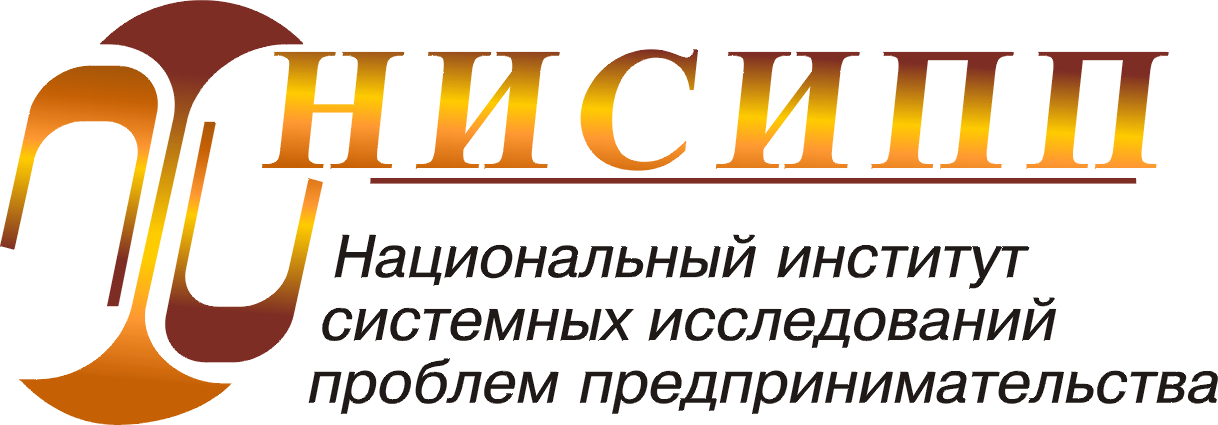 «Национальный институт системных исследований проблем предпринимательства»«26» декабря 2016 г.ОТЧЕТо выполнении научно-исследовательской работыпо теме:«ОЦЕНКА УСЛОВИЙ ОСУЩЕСТВЛЕНИЯ ПРЕДПРИНИМАТЕЛЬСКОЙ ДЕЯТЕЛЬНОСТИ В САНКТ-ПЕТЕРБУРГЕ В 2016 ГОДУ»МОСКВА 2016СПИСОК ИСПОЛНИТЕЛЕЙРЕФЕРАТОтчет 276 с., 47 рис., 24 табл., 4 прил.УСЛОВИЯ ПРЕДПРИНИМАТЕЛЬСКОЙ ДЕЯТЕЛЬНОСТИ, САНКТ-ПЕТЕРБУРГ, УПОЛНОМОЧЕННЫЙ ПО ЗАЩИТЕ ПРАВ ПРЕДПРИНИМАТЕЛЕЙ, СТАТИСТИЧЕСКАЯ ИНФОРМАЦИЯ, СОЦИОЛОГИЧЕСКОЕ ИССЛЕДОВАНИЕ, ЗАКОНОДАТЕЛЬНОЕ РЕГУЛИРОВАНИЕ, АДМИНИСТРАЦИЯ РАЙОНА, ОЦЕНКА ЭФФЕКТИВНОСТИ.Цель работы – информационно-аналитическая поддержка деятельности Аппарата Уполномоченного по защите прав предпринимателей в Санкт-Петербурге.Объект исследования – предпринимательская деятельность в Санкт-Петербурге.Предмет исследования – условия осуществления предпринимательской деятельности в Санкт-Петербурге в 2016 году.В результате исследования решены следующие задачи:1)	Собрана и проанализирована статистическая информация, содержащая основные показатели, характеризующие состояние предпринимательства в городе.2)	Проведено социологическое исследование (опрос субъектов предпринимательской деятельности Санкт-Петербурга, анализ результатов опроса).3)	Проведено исследование законодательного регулирования предпринимательской деятельности в Санкт-Петербурге.4)	Разработаны методические предложения по оценке эффективности деятельности администраций районов Санкт-Петербурга в сфере развития и поддержки предпринимательства.Результаты исследования могут быть использованы Уполномоченным по защите прав предпринимателей в Санкт-Петербурге при подготовке доклада Губернатору Санкт-Петербурга.СОДЕРЖАНИЕВВЕДЕНИЕ	81.	Статистическая информация, содержащая основные показатели, характеризующие состояние предпринимательства в городе Санкт-Петербурге	101.1.	Валовой региональный продукт	101.2.	Промышленное производство	121.3.	Инвестиции в основной капитал	141.4.	Оборот организаций	161.5.	Количество хозяйствующих субъектов	171.6.	Малое и среднее предпринимательство	191.7.	Налоговые поступления в консолидированный бюджет	231.8.	Основные выводы	252.	Социологическое исследование условий осуществления предпринимательской деятельности в Санкт-Петербурге	272.1.	Программа социологического исследования	272.1.1.	Описание проблемной ситуации	272.1.2.	Объект и предмет социологического исследования	272.1.3.	Цель и задачи исследования	292.1.4.	Методологические принципы исследования	292.1.5.	Принципиальный (стратегический) план исследования	292.1.6.	Описание инструментария исследования	302.2.	Описание выборки и наличия ответов на вопросы анкеты	312.3.	Размеры предприятий	322.4.	Организационно-правовая форма	342.5.	Сфера деятельности	352.6.	Возраст предприятий	382.7.	Взаимодействие предпринимателей с администрациями районов Санкт-Петербурга	402.8.	Динамика объема производства	412.9.	Текущее финансовое состояние	452.10.	Кадровая ситуация	502.11.	Угрозы и риски	552.12.	Доступность ресурсов	622.13.	Виды и частота проверок	692.14.	Проблемы при проведении проверок	722.15.	Результаты проведения проверок различными контрольно-надзорными организациями	772.16.	Запись на прием к главе администрации района или его заместителю	802.17.	Оценка степени регламентации исполнения администрациями районов Санкт-Петербурга полномочий в сфере развития и поддержки предпринимательской деятельности	842.18.	Оценка степени прозрачности и обоснованности решений администрациями районов Санкт-Петербурга полномочий в сфере развития и поддержки предпринимательской деятельности	862.19.	Принятие администрациями районов Санкт-Петербурга решений, выходящих за рамки имеющихся полномочий	882.20.	Характер влияния администраций районов Санкт-Петербурга на деятельность предприятий	892.21.	Оценка качества работы администраций районов Санкт-Петербурга в 2016 году по отдельным полномочиям в сфере развития и поддержки предпринимательской деятельности	922.22.	Интегральная оценка качества работы администраций районов Санкт-Петербурга в 2016 году	983.	Исследование законодательного регулирования предпринимательской деятельности в Санкт-Петербурге	1003.1.	Выявление наличия (отсутствия) недостаточной регламентации обязанностей администраций районов в части поддержки и развития предпринимательской деятельности.	1003.1.1.	Выявление наличия порядков реализации полномочий администраций районов Санкт-Петербурга и оценка достаточности их регламентации в принятых порядках их реализации.	1043.1.2.	Выявление полномочий, предусматривающих необходимость осуществления взаимодействия с субъектами предпринимательской деятельности при их исполнении.	1163.1.3.	Проблемы регламентации обязанностей администраций районов Санкт-Петербурга в части поддержки и развития предпринимательской деятельности	1203.2.	Оценка качества нормативных правовых актов и других документов, регламентирующих полномочия администраций районов в части развития и поддержки предпринимательской деятельности.	1213.3.	Выявление исполняемых функций администраций районов, выходящих за рамки предоставленных полномочий или реализуемых с чрезмерными требованиями в части развития и поддержки предпринимательской деятельности.	1243.4.	Выявление дефектов в региональном законодательстве Санкт-Петербурга, создающих коррупционные риски.	1343.5.	Выработка рекомендаций по совершенствованию нормативной правовой базы и регулирующих документов, определяющих деятельность администрации районов Санкт-Петербурга в сфере развития и поддержки предпринимательской деятельности.	1384.	Разработка методических предложений по оценке эффективности деятельности администраций районов Санкт-Петербурга в сфере развития и поддержки предпринимательства	1404.1.	Исходные данные	1404.2.	Принципы разработки методических предложений	1414.3.	Основные предложения	154ЗАКЛЮЧЕНИЕ	158Приложение А. Анкета для проведения опроса предпринимателей Санкт-Петербурга	174Приложение Б. Результаты анализа полномочий органов государственной власти Санкт-Петербурга	183Таблица Б.1. – Полномочия органов власти Санкт-Петербурга в сфере развития и поддержки предпринимательства	183Таблица Б.2. – Анализ полномочий администраций районов Санкт-Петербурга в сфере развития и поддержки предпринимательской деятельности	209Таблица Б.3. – Наличие в открытом доступе актов, предусмотренных указанными Постановлениями Правительства Санкт-Петербурга	262Приложение В. Предложения районных администраций по возможности определения ключевого показателя эффективности работы районных администраций в сфере развития и поддержки предпринимательской деятельности	264Приложение Г. Перечень полномочий, порядки реализации которых отсутствуют в настоящее время, в разрезе категорий, установленных для организации работ по разработке порядков их реализации.	268ВВЕДЕНИЕЗащита прав субъектов предпринимательской деятельности является одним из системообразующих институтов правового государства и рыночной экономики. Институт Уполномоченного по защите прав предпринимателей в Санкт-Петербурге действует на основании Федерального закона Российской Федерации от 7 мая 2013 г. № 78-ФЗ г. «Об уполномоченных по защите прав предпринимателей в Российской Федерации», Закона Санкт-Петербурга от 11 декабря 2013 г. № 694-122 «Об Уполномоченном по защите прав предпринимателей в Санкт-Петербурге и о внесении изменений в Закон Санкт-Петербурга «О Реестре государственных должностей Санкт-Петербурга и Реестре должностей государственной гражданской службы Санкт-Петербурга».Целью деятельности Уполномоченного по защите прав предпринимателей в Санкт-Петербурге является обеспечение гарантий государственной защиты прав и законных интересов предпринимателей, зарегистрированных и (или) осуществляющих свою деятельность на территории Санкт-Петербурга.Информационно-аналитическая поддержка деятельности Аппарата Уполномоченного по защите прав предпринимателей в Санкт-Петербурге включает проведение ежегодного исследования по оценке условий осуществления предпринимательской деятельности в Санкт-Петербурге.Целью данного исследования является комплексная оценка состояния предпринимательской среды в Санкт-Петербурге и разработка предложений по оценке эффективности деятельности администраций районов Санкт-Петербурга в сфере развития и поддержки предпринимательства.В соответствии с поставленной целью данное исследование предполагает решение следующих 4 блоков задач:Статистическая информация, содержащая основные показатели, характеризующие состояние предпринимательства в городе.Социологическое исследование (опрос субъектов предпринимательской деятельности Санкт-Петербурга, анализ результатов опроса).Исследование законодательного регулирования предпринимательской деятельности в Санкт-Петербурге.Разработка методических предложений по оценке эффективности деятельности администраций районов Санкт-Петербурга в сфере развития и поддержки предпринимательства.Результаты выполнения работ по указанным блокам представлены в соответствующих разделах настоящего отчета.Статистическая информация, содержащая основные показатели, характеризующие состояние предпринимательства в городе Санкт-ПетербургеВ настоящем разделе представлен анализ статистической информации, характеризующей состояние предпринимательства в городе Санкт-Петербурге, включая такие показатели, как валовый региональный продукт, индекс промышленного производства, объем инвестиций в основной капитал, оборот предприятий, количество хозяйствующих субъектов, показатели деятельности субъектов малого и среднего предпринимательства, налоговая статистика.Представленная информация отражает как абсолютное значение показателей, так и их динамику за период 2013-2016 годов. При наличии информации данные представлены в разрезе категорий субъектов предпринимательской деятельности (индивидуальные предприниматели и юридические лица, малые, средние и крупные предприятия), видов экономической деятельности (ОКВЭД), административных районов Санкт-Петербурга. Источниками информации являются данные официальных сайтов и публикаций Федеральной службы государственной статистики (Росстата) и ее территориального управления по городу Санкт-Петербургу и Ленинградской области (Петростат), Федеральной налоговой службы Российской Федерации (ФНС России), Комитета по экономической политике и стратегическому планированию Санкт-Петербурга (КЭПиСП), Комитета по развитию предпринимательства и потребительного рынка Санкт-Петербурга (КРПиПР), данные Единой межведомственной информационно-статистической системы (ЕМИСС).Валовой региональный продуктВаловой региональный продукт (ВРП) Санкт-Петербурга в 2014 году превысил уровень 2013 года на 160,6 млрд рублей и составил 2652,1 млрд рублей. Индекс физического объема ВРП в 2014 году в сопоставимых ценах к предыдущему году составил 101,0%. В 2015 году ВРП Санкт-Петербурга увеличился на 180,8 млрд руб. и составил 2832,8 млрд руб., индекс физического объема ВРП к уровню 2014 года составил 98,9%.Согласно прогнозу социально-экономического развития Санкт-Петербурга, в 2016 году темп роста ВРП восстановится до значений 2014 года и составит 101,1% и в стоимостном выражении – 3061,7 млрд рублей, в то время как в целом по Российской Федерации ожидается общее снижение валового внутреннего продукта на уровне 0,6%.Рисунок 1.1 – Динамика валового регионального продукта
Санкт-Петербурга в 2010-2011 годыВ отраслевой структуре ВРП Санкт-Петербурга в 2014 году основную долю занимали торговля (21%), обрабатывающие производства (20%) и сектор услуг (19%).За последние годы отмечается сокращение вклада обрабатывающих производств в структуру ВРП с 24% в 2010 году до 20% в 2014 году. Согласно прогнозу социально-экономического развития Санкт-Петербурга, данная тенденция будет сохраняться и к 2019 году ожидается постепенное снижение вклада обрабатывающих производств в структуру ВРП до 17,5%, увеличение вклада транспорта и связи до 14,3%, здравоохранения и предоставления социальных услуг до 6,8%.Рисунок 1.2 – Структура валового регионального продукта
Санкт-Петербурга в 2010 и 2014 годыПромышленное производствоПо итогам 2015 года индекс промышленного производства (ИПП) в Санкт-Петербурге составил 93,0% к предыдущему году, в обрабатывающих производствах ИПП составил 92,7%. Отрицательное влияние на динамику развития промышленности в 2015 году оказало снижение объемов выпуска продукции в ключевых секторах обрабатывающего комплекса: в пищевой промышленности, в производстве электрооборудования, электронного и оптического оборудования, в производстве машин и оборудования, в производстве транспортных средств, в химической промышленности. Исключением является металлургическое производство и производство готовых металлических изделий, где отмечается рост объема промышленного производства.При этом объем отгруженных товаров собственного производства, выполненных работ и услуг в обрабатывающих производствах Санкт-Петербурга составил 2 123,8 млн. рублей или 92,5% общего объема отгрузки в промышленности.В структуре отгруженной продукции обрабатывающих производств 30% занимает машиностроительный комплекс, составляющими которого являются производство машин и оборудования (5%), производство электрооборудования, электронного и оптического оборудования (10%), производство транспортных средств и оборудования (15%). Еще 14% приходится на долю производства пищевых продуктов, включая напитки, и табака; 6% – продукция металлургических производств и готовые металлические изделия.Объем продукции, отгруженной в 2015 году по виду деятельности «Обрабатывающие производства», увеличился на 109,9 млрд. рублей, что в первую очередь связано с увеличением объемов отгрузки в производстве пищевых продуктов, включая напитки, и табака, металлургическом производстве и производстве готовых металлических изделий, производстве машин и оборудования. Около 74% объема инвестиций в обрабатывающую промышленность было направлено в указанные производства.Таблица 1.1 – Индекс промышленного производства по видам экономической деятельности в 2013-2015 годы (в % к соответствующему периоду предыдущего года)По итогам 2016 года наблюдается восстановление темпов промышленного производства - индекс промышленного производства составил 103,9% к аналогичному периоду 2015 года, в обрабатывающих производствах - 103,7%. Рисунок 1.3 – Индекс промышленного производства Санкт-Петербурга и Российской Федерации в 2013-2016 годыУвеличение объемов выпуска в обрабатывающих производствах в основном обусловлено ростом на 22,3% производства пищевых продуктов, включая напитки и табак. резиновых и пластмассовых изделий (на 18,8%), прочих неметаллических минеральных продуктов (на 11,8%), химического (на 3,0%) и целлюлозно-бумажного (на 2,0%) производства. Положительная динамика зафиксирована в производстве электрооборудования, электронного и оптического оборудования (101,3%) и обработке древесины и производства изделий из дерева (на 0,6%). Объем отгруженной продукции в промышленности Санкт-Петербурга по итогам 2016 года превысил 2,55 млрд рублей (108,0% к 2015 году), в обрабатывающих производствах составит около 2,34 млрд рублей (106,9% к 2015 году).Инвестиции в основной капиталВ 2015 году объем инвестиций в основной капитал организаций в Санкт-Петербурге составил 521,3 млрд. рублей, что на 11% меньше, чем в 2014 году. В структуре инвестиций в основной капитал по видам экономической деятельности в 2015 году преобладали инвестиции в операции с недвижимым имуществом, аренду и предоставление услуг (19,3%), обрабатывающие производства (19,3%), в производство и распределение электроэнергии, газа и воды (9,6%), оптовую и розничную торговлю, ремонт автотранспортных средств, мотоциклов, бытовых изделий и предметов личного пользования (6,9%).Рисунок 1.4 – Динамика инвестиций в основной капитал организаций 
Санкт-Петербурга в 2013-2016 годыПо итогам января-сентября 2016 года совокупный объем инвестиций в основной капитал организаций в Санкт-Петербурге составил 340,7 млрд. рублей, что на 7,7% превышает уровень соответствующего периода 2015 года (в сопоставимых ценах). При этом отмечается рост доли инвестиций в секторе обрабатывающих производств (с 17,0% до 24,0%) и финансовом секторе (с 2,9% до 4,0%), доля остальных секторов в структуре инвестиций в основной капитал сократилась.Таблица 1.2 – Инвестиции в основной капитал организаций в Санкт-Петербурге (кроме субъектов малого предпринимательства) в январе-сентябре 2016 годаВ структуре инвестиций по источникам финансирования (кроме субъектов малого предпринимательства) основная доля вложений традиционно приходится на собственные средства предприятий (57,0%) и бюджетные инвестиции (18,2%).Наибольший объем инвестиций в основной капитал приходится на Центральный район (21,8% от общего объема инвестиций), Адмиралтейский район (16,3%), Выборгский район (9,6%), Московский район (8,8%) и Приморский район (7,1%).Таблица 1.3 – Инвестиции в основной капитал по районам Санкт-Петербурга в 2013-2015 годыОборот организацийВ 2015 году оборот организаций Санкт-Петербурга вырос на 9,4% относительно уровня 2014 года и составил 8 270,0 млрд рублей. Рост оборота был отмечен по всем секторам, кроме строительства (снижение на 2,4%). Основной оборот приходится на торговые предприятия (38,3%), предприятия обрабатывающей промышленности (31,1%) и сектор услуг (10,6%).Оборот организаций в 2016 году составил 10 568,7 млрд. рублей или 105,2% по сравнению с уровнем аналогичного периода 2015 года (в действующих ценах). Рост оборота отмечен по всем видам экономической деятельности, наибольший рост оборота в сфере добычи полезных ископаемых (рост на 30,0%), деятельности гостиниц и ресторанов (на 25,6%), производстве и распределении электроэнергии, газа и воды (на 19,5%).В обрабатывающих производствах оборот вырос в сфере химического производства (в 1,7 раза), производства кожи, изделий из кожи и обуви (на 30,6%), производства транспортных средств и оборудования (на 23,8%), производства пищевых продуктов, включая напитки, и табака (на 14,7%), производства прочих неметаллических минеральных продуктов (на 10,9%) и производства резиновых и пластмассовых изделий (на 4,4%). Оборот прочих обрабатывающих производств в 2016 году сократился.Таблица 1.4 – Оборот предприятий Санкт-Петербурга в 2016 годуКоличество хозяйствующих субъектовНа 1 января 2017 года число учтенных в Статистическом регистре Росстата хозяйствующих субъектов (организаций, их филиалов и других обособленных подразделений) по сравнению с 1 января 2016 года уменьшилось на 12,9 тыс. единиц (на 5,1%) и составило 356,0 тыс. единиц. За 2016 год в связи с ликвидацией снято с учета 63,0 тыс. хозяйствующих субъектов (17,7% от числа учтенных), за 2015 год – 27,1 тыс. субъектов.Количество индивидуальных предпринимателей, учтенных в Статистическом регистре Росстата, на 1 января 2017 года составило 129,6 тыс. единиц, что на 10,8% больше, чем на 1 января 2016 года.Наибольшая доля предприятий и индивидуальных предпринимателей традиционно осуществляет деятельность в сфере торговли (38,3% и 36,2% соответственно), секторе аренды и предоставления услуг (21,9% и 24,1%), сфере транспорта и связи (8,0% и 15,7%) и обрабатывающих производств (8,0% и 4,9%). Среди предприятий высокая доля осуществляющих деятельность в сфере строительства (11,0%).Таблица 1.5 – Распределение юридических лиц и индивидуальных предпринимателей, учтенных в Статистическом регистре Росстата на 1 января 2017 года, по видам экономической деятельностиНаибольшая часть предприятий (по состоянию на 1 января 2016 года) осуществляет деятельность в Центральном районе (15,0% от учтенных с Статрегистре Росстата), Московском районе (9,8%), Адмиралтейском районе (8,6%), Выборгском районе (8,4%), Приморском районе (7,9%), Кировском районе (7,3%) и Невском районе (7,0%). Наибольшая часть индивидуальных предпринимателей зарегистрировано на территории Приморского района (11,6%), Невского района (9,4%), Выборгского района (9,3%), Калининского района (8,3%) и Красносельского района (7,0%).Таблица 1.6 – Распределение юридических лиц и индивидуальных предпринимателей, учтенных в Статистическом регистре Росстата на 1 января 2016 года, по административным районам Санкт-ПетербургаМалое и среднее предпринимательствоПо данным единого реестра субъектов малого и среднего предпринимательства, на 10 января 2017 года в Санкт-Петербурге действовало 348,4 тыс. субъектов малого и среднего предпринимательства, из них 69,4% являются юридическими лицами и 30,6% - индивидуальные предприниматели. При этом 93,8% относятся к категории микропредприятий, 5,7% к категории малых предприятий, 0,5% являются средними предприятиями.С 1 августа 2016 года количество субъектов малого и среднего предпринимательства в Санкт-Петербурге, сведения о которых содержатся в Едином реестре, выросло на 10,1% (в целом по Российской Федерации рост составил 6,2%): выросло количество микропредприятий – юридических лиц (на 110,7%) и микропредприятий – индивидуальных предпринимателей (на 11,3%). При этом количество малых предприятий (без микропредприятий) и средних предприятий показывает отрицательную динамику.Таблица 1.7 – Сведения о численности субъектов малого и среднего предпринимательства в Санкт-Петербурге (источник: Единый реестр субъектов малого и среднего предпринимательства)По данным Петростата, в 1 октября 2016 года количество действующих малых предприятий (без учета микропредприятий) составило 14,8 тыс. единиц, что 25,1% показателя предыдущего года. Среднесписочная численность работающих (без внешних совместителей) в январе-сентябре 2016 года составила 292,9 тыс. человек (около 20 человек на одно предприятие), что на 9,8% меньше аналогичного показателя предыдущего года. Наряду с работниками списочного состава на малых предприятиях в январе-сентябре 2016 года было занято 17,8 тыс. человек внешних совместителей и 6,0 тыс. работников, выполняющих работы по договорам гражданско-правового характера, что составило 5,6% и 1,9% от общей численности работающих на малых предприятиях соответственно. Оборот малых предприятий в январе-сентябре 2016 года составил 957,2 млрд рублей, что на 15,7% превышает аналогичный показатель предыдущего года (в текущих ценах).Таблица 1.8 – Основные показатели деятельности субъектов малого и среднего предпринимательства в 2013-2016 годы (источник: Росстат)В отраслевой структуре малых предприятий (без микропредприятий) преобладают предприятия оптовой и розничной торговли (34,5% от общего числа малых предприятий), предприятия, осуществляющие операции с недвижимым имуществом, арендой и предоставлением услуг (22,7%), предприятия обрабатывающей промышленности (13,1%), строительные предприятия (11,6%).В структуре оборота малых предприятий (без микропредприятий) 59,8% приходилось на оптовую и розничную торговлю, 11,3% - на операции с недвижимым имуществом, аренду и предоставление услуг, 10,5% - на строительство. Малые предприятия обрабатывающей промышленности обеспечили 11,2% общего оборота малых предприятий Санкт-Петербурга.Рисунок 1.5 – Распределение малых предприятий (без микропредприятий) Санкт-Петербурга по видам экономической деятельности в 2016 годуКоличество действующих средних предприятий в Санкт-Петербурге на 1 октября 2016 года составило 713 единиц, что на 28,7% выше показателя предыдущего года. Оборот средних предприятий в январе-сентябре 2016 года составил 282,2 млрд рублей, что на 56,7% превышает аналогичный показатель предыдущего года (в текущих ценах). Основной оборот средних предприятий приходится на оптовую и розничную торговлю (41,1%), обрабатывающие производства (27,3%), операции с недвижимым имуществом, арендой и предоставлением услуг (12,6%) и строительство (11,5%)Рисунок 1.6 – Структура оборота средних предприятий Санкт-Петербурга по видам экономической деятельности за 9 месяцев 2016 годаОсновное количество микропредприятий Санкт-Петербурга осуществляет деятельность в сфере оптовой и розничной торговли (40,5%), операций с недвижимым имуществом, арендой и предоставлением услуг (24,6%), строительстве (11,1%), в сфере транспорта и связи (8,4%) и обрабатывающих производств (8,2%).Рисунок 1.7 – Распределение микропредприятий Санкт-Петербурга по видам экономической деятельности в 2014 годуВ целом, малые и средние предприятия Санкт-Петербурга (по итогам 2014 года) обеспечивают 24,2% рабочих мест, на их долю приходится около 22,8% оборота предприятий и 2,4% инвестиций в основной капитал.Налоговые поступления в консолидированный бюджетВ 2015 году налоговые поступления в консолидированный бюджет Российской Федерации на территории Санкт-Петербурга составили 734,5 млрд рублей, что больше уровня 2014 года на 9,7%. За 9 месяцев 2016 года налоговые поступления составили 661,4 млрд рублей, что превышает показатель аналогичного периода 2015 года на 21,5%.Рисунок 1.8 – Динамика поступлений платежей в консолидированный бюджет Российской Федерации на территории Санкт-Петербурга в 2013-2016 годыОсновная часть поступлений приходится на налог на добавленную стоимость (25,8% поступлений), налог на доходы физических лиц (24,6%), налог на прибыль организаций (21,4%) и акцизы (19,2%). На налоги, предусмотренные специальными налоговыми режимами, приходится 2,5% от общих налоговых поступлений.Рисунок 1.9 – Структура поступлений платежей в консолидированный бюджет Российской Федерации на территории Санкт-Петербурга по видам налогов в 2013-2016 годы, млрд рублейВ период с 2013 по 2016 год наблюдается рост доходов консолидированного бюджета Санкт-Петербурга по налогам, предусмотренным специальными налоговыми режимами: с 15 240,4 млн рублей в 2013 году до 18 719,1 млн рублей в 2015 году (рост составил 22,8%). За январь-сентябрь 2016 года поступления составили 16 374,7 млн. рублей, что превышает показатель аналогичного периода 2015 года на 14,7%.В структуре поступления налогов, предусмотренных специальными налоговыми режимами, основную долю занимают поступления по налогу, взимаемому в связи с применением упрощенной системы налогообложения (87,4%), в меньшей степени по единому налогу на вмененный доход (11,4%). При этом наблюдается повышение налоговых доходов по налогу, взимаемому в связи с применением патентной системы налогообложения: поступления выросли 69,5 млн. рублей в 2014 году, когда была введена данная система налогообложения на территории Санкт-Петербурга, до 114,6 млн. рублей в 2015 году (рост составил 64,9%). В январе-сентябре 2016 года поступления в рамках патентной системы налогообложения составили 94,1 млн рублей, что превышает показатель аналогичного периода 2015 года на 71,2%.Рисунок 1.10 – Структура налоговых поступлений в консолидированный бюджет Санкт-Петербурга по налогам, предусмотренным специальными налоговыми режимами, млн. рублейКоличество выданных патентов выросло с 860 единиц в 2014 году до 2130 единиц на 1 июля 2016 года (в том числе 7 патентов с налоговой ставкой 0%).  Наибольшую долю составляют патенты на сдачу в аренду (наем) жилых и нежилых помещений, дач, земельных участков, принадлежащих индивидуальному предпринимателю на праве собственности (41,8% выданных патентов), услуги по обучению населения на курсах и по репетиторству (7,8%), ремонт жилья и других построек (6,5%), оказание автотранспортных услуг по перевозке грузов автомобильным транспортом (4,1%), услуги общественного питания (3,8%), услуги по разработке программ для ЭВМ (3,6%) и розничную торговлю (3,5%).Всего на 1 июля 2016 года в Санкт-Петербурге патентную систему налогообложения применяли 1777 индивидуальных предпринимателей.Основные выводыПроведенный анализ статистических данных, отражающих состояние предпринимательства в Санкт-Петербурге, можно сделать вывод о том, что несмотря на сложившееся в последние годы экономические условия в городе сохраняется социально-экономическая стабильность, а по отдельным параметрам наблюдается более динамичное развитие относительно общероссийских показателей.Под влиянием неблагоприятной макроэкономической ситуации (экономические санкции, снижающиеся цены на нефть, ограничение доступа предприятий к финансовым ресурсам и др.), а также внутриэкономических кризисных проявлений, в 2015 году в городе наблюдалось ухудшение социально-экономической ситуации, сокращение потребительских рынков и снижение основных показателей деятельности предприятий. Однако по результатам 2016 года отмечается возобновление роста ключевых экономических показателей и повышение предпринимательской и инвестиционной активности в городе.Социологическое исследование условий осуществления предпринимательской деятельности в Санкт-ПетербургеПрограмма социологического исследованияОписание проблемной ситуацииСоциально-экономическое развитие России в 2016 году во многом оставалось подверженным тем же кризисным явлениям, что и в предыдущие 2014-2015 годы, включая отток капитала, падение цен на нефть на мировом рынке, снижение потребительского спроса внутри страны и, как следствие, экономический спад. Данная ситуация сопровождается наличием рисков, связанных с коррупцией и давлением контролирующих органов власти.Многие предприятия, особенно малые и средние, находятся в поиске необходимых ресурсов и приемлемых стратегий выживания, которое может быть существенно облегчено доступной и эффективной поддержкой со стороны государственных органов.В этой связи проведение мониторинга состояния предпринимательского климата как инструмент информационной поддержки проведения эффективной государственной экономической политики, выявления и анализа факторов негативного влияния на предпринимательский климат, ухудшение которого может создать реальные угрозы национальной безопасности России, представляется по-прежнему весьма актуальным. Исследование указанных аспектов требует применения социологических методов анализа в комплексе со статистическими и правовыми методами, также применяемыми в настоящей работе.Объект и предмет социологического исследованияОбъектом социологического исследования являются представители малого, среднего и крупного предпринимательства Санкт-Петербурга, относящиеся к различным организационно-правовым формам, сферам деятельности, а также относящиеся к различным административным районам Санкт-Петербурга.Предмет исследования:состояние предпринимательского климата в Санкт-Петербурге (с учетом административного деления на районы), а также факторы, оказывающие воздействие на его состояние в 2016 году;динамика состояния предпринимательского климата в Санкт-Петербурге в сопоставлении с результатами исследования «Оценка условий осуществления предпринимательской деятельности в Санкт-Петербурге в 2015 году» (далее – исследование 2015 года).Предпринимательский климат в данном исследовании в соответствии с техническим заданием операционализируется с помощью таких параметров, как: динамика объемов производства продукции/услуг; риски и угрозы для развития бизнеса в Санкт-Петербурге;наличие квалифицированных трудовых ресурсов; доступность складских, офисных и производственных помещений, доступность использования/приобретения земельных участков/зданий и помещений, доступность энергетических мощностей, приемлемость цен на энергоресурсы (электроэнергия, тепло, газ и пр.); обеспеченность долгосрочными инвестиционными средствами, доступность коммерческого кредита; ощущаемое предпринимателями давление со стороны контрольно-надзорных органов и правоохранительных органов (виды и частота проверок, результаты проверок, характер и масштабы предъявляемых претензий и пр.) и др.Цель и задачи исследованияСоциологическое исследование проводится в целях выявления наиболее актуальных проблем, административных барьеров, препятствующих развитию предпринимательства и ухудшающих условия ведения бизнеса, а также выработки рекомендаций по их преодолению.Достижение данной цели предполагает решение следующих задач:изучить мнение различных целевых групп предпринимательского сообщества Санкт-Петербурга об условиях работы в городе, проблемах и рисках, с которыми они сталкиваются, доступности ресурсов, необходимых для их деятельности;определить, как предприниматели города оценивают качество работы районных администраций и их влияние на условия осуществления предпринимательской деятельности;Методологические принципы исследованияДанное исследование, как и предыдущие, основано на принципах системности, комплексности, детерминации объекта исследования, концептуальной целесообразности, соподчиненности и субординированности целей и задач, преемственности, функциональной согласованности, репрезентативности исходной информационной базы, повторяемости замеров, учете социально-демографических характеристик респондентов и их привязки к определенным районам Санкт-Петербурга.Принципиальный (стратегический) план исследованияИсходя из технического задания, план настоящего социологического исследования предполагает следующий порядок действий:1. Подробное изучение результатов исследования 2015 года на предмет методики его проведения.2. Актуализация вопросов анкеты на основе рабочих гипотез.3. Разработка оценочных шкал для новых вопросов и уточнение для имеющихся вопросов с учетом сопоставимости.4. Согласование макета анкеты с Заказчиком.5. Формирование выборки по принципу репрезентативности.6. Проведение опроса и формирование базы данных ответов респондентов.7. Обработка и анализ полученных данных в статистическом пакете SPSS.Описание инструментария исследованияОсновным методом сбора данных в рамках исследования является телефонное интервью, проводимое в соответствии с прилагаемой анкетой (приложение А), состоящей из 3 блоков вопросов:Блок 1. Сведения о предприятии;Блок 2. Состояние предпринимательского климата;Блок 3. Качество работы районных администраций и их влияние на условия осуществления предпринимательской деятельности.В 2016 году набор вопросов несколько отличается от исследования 2015 года, в частности исключен ряд вопросов по поддержке предпринимательства, при этом добавлены вопросы в части оценки качества работы районных администраций.В качестве дополнительного метода сбора данных используется размещение объявление об исследовании на сайте АНО «НИСИПП» и направление запроса о содействии в общественные объединения предпринимателей Санкт-Петербурга:Санкт-Петербургская торгово-промышленная палата;Санкт-Петербургский Союза предпринимателей;Союза промышленников Санкт-Петербурга;Санкт-Петербургское региональное отделение Общероссийской общественной организации «Деловая Россия»;Санкт-Петербургское региональное отделение Общероссийской общественной организации малого и среднего предпринимательства «ОПОРА России»;Общественный Совет по развитию малого предпринимательства при Губернаторе Санкт-Петербурга.В качестве респондентов опроса выступали руководители или заместители руководителей предприятий или индивидуальные предприниматели, осуществляющие предпринимательскую деятельность в разных районах Санкт-Петербурга.Описание выборки и наличия ответов на вопросы анкетыПо итогам опроса 2016 года общая выборка составила 1001 субъект малого, среднего и крупного предпринимательства (в рамках исследования 2015 года было опрошено 664 респондента). Ошибка выборки, с учетом объема генеральной совокупности 502,5 тыс. юридических лиц и индивидуальных предпринимателей, не превышает 3,09% при доверительной вероятности 95%.Поскольку исследование направлено в том числе на выявление проблем взаимодействия предпринимателей с органами государственной власти, а также на оценку эффективности последних, часть вопросов анкеты носило чувствительный для респондентов характер. Вместе с тем, смысловые ответы на отдельные вопросы не были получены в силу отсутствия у предпринимателей соответствующей практики.Так, по вопросу о наличии доступа к различным ресурсам в 2016 году (вопрос № 10) ответы в среднем получались от 20% до 50% респондентов в зависимости от вида ресурса. Указанные долевые показатели фактически характеризуют наличие практики обращения предпринимателей к рассматриваемым ресурсам.К числу таких вопросов также относятся следующие: о количестве проверок (вопрос № 11) и о возникающих в связи с ними проблемах (вопрос № 12) ответы получены приблизительно от четверти респондентов (24,5%); о результатах проверок различными контрольно-надзорными организациями для деятельности предприятий (вопрос № 13) – приблизительно от 20% респондентов.Практика взаимодействия с администрациями районов Санкт-Петербурга имеется у приблизительно 84% респондентов (вопрос № 14). При этом, записаться на прием пробовал только каждый третий предприниматель (вопрос № 15).Оценить степень регламентации полномочий районных администраций (вопрос № 16) оказались способны только 28%, а степень прозрачности и обоснованности (вопрос № 17) – 38% респондентов. Оценить качество работы районных администраций по различным направлениям (вопрос № 20) оказались способны приблизительно от трети до половины респондентов.Учитывая повышенную чувствительность респондентов к указанным вопросам и одновременно чувствительность руководства администраций районов Санкт-Петербурга к полученным на основе соответствующих ответов оценкам, необходимо отметить, что последние при заданных объемах выборки 2016 года обладают недостаточно высокой репрезентативностью. Вместе с тем, общие оценки деятельности администраций районов в целом можно считать в достаточной степени обоснованными.Размеры предприятийРазмер предприятий определялся по двум критериям: по среднесписочной численности и по объему выручки за 2016 год. Отнесение к определенной размерной категории изначально осуществлялось в соответствии с наибольшим по значению условием согласно таблице 2.1.Таблица 2.1 – Критерии отнесения предприятий к категориям малого, среднего и крупного предпринимательстваРаспределение предприятий по размеру представлено на рисунке 2.1.Рисунок 2.1 – Распределение предприятий по размеруОсновную долю выборки составляют микропредприятия (79,4%). Доля малых предприятий составила 14,3%, средних – 3,9%, крупных 2,4%.Далее в целях сопоставления с результатами исследования 2015 года микропредприятия будут рассматриваться совместно с малыми в рамках единой категории.Сравнительные данные о размере предприятий, попавших в выборку, представлены в таблице 2.2.Таблица 2.2 – Сравнительные данные о размере предприятий, попавших в выборкуВыборка 2016 года содержит относительно большее количество субъектов малого предпринимательства.Дальнейший анализ данных 2016 года будет проводиться дифференцированно по размерным категориям предприятий аналогично исследованию 2015 года. Представленные оценки по категории малых предприятий являются полностью репрезентативными. Поскольку доля средних и крупных предприятий в выборках обоих периодов (как 2016, так и 2015 годов) относительно невысока, соответствующие оценки обладают меньшей репрезентативностью.Организационно-правовая формаВ выборку 2016 года попали предприятия различной организационно-правовой формы. Распределение предприятий по данному параметру представлено на следующей диаграмме.Рисунок 2.2 – Распределение предприятий по организационно-правовой формеИз данной диаграммы видно, что, как и в 2015 году, подавляющая доля опрошенных в 2016 году предприятий относится к ООО (73%, в 2015 году – 75%) и ИП (20,2%, в 2015 году – 14,3%).Это вполне соответствует структуре генеральной совокупности (юридические лица – 74,8%; ИП – 25,2%), что подтверждает репрезентативности выборки.Сфера деятельностиПолученный изначально по результатам опроса 2016 года отраслевой состав предприятий Санкт-Петербурга представлен на следующей диаграмме.Рисунок 2.3 – Изначально полученное распределение предприятий по отраслямВ целях проведения дальнейшего анализа условий осуществления предпринимательской деятельности в Санкт-Петербурге в отраслевом разрезе, а также в сравнении с результатами опроса 2015 года отдельные категории данного распределения были обобщены в следующие сферы деятельности, представленные в таблице ниже.Таблица 2.3 – Обобщенные сферы деятельности опрошенных предприятий Санкт-Петербурга в 2016 в сравнении с данными 2015 годаНаиболее представленными сферами деятельности предприятий Санкт-Петербурга по данным 2016 года, как и в 2015 году, являются торговля и общественное питание (31,4%), услуги (17,8%) и производство (14,9%). В целях дальнейшего анализа необходимо учесть, что доля производства в выборке 2016 года оказалась меньше аналогичного показателя 2015 года, при этом доли предприятий, относящихся в сферам услуг, образования и науки и категории «другое» оказались выше. Последняя категория в основном составляет услуги, не относящиеся к социальным, в том числе в сферах культуры, искусства, творчества, организации досуга, туризма, рекламы, правовых вопросов, охраны, проведения экспертизы и прочих.В наглядном виде распределение опрошенных в 2016 году предприятий по обобщенным сферам деятельности представлено на следующей диаграмме.Рисунок 2.4 – Распределение опрошенных в 2016 году предприятий по обобщенным сферам деятельностиОтраслевое распределение предприятий в зависимости от размерных категорий представлено в следующей таблице.Таблица 2.4 – Распределение малых, средних и крупных предприятий по сферам деятельности, в %.По данным таблицы 2.4 видно, что общий отраслевой состав опрошенных предприятий в высокой степени сохраняется по группе малых предприятий в силу их высокой доли, однако средние и крупные предприятия имеют несколько иной отраслевой состав (при этом нужно учесть, что выборка средних и крупных предприятий является сравнительно небольшой). Так, по мере увеличения размера предприятий растет доля производственной сферы (25,6% для средних; 33,3% для крупных). В то же время доля сферы торговли и общественного питания для средних (15,4%) и крупных (12,5%) предприятий оказывается существенно ниже.Возраст предприятийНовой по сравнению с предыдущими исследованиями характеристикой предприятий, подверженной анализу в 2016 году, является их возраст, оцениваемый в расчете от года, в котором оно начало деятельность в сфере, указанной респондентом.На следующей диаграмме изображено распределение предприятий по годам начала ведения определенной деятельности по размерным группам и в целом.Рисунок 2.5 – Распределение предприятий различных размерных групп по годам начала деятельностиОтносительное большинство попавших в выборку предприятий (381; 38,1%) начали деятельность в 2016 году. Приблизительно четверть предприятий (25,1%) начали деятельность в 2011-2015 годы, и нескольким более (26,9%) – в 2000-2010 годы. Также в выборке присутствует часть предприятий, начавших деятельность в 1990-е годы (7,8%). И лишь незначительная часть предприятий (2,2%) была основана еще в советские годы.При анализе данной диаграммы следует быть внимательным к тому, что ее не следует интерпретировать с точки зрения количественной динамики создания предприятий, поскольку на ней представлена ситуация по состоянию на конец 2016 года и не учитывалось закрытие или перепрофилирование организаций за весь предыдущий период.В следующей таблице представлено распределение по годам начала деятельности предприятий, относящихся к различным сферам деятельности.Таблица 2.5 – Распределение предприятий различных сфер по годам начала данной деятельностиНаибольшая доля предприятий, основанных в 2016 году, в сравнении с остальными сферами присутствует в сферах недвижимости и финансов (52,5% предприятий данной сферы основано в 2016 году) и других видах деятельности (54,1%).Взаимодействие предпринимателей с администрациями районов Санкт-ПетербургаРаспределение предприятий Санкт-Петербурга по отношению к районным администрациям представлено на следующей диаграмме. Выборка 2016 года охватывает все 18 административных района Санкт-Петербурга. При этом, 12,8% респондентов указали на отсутствие практики взаимодействия с районной администрацией.Рисунок 2.6 – Распределение опрошенных в 2016 году представителей предприятий Санкт-Петербурга по отношению к районным администрациям (количество; доля в общей выборке)Выборочное распределение предприятий по администрациям районов в целом соответствует генеральному, что также подтверждает репрезентативность выборки.В разрезе административных районов наибольшая ошибка выборки соответствует Кронштадтскому району – соответствующие оценки не могут считаться репрезентативными. Возможность ошибки также является относительно высокой для оценок в отношении Петродворцового, Курортного, Колпинского, Красносельского и Пушкинского районов.Динамика объема производстваПо результатам опроса экономическая ситуация в 2016 году продолжила ухудшаться, однако его параметры выглядят не столь пессимистично по сравнению с 2015 годом.Рисунок 2.7 – Оценка годовой динамики объема производства предприятий по размеру в 2016 году (верхняя диаграмма) в сравнении с 2015 годом (нижняя диаграмма), %Примечание: на данном рисунке в строках представлены доли предприятий в процентах от соответствующей категории, сумма долей по каждой строке составляет 100%Так, сокращение объемов производства в 2016 году было отмечено 34,5% предпринимателей, в том числе 16,2% отмечено резкое сокращение, в то время как в 2015 году аналогичные показатели составили соответственно 58,2% и 30,6%. Однако сравнительно меньшая доля предприятий с падающим объемом производства, зафиксированная в 2016 году, может быть связана с тем, что в выборку попала высокая доля новых предприятий, не занимавшихся деятельностью в прошлом году и поэтому не давших ответ на данный вопрос.Рост объемов производства в 2016 году пришелся лишь на 22,2% опрошенных предприятий, что выше аналогичного показателя за 2015 год (18,9%).Если для малых предприятий в силу их высокой доли в выборке характерны общие тенденции, то для средних и крупных предприятий ситуация несколько отличается. Доля крупных предприятий с падающим объемом производства если и уменьшилась, то весьма несущественно (28,12% - в 2016 году и  30,5% - в 2015 году). Однако их доля с растущим объемом производства также сократилась с 41,7% до 37,5% соответственно.Существенные улучшения ситуации зафиксированы по группе средних предприятий. Доля средних с падающим производством сократилась с 50,8% в 2015 году до 38,4% в 2016 году, а доля с растущим производством выросла с 24,6% до 38,5% соответственно.Ситуация в отраслевом разрезе представлена на следующей диаграмме.Рисунок 2.8 – Оценка годовой динамики объема производства предприятий по сферам деятельности в 2016 годуПримечание: на данном рисунке в строках представлены доли предприятий в процентах от соответствующей категории, сумма долей по каждой строке составляет 100%В 2015 году в числе наиболее пострадавших с точки зрения сокращения производства оказались предприятия таких отраслей, как строительство, торговля и общественное питание и услуги (на ухудшение ситуации указали 78,2%, 64,5%, 55,7% респондентов соответственно). В 2016 году это по-прежнему строительство, торговля и общественное питание (на ухудшение ситуации указали 39,5%, 40,0% респондентов соответственно), хотя и с существенно меньшим эффектом. Место услуг в 2016 году заняла сфера производства (38,9% предприятий, сокративших объем производства).Положительный момент в разрезе по отраслям заключается в том, что спад производства в наиболее пострадавших отраслях в 2016 году отметили порядка 40%, в то время как в 2015 году – более половины (50-80%). Кроме этого, в сфере производства, помимо сокращения, также зафиксирована наибольшая среди прочих сфер доля предприятий с ростом объема производства (31,5%). Существенный рост также отмечен предприятиями в сферах образования и науки (30,4%), транспорта, связи, информации (26,3%) и услуг (25,9%).На следующей диаграмме представлено распределение динамики объема производства в разрезе администраций районов Санкт-Петербурга, которые упорядочены по возрастанию доли предприятий, сокративших объем производства. Рисунок 2.9 – Оценка годовой динамики объема производства предприятий по отношению к администрациям районов Санкт-Петербурга в 2016 годуПримечание: на данном рисунке в строках представлены доли предприятий в процентах от соответствующей категории, сумма долей по каждой строке составляет 100%Наименьшие доли предприятий, указавших на сокращение объема производства, не принимая в расчет Кронштадтский район, зафиксированы в Пушкинском (21,7% = 13,0%+8,7%), Колпинском (27,8% = 16,7%+11,1%) и Приморском (28,0% = 15,9%+12,1%) районах. Наихудшее положение по данному показателю отмечается в Петродворцовом (54,5%), Петроградском (45,9%) и Фрунзенском (45,3%) районах.Текущее финансовое состояниеОценка финансового состояния предприятий в 2016 году в целом характеризуется как более устойчивая по сравнению с 2015 годом. Устойчивое финансовое положение в 2016 году отметили приблизительно вдвое большее количество предприятий (26,7%) по сравнению с 2016 годом (13,7%). Доля относительно устойчивых предприятий снизилась незначительно с 43,7% до 41,9%. Доли предприятий с неустойчивой и катастрофической ситуацией сократились с 30,3% до 21,3% и с 7,8% до 5,3% соответственно. Указанная положительная динамика наблюдается по всем размерным группам предприятий, что наглядно представлено на следующих диаграммахРисунок 2.10 – Оценка текущей финансовой устойчивости предприятий по размеру в 2016 году (верхняя диаграмма) в сравнении с 2015 годом (нижняя диаграмма)Примечание: на данном рисунке в строках представлены доли предприятий в процентах от соответствующей категории, сумма долей по каждой строке составляет 100%Среди сфер деятельности наименее устойчивое финансовое положение наблюдается в сферах транспорта, связи, информации (26,3% предприятий рассматривают свое положение как неустойчивое, а 6,3% как катастрофическое), производства (соответственно 24,8% и 4,7%), и по-прежнему – строительства (соответственно 21,3% и аж 8,0%). Наибольшая финансовая устойчивость наблюдается в недвижимости и финансах (отмечена у 41,0% предприятий).Рисунок 2.11 – Оценка текущей финансовой устойчивости предприятий по сферам деятельности в 2016 годуПримечание: на данном рисунке в строках представлены доли предприятий в процентах от соответствующей категории, сумма долей по каждой строке составляет 100%На следующей диаграмме показана ситуация финансовой устойчивости в зависимости от времени начала деятельности предприятий. Оказалось, что предприятия, основанные ранее 1990 года, являются весьма устойчивыми (доля устойчивых составила 40,9%) на фоне остальных. Предприятия, созданные в 2016 году в 30,8% случаев также отмечают хорошую устойчивость, которая уменьшается у предприятий 2011-2015 годов (27,1%) и становится еще меньшей у предприятий, начавших деятельность в периоды 2000-2010 (20,8%) и 1991-1999 годов (21,8%). Рисунок 2.12 – Оценка по данным 2016 года текущей финансовой устойчивости предприятий по году начала деятельности Примечание: на данном рисунке в строках представлены доли предприятий в процентах от соответствующей категории, сумма долей по каждой строке составляет 100%Представляется, что на данные показатели оказывает существенное влияние субъективный фактор – определенные ощущения предпринимателей.Далее представлена диаграмма распределения данного показателя в разрезе администраций районов Санкт-Петербурга, упорядоченных по возрастанию доли предприятий с катастрофическим или неустойчивым положением.Рисунок 2.13 – Оценка по данным 2016 года текущей финансовой устойчивости предприятий в разрезе администраций районов Санкт-Петербурга Примечание: на данном рисунке в строках представлены доли предприятий в процентах от соответствующей категории, сумма долей по каждой строке составляет 100%Наименьшие доли предприятий, обладающих катастрофическим или неустойчивым положением, отмечены в Василеостровском (16,1% = 1,8%+14,3%), Адмиралтейском (19,6% = 2,0%+17,6%) и Кировском (23,4% = 8,5%+14,9%) районах. Наихудшее положение по данному показателю, не принимая в расчет Кронштадтский район, отмечается в Петродворцовом (45,5%), Колпинском (38,9%) и Фрунзенском (37,7%) районах.Кадровая ситуацияВ результате опроса 2016 года 59,1% предприятий не имеет проблем с кадрами. Данный показатель увеличился по сравнению с 2015 годом (51,6%). Вместе с тем, отдельные кадровые проблемы предприятий в 2016 году усугубились, что наглядно продемонстрировано на следующей диаграмме.Рисунок 2.14 – Оценка кадровой ситуации предприятий в 2016 году в сравнении с 2015 годомПримечание: на данном рисунке представлены доли предприятий в выборке отдельно по 2015 и 2016 годам, указавших наличие соответствующих категорий проблем или их отсутствие, поскольку респонденты имели возможность указывать более одной проблемы, сумма долей по каждому году не должна составлять 100%Наиболее остро по-прежнему стоит проблема дефицита квалифицированных рабочих. В 2016 году она наблюдалась у 22,6% предприятий, что означает незначительное увеличение по сравнению с 2015 годом (21,9%). С нехваткой инженерных кадров и специалистов ситуация также остается весьма проблемной (для 18,3% предприятий) и практически не изменилась с прошлого года (18,5%).Следует отметить, что указанным проблемам добавилась нехватка кадров среднего уровня квалификации. Если в 2015 году ее отмечали только 11,2% предпринимателей, то к концу 2016 года их доля выросла до 17,7%.Дефицит рабочих с низкой квалификацией и нехватка управленческих кадров являются менее острыми проблемами (в 2016 году их отметили по 7,6% предпринимателей), однако их распространенность также несколько выросла (в 2015 году их отмечали соответственно 5,1% и 6,3% предпринимателей).На диаграммах, представленных ниже, видно, что указанные кадровые проблемы в основном стоят острее на средних и крупных предприятиях.Рисунок 2.15 – Оценка кадровой ситуации предприятий по размерам в 2016 годуПримечание: на данном рисунке представлены доли предприятий в числе предприятий каждого размера, указавших наличие соответствующей категории проблем или их отсутствие, поскольку респонденты имели возможность указывать более одной проблемы, сумма долей по каждой размерной категории не должна составлять 100%На нижеследующей группе диаграмм показано, что среди рассматриваемых сфер деятельности предприятий Санкт-Петербурга наиболее острые кадровые проблемы наблюдаются в строительстве, производстве, услугах, а также образовании и науке.Рисунок 2.16 – Оценка кадровой ситуации предприятий по сферам деятельности в 2016 годуПримечание: на данном рисунке представлены доли предприятий в числе предприятий отдельных сфер деятельности, указавших наличие соответствующей категории проблем или их отсутствие, поскольку респонденты имели возможность указывать более одной проблемы, сумма долей по каждой сфере деятельности не должна составлять 100%Проблемная ситуация с кадрами имеет следующее распределение в разрезе администраций районов Санкт-Петербурга, которые упорядочены по возрастанию проблемной ситуации.Рисунок 2.17 – Доля предприятий, для которых кадровая проблема в 2016 году отсутствовала, в разрезе администраций районов Санкт-ПетербургаНаименее остро кадровая проблема стоит в отношении предприятий, взаимодействующих с администрациями Петродворцового, Калининского и Кировского районов: отсутствие данной проблемы отметили соответственно 90,9%, 73,1%, 66,0% опрошенных предприятий. Наибольшая доля предприятий, ощущающих кадровые проблемы, наблюдается, не принимая в расчет Кронштадтский район, в Колпинском, Курортном и Красногвардейском районах: отсутствие кадровых проблем отметили соответственно лишь 38,9%, 46,7% и 52,8% предприятий.Угрозы и рискиСреди условий ведения предпринимательской деятельности Санкт-Петербурга важное место занимают определенные негативные факторы, в том числе угрозы и риски, представлены в порядке убывания значимости на следующей диаграмме.Рисунок 2.18 – Оценка угроз и рисков для предприятий в 2016 году в сравнении с 2015 годомПримечание: на данном рисунке представлены доли предприятий в выборке отдельно 2015 и 2016 годов, указавших наличие соответствующих угроз и рисков, поскольку респонденты имели возможность указывать более одной проблемы, сумма долей по каждому году не должна составлять 100%Самой значимой угрозой для предпринимателей Санкт-Петербурга является резкое ухудшение общей ситуации в экономике и падение платежеспособного спроса. Об этом заявили 71,1% опрошенных предпринимателей в 2016 году и 84,0% – в 2015 году, что позволяет говорить о некотором повышении спокойствия по поводу данной проблемы. Также весьма актуальными являются риски, связанные с ростом курса доллара/евро (указан 40,6% опрошенных в 2016 году, 54,3% – в 2015 году), повышением налогов, акцизов (указан 39,1% опрошенных в 2016 году, 35,5% – в 2015 году, то есть данная угроза повысила свою значимость).Резкое повышение значимости отмечено по таким рискам как сложность бюрократических процедур (доля указавших на него предпринимателей выросла с 18,9% до 37,1%) и повышение тарифов (рост от 24,2% до 37,0%).Также с 10,8% до 20,0% выросла категория рисков «Другое», в которую в 2016 году попали в том числе изменения в законодательстве и связанная с ними возможность ошибок в отчетности, а также отдельные частные случаи представленных угроз.Указанные угрозы и риски могут варьироваться по характеру влияния в зависимости от принадлежности предприятий к определенным административным районам Санкт-Петербурга. Ниже в таблице представлен рейтинг факторов, негативно влияющих на условия предпринимательской и инвестиционной деятельности в разрезе районов Санкт-Петербурга.Таблица 2.6 – Рейтинг факторов, негативно влияющих на условия предпринимательской и инвестиционной деятельности в разрезе районов Санкт-ПетербургаНеобходимо заметить, что 2 наиболее значимые угрозы (резкое ухудшение общей ситуации в экономике и падение платежеспособного спроса; рост курса доллара/евро) объективно оказывают свое влияние вне зависимости от выбора административного района для осуществления предпринимательской деятельности. Третий по значимости, риск повышения налогов может быть вызван изменениями в коэффициентах при расчете единого налога на вмененный доход, определяемых в зависимости от муниципального образования, поэтому отчасти может быть связан с отдельными административными районами. Сложность бюрократических процедур и величина тарифов лишь отчасти зависят от выбора административного района. Стоимость кредитных ресурсов и тяжесть контроля, включая штрафы, также объективно не могут быть существенно обусловлены спецификой административных районов. То же самое касается угроз и рисков, связанных с зарубежными санкциями и антисанкциями.Специфика в разрезе административных районов объективно может быть связана скорее с наименее значимыми для предпринимателей факторами, такими как рост арендных платежей или отказ в продлении аренды; отмена льгот и преференций; давление контрольно-надзорных органов или административное давление со стороны органов власти; попытки силового захвата бизнеса, рейдерство; вымогательство со стороны криминальных группировок.Вместе с тем, субъективные различия в восприятии указанных факторов представителями предприятий между административными районами все же имеются, но не носят принципиального характера. Например, представители предприятий, относящихся к Колпинскому и Петродворцовому административным районам, в среднем более остальных опасаются возможного прихода крупного российского или иностранного конкурента, в том числе торговых сетей, а давление контрольно-надзорных органов воспринимается ими как существенно менее значимый фактор.Влияние указанных угроз на средние и крупные предприятия представлено на следующей диаграмме и имеет несколько особенностей.Рисунок 2.19 – Оценка угроз и рисков предприятий по размерам в 2016 годуПримечание: на данном рисунке представлены доли предприятий в числе предприятий каждого размера, указавших наличие соответствующих угроз и рисков, поскольку респонденты имели возможность указывать более одной проблемы, сумма долей по каждой размерной категории не должна составлять 100%Для крупных предприятий резкое ухудшение общей экономической ситуации возымело более масштабное влияние, на него указали 79,2%, в то время как для средних предприятий данный фактор оказался менее значимым (53,8% опрошенных). Весьма значимым фактором для крупных предприятий также является повышение тарифов (на него указали 52,2%), а для средних предприятий – ужесточение контроля и увеличение штрафов (его указала треть опрошенных). Как для крупных, так и для средних предприятий сравнительно более значимой является угроза давления контрольно-надзорных органов. Если среди малых предприятий данная угроза значима для 13,5%, то среди средних – для 35,9%, а среди крупных – для 30,4%.Рассматривая угрозы и риски в разрезе по сферам деятельности (соответствующее распределение представлено на следующей диаграмме), можно увидеть, что наиболее значимая угроза оказывает меньше влияния на предприятия в сфере образования и науки (отметили 52,2% предприятий). Одним из наиболее значимых рисков для предприятий образования и науки является сложность бюрократических процедур (отметили 51,1%). Данная проблема является весьма актуальной в свете все нарастающей интенсивности контрольно-надзорной деятельности и регулирования научно-образовательных учреждений, многие из которых вынуждены закрываться или существенно сокращать деятельность.Рисунок 2.20 – Оценка наиболее значимых угроз и рисков предприятий по сферам деятельности в 2016 годуПримечание: на данном рисунке представлены доли предприятий в числе предприятий отдельных сфер деятельности, указавших наличие соответствующих угроз и рисков, сумма долей по каждой размерной категории не должна составлять 100%Риск роста курса доллара/евро для сферы образования и науки менее значим (отметили 17,8% предприятий), как и для предприятий строительной отрасли (20,5%), однако сильно отражается на предприятиях в сферах производства (46,6%) и торговли и общественного питания (51,3%).Серьезной проблемой для предприятий производственной и строительной сфер является повышение различных тарифов. Данную проблему отметили 45,3% и 42,5% представителей предприятий соответствующих сфер деятельности.Доступность ресурсовДоступность ресурсов для предпринимателей оценивалась по 5-балльной шкале, где 1 – доступ крайне затруднен, получить практически невозможно; 2 – ресурсы получить можно, но сделать это сложно; 3 – ресурсы доступны, нужны некоторые усилия; 4 – эти ресурсы получить достаточно легко; 5 – ресурсы абсолютно доступны.По итогам исследования 2016 года в сравнении с данными 2015 года доступность ресурсов в целом выросла, что показано на следующей диаграмме.Рисунок 2.21 – Оценка доступности ресурсов в 2016 году в сравнении с 2015 годомНаименее доступными ресурсами являются получение финансовых ресурсов из государственных программ Санкт-Петербурга для поддержки развития предпринимательства (средний балл = 1,6), получение кредитных ресурсов в коммерческих банках как долгосрочных (на срок более 5 лет, средний балл = 1,7), так и краткосрочных (на срок от 1 до 5 лет, средний балл = 2,3), государственный заказ Санкт-Петербурга (средний балл = 2,4), а также получение в собственность производственных, складских, офисных, торговых помещений (средний балл = 2,5) и аренда/выкуп земельных участков (средний балл = 2,7).Вместе с тем, получение в аренду и продление аренды производственных, складских, офисных, торговых помещений являются наиболее доступными ресурсами (средние баллы = 4,0 и 4,3 соответственно).Необходимо отметить, что повышение доступности произошло в основном по ресурсам, которые являлись наиболее доступными 2015 году. Исключением является, пожалуй, доступность государственного заказа Санкт-Петербурга (средний балл повысился с 1,9 до 2,4).На следующей диаграмме представлено распределение средних оценок по предприятиям различных размерных категорий. Ресурсы, которые являются наименее доступными для малых предприятий и в целом по выборке (указаны выше), оказываются в существенно большей степени доступными для крупных предприятий.В целях преодоления указанного неравенства государственная поддержка малого и среднего предпринимательства должна осуществляться в большей степени по направлениям предоставления доступа к государственному заказу Санкт-Петербурга, источникам финансирования из государственных программ, а также к ресурсам долгосрочного кредитования (на срок более 5 лет).Рисунок 2.22 – Оценка доступности ресурсов по размерам предприятий в 2016 годуНа следующей ниже диаграмме представлен отраслевой разрез доступности ресурсов. Наименьшую доступность государственных программ Санкт-Петербурга для поддержки развития предпринимательства испытывают представители недвижимости, финансов, и строительства (средние баллы соответственно = 1,1 и 1,3). Получение долгосрочных кредитов в коммерческих банках воспринимается доступным в меньшей степени также представителями строительной отрасли (средний балл = 1,4), недвижимости, финансов (средний балл = 1,5) и услуг (средний балл = 1,5). По получению краткосрочных кредитов наибольшие трудности возникают в сфере недвижимости, финансов (средний балл = 1,8). Государственный заказ менее доступен представителям производства (средний балл = 2,2) и услуг (средний балл = 2,2).Выявленные таким образом отраслевые закономерности могут быть учтены при выборе соответствующих приоритетов при разработке государственных программ поддержки и развития предпринимательства.Рисунок 2.23 – Оценка доступности ресурсов по сферам деятельности в 2016 годуТаблица 2.7 – Оценка доступности ресурсов в 2016 году в разрезе районов Санкт-ПетербургаВ представленной выше таблице указаны средние оценки доступности в 2016 году определенных ресурсов в разрезе административных районов Санкт-Петербурга и средняя арифметическая оценка по всем указанным ресурсам.Наивысшие средние баллы по всем исследованных видам ресурсов были указаны предпринимателями, относящимися к ведению администраций Калининского (3,2), Кировского (3,0) и Центрального (3,0) районов, а самые низкие оценки, не принимая в расчет Кронштадтский район, указали предприниматели Пушкинского (2,5), Невского (2,5) и Выборгского (2,5) районов.Виды и частота проверокРезультаты опроса показали, что вопросы, связанные с проверками, являются весьма чувствительными для респондентов. Данные об общем количестве проверок предоставил приблизительно только каждый четвертый респондент (24,8%).Данные об общем количестве проверок по размерным категориям предприятий представлены в следующей таблице.Таблица 2.8 – Распределение малых, средних и крупных предприятий по общему количеству проводимых у них проверокНаиболее многочисленная группа предприятий имеет в 2016 году опыт проведения от 1 до 5 проверок (87,9% из числа ответивших на данный вопрос). В отношении небольшой доли предприятий проводилось от 6 до 10 проверок (6,5% из числа ответивших на данный вопрос) и еще меньшей – от 11 до 20 проверок (3,2% из числа ответивших на данный вопрос). Кроме этого, 3 малых и 1 среднее предприятие попали в категорию от 21 до 50 проверок, а 2 крупных предприятия – более 50 проверок.Детализация количественных данные по видам проверок представляет собой еще более чувствительную тему для респондентов, поэтому количественный анализ в данном отношении весьма затруднен. Однако можно сказать, что из упомянутого числа предпринимателей, которые предоставили количественные данные о проверках в целом, 128 предприятий (51,6% от числа предприятий, ответивших на вопрос об общем количестве проверок) подверглись плановым проверкам, 124 предприятия (50% от числа предприятий, ответивших на вопрос об общем количестве проверок) подверглись внеплановым проверкам, при этом одновременно плановым и внеплановым проверкам подвергались 38 предприятий (15,3% от числа предприятий, ответивших на вопрос об общем количестве проверок). 22 предприятия (8,9% от числа ответивших на вопрос об общем количестве проверок) подверглись проверкам в составе комплексных бригад.На следующей диаграмме представлено распределение долей предприятий, подвергшихся проверкам, в разрезе административных районов Санкт-Петербурга, которые упорядочены по убыванию доли проверяемых предприятий.Рисунок 2.24 – Доля предприятий, подвергшихся проверкам в 2016 году, в разрезе администраций районов Санкт-ПетербургаПримечание: на данном рисунке представлены доли предприятий в числе предприятий каждого из административных районов, указавших проведение в их отношении определенного количества проверок в 2016 году, данные о долях предприятий, в отношении которых проверки не проводились, а также не давших ответ на данный вопрос, в целях повышения наглядности не указаны, таким образом сумма долей по каждой сроке составляет менее 100%Наибольшие доли предприятий, подвергшихся проверкам в 2016 году, отмечены в Пушкинском (34,7%), Колпинском (33,3%) и Адмиралтейском (31,3%) районах. Наименьшие доли, не принимая в расчет Кронштадтский район, – соответственно в Василеостровском (12,5%), Фрунзенском (17,0%) и Центральном (26,8%) районах.Проблемы при проведении проверокСледует отметить, что в ходе опроса только 98 представителей предприятий указали на наличие каких-либо проблем, связанных с проведением проверок в 2016 году, что составляет 39,5% от числа давших ответ на вопрос об общем количестве проверок (далее – предприятия, подвергавшиеся проверкам; их количество – 248 предприятий) или 9,8% от общей выборки. Это говорит о снижении проблемности контрольно-надзорной деятельности для бизнеса Санкт-Петербурга в целом.При этом выявлена закономерность в возникновении проблем, связанных с проведением проверок, от размерной группы предприятия. Если среди малых предприятий, подвергавшихся проверкам, проблемы испытали 37,2%, то в числе средних – уже 40,0%, а среди крупных – 68,8%. Таким образом, можно сказать, что проблемность контрольно-надзорной деятельности снижена в основном в отношении малого бизнеса, а в отношении среднего и крупного она сохраняется в большей степени.Самыми распространенными проблемами в 2016 году стали недостаточная компетентность должностных лиц, проводящих проверки (указали 18,3% респондентов из числа предприятий, подвергавшихся проверкам); чрезмерная частота проверок (16,1%); требования избыточного, по сравнению с законом, числа документов (15,7%). Далее следуют откровенно «заказные» проверки (11,2%) и прочие проблемы.Указанная проблемная ситуация весьма похожа на прошлогоднюю. Так, в 2015 году наибольшее недовольство вызвали такие проблемы как чрезмерная частота проведения проверок; требования избыточного, по сравнению с законом, числа документов; откровенно «заказные» проверки. Однако в 2016 году на первое место вышла недостаточная компетентность должностных лиц, занимавшая в 2015 году лишь 4 место.Долевые показатели распространенности (значимости) проблем, связанных с проверками, для предприятий, которые им подвергались в 2016 году, представлены в порядке убывания распространенности на следующей диаграмме в разрезе размерных групп.Рисунок 2.25 – Оценка распространенности проблем среди предприятий, подвергавшихся проверкам в 2016 году, по размерамПримечание: на данном рисунке представлены доли предприятий в числе предприятий каждого размера, указавших наличие соответствующих угроз и рисков, поскольку респонденты имели возможность указывать более одной проблемы, сумма долей по каждой размерной категории не должна составлять 100%Для крупных предприятий в 2016 году выявилась яркая специфика. Проблемы чрезмерной частоты проверок и требования избыточного, по сравнению с законом, числа документов среди крупных предприятий получили в 2016 году существенно большее распространение (37,5% и 25,0%). Данная особенность сохранилась с 2015 года. Однако это вполне укладывается в логику риск-ориентированного подхода к контрольно-надзорной деятельности, в соответствии с которым более интенсивным проверкам должны подвергаться объекты с относительно более высокими рисками. Также значимыми для крупных предприятий стали проблемы вымогательства путем намеков о необходимости взятки для прекращения проверки (25,0%), откровенно «заказные» проверки (18,8%) и другие проблемы (20,0%), близкие по содержанию к указанным выше.Проблемная ситуация в сфере проверочной деятельности имеет также ярко выраженную отраслевую специфику, что наглядно продемонстрировано на следующей диаграмме.Рисунок 2.26 – Оценка распространенности проблем среди предприятий, подвергавшихся проверкам в 2016 году, по сферам деятельностиПримечание: на данном рисунке представлены доли предприятий в числе предприятий, принадлежащих к каждой из сфер деятельности, указавших наличие соответствующих угроз и рисков, поскольку респонденты имели возможность указывать более одной проблемы, сумма долей по каждой сфере деятельности не должна составлять 100%Наиболее заметный вывод состоит в том, что наиболее страдающая от проверочной деятельности в 2015 году сфера деятельности – услуги, оценки по которой превышали средние по выборке, в 2016 году оказалась наоборот – наименее затронутой со стороны наиболее распространенных проблем.Наиболее распространенная в 2016 году проблема недостаточной компетенции проверяющих оказалась в наибольшей степени актуальной для предприятий в сферах строительства (33,3%), образования и науки (33,3%), недвижимости и финансов (28,6%). Вообще в строительной сфере три в целом наиболее значимые в 2016 году проблемы являются повышенно актуальными, проблема взяток, зафиксированная в 2015 году также находится на 3 месте на ряду с требованием избыточного количества документов и откровенно «заказными» проверками.Для сферы производства в 2016 году общая для всего бизнеса проблема недостаточной компетенции проверяющих стала также наиболее актуальной. А проблемный лидер в промышленности 2015 года – требование избыточного количества документов – переместилось на 2 место для данной сферы.Если в 2015 году в сфере торговли наибольшую проблему составляла чрезмерная частота проверок, то в 2016 году она уступила место, во-первых,  недостаточной компетентности проверяющих и, во-вторых, требованию избыточного числа документов.Для предприятий в сфере финансов и недвижимости также практически одинаково высоко значимыми являются проблемы требования контролерами избыточной документации и откровенно «заказные» проверки (по 28,6%). Две данные проблемы являются весьма характерными для предприятий, попавших в категорию «другое» (соответственно 27,8% и 33,3%), в большинстве своем составляющей различные услуги, не относящиеся к социальной сфере (см. подраздел 2.4 «Сфера деятельности»).Результаты проведения проверок различными контрольно-надзорными организациямиХарактер воздействия проверочной деятельности на функционирование предприятий оценивался на основе показателя доли респондентов, указавших определенный результат проверочной деятельности, из числа предприятий, подвергавшихся проверкам в 2016 году (общее число таких предприятий – 248).На следующей диаграмме представлены соответствующие результаты распределения влияния проверок по контрольно-надзорным организациям, упорядоченные по убыванию масштаба проверок (количества респондентов, указавших на их наличие).Следует отметить, что ситуация, зафиксированная по результатам исследования 2016 года достаточно отличается от картины 2015 года.Визуально восприятие представленного распределения с точки зрения тяжести последствия проверок может рассматриваться как нормальное, то есть основная доля проверок в основном никак не отражается на текущей деятельности предприятий или отражается, но не очень сильно.Особенно это заметно по тем органам, количество проверок которых было наибольшим (УФНС по Санкт-Петербургу, ГУ МЧС России по Санкт-Петербургу, Управление Роспотребнадзора России по Санкт-Петербургу, ГУ МВД России по г. СПб и Ленинградской области) – в абсолютном выражении именно они могут претендовать на звание контролирующих инстанций, вызвавших наибольшее количество забот бизнеса Санкт-Петербурга в 2016 году.В отличие от 2015 года, проверки Комитета по государственному контролю, использованию и охране памятников истории и культуры (КГИОП) в 2016 году были весьма малочисленными и не повлекли никаких последствий для деятельности предприятий.Рисунок 2.27 – Оценка результатов проведения проверок различными контрольно-надзорными организациями в 2016 годуПримечание: на данном рисунке представлены доли предприятий в числе подвергавшихся проверкам в 2016 году; данные о долях предприятий, в отношении которых проверки не проводились, а также не давших ответ на данный вопрос, в целях повышения наглядности не указаны, таким образом сумма долей по каждой сроке составляет менее 100%, поскольку в отношении предприятий могли проводиться проверки более чем одной организацией, общая сумма долей не равна 100%.При этом, по итогам 2016 года следует обратить внимание на те проверяющие организации, наибольшая доля проверок которых была связана с сильным торможением или полной остановкой деятельности предприятий. Наиболее отягощающим деятельность предприятий в относительном выражении является ГУ МВД России по г. СПб и Ленинградской области, которое также характеризуется и существенным количеством проверок.ГУ МЧС России, несмотря на существенное количество проверенных предприятий (25,8% от общего числа подвергшихся проверкам предприятий), нельзя отнести к числу контролирующих органов, сильнее всех мешающих ведению предпринимательской деятельности. Как и в 2015 году он данный орган не сильно затрагивает деятельность предприятий.Прочие контролирующие инстанции, как показал опрос, оказывают не очень существенное по масштабам влияние на предпринимательскую деятельность, хотя отдельные проверки таких органов как УФМС России по Санкт-Петербургу и Ленинградской области, Управление Ростехнадзора по Санкт-Петербургу, Комитет по развитию предпринимательства и потребительского рынка Санкт-Петербурга, Служба строительного надзора и экспертизы Санкт-Петербурга, Государственная административно-техническая инспекция (ГАТИ) по ответам респондентов вызывали полную остановку деятельности предприятий.Запись на прием к главе администрации района или его заместителюОдной из наглядных характеристик взаимодействия предпринимателей с районными администрациями является оценка простоты записи и попадания на прием к руководству.В рамках исследования 2015 года было выявлено, что три четверти респондентов (73,6%) никогда не предпринимали попыток записаться и попасть на прием Главе района, а 13,6% респондентов указали на то, что сделать это достаточно просто.В 2016 году возможность записи на прием исследована в отношении как глав администраций районов, так и их заместителей. Приблизительно как и в предыдущем году не предпринимали попыток записи к главам администраций – 77,5%, а к их заместителям – 78,0% опрошенных предпринимателей.На следующих диаграммах представлены оценки сложности попадания представителей предпринимательства на прием к районному руководству с учетом размера предприятия.Рисунок 2.28 – Оценка сложности записи на прием к главам администраций районов Санкт-Петербурга и их заместителям в целом в 2016 годуПримечание: на данном рисунке в строках представлены доли предприятий в процентах от соответствующей категории, сумма долей по каждой строке составляет 100%Большинство активных предпринимателей считает, что записаться на прием как к Главе администрации района, так и к его заместителю достаточно легко (12,6% и 14,1% соответственно); трудности с записью и попаданием на прием испытали соответственно только 7% и 5% предпринимателей.На следующих диаграммах представлены оценки сложности попадания на прием к главе администрации района и заместителю главы администрации района, упорядоченные по убыванию сложности.Рисунок 2.29 – Упорядоченные по убыванию оценки сложности записи на прием к главам администраций районов Санкт-Петербурга и их заместителям в 2016 годуПримечание: на данном рисунке представлены доли предприятий в числе предприятий каждого из административных районов, данные о долях предприятий, не пытавшихся взаимодействовать с администрациями районов, а также не давших ответ на данный вопрос, в целях повышения наглядности не указаны, таким образом сумма долей по каждой сроке составляет менее 100%Наиболее сложно записаться к главам администраций Красносельского, Калининского и Невского районов; к заместителям глав Красносельского, Невского, Пушкинского районов.Оценка степени регламентации исполнения администрациями районов Санкт-Петербурга полномочий в сфере развития и поддержки предпринимательской деятельностиАнализ регламентации полномочий администраций районов Санкт-Петербурга на основе законодательства составляет самостоятельный предмет и его результаты представлены в следующем разделе настоящего отчета. В рамках социологического исследования интерес представляет субъективная оценка регламентации полномочий администраций районов глазами самих предпринимателей.В целях оценки степени регламентации респондентам предлагалось выбрать один из следующих вариантов ответа:Полномочия детально регламентированы по срокам и иным процедурным условиям (в т.ч. перечень требуемых документов и оснований для принятия определенных решений) и четко исполняются (высокая степень регламентации);Полномочия формально регламентированы, но их исполнение фактически остается на усмотрение представителей Администрации района (удовлетворительная степень регламентации);Полномочия установлены лишь рамочно, у представителей Администрации имеется высокая свобода действий (неудовлетворительная степень регламентации).На следующей диаграмме представлены результаты оценки, упорядоченные по возрастанию качества регламентации (убывания суммы удовлетворительной и неудовлетворительной степеней). Наименее качественная регламентация полномочий, по оценкам респондентов, присутствует у администраций Красносельского, Невского и Пушкинского районов. Заметим, что как раз эти районы являются лидерами по сложности записи и попадания на прием к руководству.Рисунок 2.30 – Упорядоченные по убыванию оценки проблем в регламентации полномочий администраций районов Санкт-Петербурга в сфере развития и поддержки предпринимательской деятельности в 2016 годуПримечание: на данном рисунке представлены доли предприятий в числе предприятий каждого из административных районов, данные о долях предприятий, не пытавшихся взаимодействовать с администрациями районов, а также не давших ответ на данный вопрос, в целях повышения наглядности не указаны, таким образом сумма долей по каждой сроке составляет менее 100%Оценка степени прозрачности и обоснованности решений администрациями районов Санкт-Петербурга полномочий в сфере развития и поддержки предпринимательской деятельностиВажным показателем качества работы администраций районов также является оценка степени прозрачности и обоснованности принимаемых ими решений. Для это респондентам предлагалась следующая шкала:Высокая (решения Администрации района представляются прозрачными и обоснованными)Средняя (решения Администрации района представляются не вполне прозрачными и обоснованными)Низкая (решения Администрации района представляются непрозрачными и необоснованными)Результаты данной оценки представлены на следующей диаграмме (упорядочены по убыванию степени непрозрачности и необоснованности). Помимо Кронштадского района, взаимодействие с администрацией которого указали только 5 респондентов, наименее прозрачные и обоснованные решения, по мнению опрошенных, принимаются администрациями Невского, Красногвардейского и Василеостровского районов.При этом, следует отметить, что, по сравнению с оценками регламентации полномочий, оценки прозрачности и обоснованности решений распределились между администрациями районов Санкт-Петербурга более равномерно.Рисунок 2.31 – Упорядоченные по убыванию оценки непрозрачности и необоснованности решений администраций районов Санкт-Петербурга в сфере развития и поддержки предпринимательской деятельности в 2016 годуПримечание: на данном рисунке представлены доли предприятий в числе предприятий каждого из административных районов, данные о долях предприятий, не пытавшихся взаимодействовать с администрациями районов, а также не давших ответ на данный вопрос, в целях повышения наглядности не указаны, таким образом сумма долей по каждой сроке составляет менее 100%Принятие администрациями районов Санкт-Петербурга решений, выходящих за рамки имеющихся полномочийПожалуй, одной из наиболее важных составляющих оценки качества работы администраций районов с точки зрения развития предпринимательства является оценка предпринимателями законности (наличия соответствующих полномочий) при принятии решений.Следующая диаграмма представляет результаты такой оценки (упорядочены по убыванию доли респондентов, которым известно о случаях принятия администрацией района решений, выходящих за рамки имеющихся полномочий).Рисунок 2.32 – Упорядоченные по убыванию оценки распространенности случаев принятия администрациями районов Санкт-Петербурга решений, выходящих за рамки имеющихся полномочий, в 2016 годуПримечание: на данном рисунке представлены доли предприятий в числе предприятий каждого из административных районов, данные о долях предприятий, представителям которых не известно о таких случаях, а также не давших ответ на данный вопрос, в целях повышения наглядности не указаны, таким образом сумма долей по каждой сроке составляет менее 100%Помимо Кронштадского района, взаимодействие с администрацией которого указали только 5 респондентов, наихудшие оценки по данному показателю получили администрации Красносельского, Пушкинского и Адмиралтейского районов.По словам некоторых респондентов, рассматриваемые решения связаны в основном с присуждением победы в торгах «своим фирмам», а также чинением препятствий в ходе процедуры перевода помещений из жилого фонда в нежилой и наоборот, иными решениями в сфере строительства и жилищно-коммунального хозяйства.Характер влияния администраций районов Санкт-Петербурга на деятельность предприятийВлияние администраций районов в целом на деятельность предприятий по данным 2016 года в сравнении с оценками, полученными в исследовании 2015 года, может быть оценено в первую очередь на основе доли предприятий, на которые такое влияние оказывается или не оказывается. Если в 2015 году доля предприятий, влияния на деятельность которых со стороны администраций районов оказано не было, составляла 72,1%, то в 2016 году их доля увеличилась до 84,8% предприятий. Это может означать, что деятельность администраций районов не несет явных для предпринимателей результатов и сводится к выполнению возложенных на них внутренних полномочий, не связанных прямо с взаимодействием с предпринимателями.Также указанное увеличение доли предприятий, на которых администрации районов не оказывают влияния, может быть связано с тем, последние в меньшей степени заинтересованы во взаимодействии с малыми предприятиями и предпочитают сосредотачивать свою деятельность на крупном бизнесе.Данный вывод основан на том, что в исследование 2016 года попало большее количество малых предприятий. И если по данным 2015 года зависимости между долей предприятий, на которые деятельность администраций районов не оказывает влияние, и размерами предприятий практически не было выявлено, то по данным 2016 года эта зависимость выглядит достаточно заметной и показывает, что деятельность администраций районов оказывает влияние в большей степени на крупные, затем на средние и только в последнюю очередь на малые предприятия, что представлено на следующей диаграмме. Отраслевой специфики по данному показателю не выявлено.Рисунок 2.33 – Доля предприятий, на деятельность которых администрации районов Санкт-Петербурга не оказывают влияния, по размерам предприятий в 2016 году в сравнении с 2015 годомНа следующей ниже диаграмме представлены результаты сравнительной оценки влияния на деятельность предприятий между администрациями районов Санкт-Петербурга в 2016 году. В целях повышения наглядности данные представлены только по группам предприятий, на которые администрациями районов влияние оказывалось. Районы упорядочены по убыванию суммарной доли респондентов, по мнению которых деятельность администраций районов мешает работать и развиваться или скорее мешает, чем помогает. Наибольшая доля предпринимателей, которым деятельность администраций района мешает, относится к ведению администраций Красногвардейского и Колпинского районов, что может быть связано с тем, что администрации указанных районов оказывают воздействие на наибольшую долю опрошенных в данных районов предпринимателей. Деятельность администраций Курортного, Петродворцового и Калининского районов оказывает исключительно помощь по оценкам опрошенных предпринимателей. Деятельность администраций Петроградского и Кронштадтского районов в ответах опрошенных с точки зрения влияния на деятельность их предприятий не была оценена.Рисунок 2.34 – Оценки характера влияния деятельности администраций районов Санкт-Петербурга на деятельность предприятий в 2016 году, упорядоченные по убыванию масштаба негативного влиянияПримечание: на данном рисунке представлены доли предприятий в числе предприятий каждого из административных районов, данные о долях предприятий, влияние на деятельность которых администрациями районов не оказывается, а также не давших ответ на данный вопрос, в целях повышения наглядности не указаны, таким образом сумма долей по каждой сроке составляет менее 100%Оценка качества работы администраций районов Санкт-Петербурга в 2016 году по отдельным полномочиям в сфере развития и поддержки предпринимательской деятельностиЗаключительным вопросом в рамках социологического исследования 2016 года является оценка качества работы администраций районов Санкт-Петербурга по отдельным полномочиям в сфере развития и поддержки предпринимательской деятельности, в том числе:по рассмотрению обращений предпринимателей, например о включении земельных участков в схему размещения нестационарных торговых объектов (НТО);по организации ярмарочной деятельности;по пресечению (освобождению земельных участков от) несанкционированной торговли;по предоставлению различных согласований / разрешений;по информационному или иному содействию предпринимательству;по иным известным для представителей предприятий вопросам, относящимся к сфере предпринимательской деятельности.На следующей ниже диаграмме представлены усредненные по всем администрациям районов оценки качество работы по указанным полномочиям. Так, по большинству полномочий оценка качества работы администраций районов в 2016 году составила приблизительно 3,2 балла. При этом, более высокую оценку в среднем получила часть работы администраций районов, относящаяся к организации ярмарочной деятельности (3,6 баллов), что представляется вполне закономерным на фоне характера остальных полномочий. Менее высокая оценка (2,4 балла) соответствует категории иных известных для представителей предприятий вопросов, относящихся к сфере предпринимательской деятельности.Заметно, что представителями средних и крупных предприятий качество деятельности администраций районов было оценено в среднем выше, нежели представителями малых предприятий.Рисунок 2.35 – Балльная оценка качества работы администраций районов Санкт-Петербурга в 2016 году по отдельным полномочиям в сфере развития и поддержки предпринимательской деятельности в зависимости от размеров предприятийРезультаты оценки качества работы администраций районов по отдельным полномочиям представлены в следующих диаграммах. Районы упорядочены по убыванию средних оценок.На последней подобной диаграмме представлены средние арифметические значения оценок по отдельным полномочиям.Наихудшие оценки качества работы в среднем получили администрации Пушкинского, Кронштадтского, Фрунзенского, Приморского районов (приблизительно по 2,8 баллов). Наилучшие оценки качества работы получили администрации Курортного (4,0), Петродворцового (3,9) и Кировского (3,7) районов Санкт-Петербурга.Рисунок 2.36 – Балльные оценки качества работы администраций районов Санкт-Петербурга в 2016 году по отдельным полномочиям в сфере развития и поддержки предпринимательской деятельностиИнтегральная оценка качества работы администраций районов Санкт-Петербурга в 2016 годуНа основе показателей качества (подразделы 2.15-2.20) работы администрации районов Санкт-Петербурга могут быть ранжированы по сводному показателю «оценка удовлетворенности предпринимателями качества работы администраций районов», рассчитываемому по формуле, представленной в подразделе 4.3. Результаты ранжирования представлены на следующей диаграмме.Рисунок 2.37 – Сводная оценка удовлетворенности предпринимателями качества работы администраций районов в 2016 годуПримечание: на данном рисунке представлены средние оценки по каждому административному району, сумма оценок не равна 100%Поскольку при расчете данного сводного показателя учитывались факторы, связанные с административными районами Санкт-Петербурга, данный показатель может быть использован для сравнительной оценки условий осуществления предпринимательской деятельности в районах города.Исследование законодательного регулирования предпринимательской деятельности в Санкт-ПетербургеВыявление наличия (отсутствия) недостаточной регламентации обязанностей администраций районов в части поддержки и развития предпринимательской деятельности.Законодательное регулирование предпринимательской деятельности в части осуществления поддержки и развития предпринимательства в Санкт-Петербурге осуществляется в соответствии со следующими нормативными актами:Основополагающие акты в сфере развития и поддержки предпринимательской деятельности в Российской Федерации: Федеральный закон от 24.07.2007 № 209-ФЗ «О развитии малого и среднего предпринимательства в Российской Федерации»; Федеральный закон от 06.10.1999 № 184-ФЗ «Об общих принципах организации законодательных (представительных) и исполнительных органов государственной власти субъектов Российской Федерации» Распоряжение Правительства Российской Федерации от 2 июня 2016 г. № 1083-р об утверждении Стратегии развития малого и среднего предпринимательства в Российской Федерации на период до 2030 годаОсновополагающие акты в сфере развития и поддержки предпринимательской деятельности в Санкт-Петербурге: Закон Санкт-Петербурга от 17.04.2008 № 194-32 «О развитии малого и среднего предпринимательства в Санкт-Петербурге»; Постановление Правительства Санкт-Петербурга от 30.03.2016 № 219 «О порядке предоставления в 2016 году субсидий на поддержку и развитие малого и среднего предпринимательства в Санкт-Петербурге и внесении изменений в постановление Правительства Санкт-Петербурга от 30.06.2014 № 554»; Постановление Правительства Санкт-Петербурга от 30.06.2014 № 554 «О государственной программе Санкт-Петербурга «Развитие предпринимательства и потребительского рынка в Санкт-Петербурге» на 2015-2020 годы».Полномочия субъектов федерации в сфере поддержки и развития предпринимательства представлены в приложении Б (таблица Б.1, разделы I-III). Распределение исполнения указанных полномочий по органам власти Санкт-Петербурга представлено в разделах IV-VI таблицы Б.1.В рамках настоящего исследования особое внимание уделяется полномочиям таких органов исполнительной власти Санкт-Петербурга как администрации районов Санкт-Петербурга. В целях выявления полномочий, реализуемых администрациями районов Санкт-Петербурга, был проведен анализ нормативных правовых актов, устанавливающих данные полномочия, в том числе:1.	Постановление Правительства Санкт-Петербурга от 30.06.2014 № 554 «О государственной программе Санкт-Петербурга «Развитие предпринимательства и потребительского рынка в Санкт-Петербурге» на 2015-2020 годы»;2.	Постановление Правительства Санкт-Петербурга от 26.08.2008 № 1078 «Об администрациях районов Санкт-Петербурга»;3.	Распоряжение Комитета экономического развития, промышленной политики и торговли Правительства Санкт-Петербурга от 22.09.2005 № 65-р «Об утверждении Типового положения об Общественном совете по малому предпринимательству при администрации района Санкт-Петербурга»;4.	Постановление Правительства Санкт-Петербурга от 16.02.2016 № 108 «О предоставлении в 2016 году субсидий в целях возмещения затрат для реализации основных общеобразовательных программ частным образовательным организациям»;5.	Постановление Правительства Санкт-Петербурга от 25.12.2015 № 1199 «О Порядке предоставления в 2016 году субсидий управляющим организациям по обслуживанию жилищного фонда на уборку внутриквартальных территорий, входящих в состав земель общего пользования, расположенных в границах Адмиралтейского, Василеостровского, Калининского, Кировского, Красногвардейского, Красносельского, Московского, Невского, Приморского, Фрунзенского, Центрального районов Санкт-Петербурга»;6.	Постановление Правительства Санкт-Петербурга от 30.12.2015 № 1213 «О предоставлении в 2016 году субсидий в целях возмещения (финансового обеспечения) затрат по оказанию услуг банного хозяйства».В рамках анализа рассматривались не только полномочия администраций районов Санкт-Петербурга, непосредственно регулирующих деятельность, направленную на развитие и поддержку предпринимательства, но и полномочия, при исполнении которых администрации районов оказывают косвенное влияние на субъекты предпринимательской деятельности.В приложении Б (таблица Б.2) представлен анализ полномочий администраций районов Санкт-Петербурга. В рамках настоящей работы проанализированы полномочия администраций районов в сфере поддержки и развития предпринимательства в Санкт-Петербурге. По результатам анализа были выявлены полномочия, относящиеся к различным категориям:- полномочия, связанные непосредственно с поддержкой предпринимательства в Санкт-Петербурге;- полномочия, предполагающие  взаимодействие и влияние на субъекты предпринимательской деятельности;- полномочия общего характера.К полномочиям, связанным непосредственно с поддержкой предпринимательства в Санкт-Петербурге, могут быть отнесены полномочия по  выдаче субсидий, поддержке малого и среднего предпринимательства. К полномочиям, предполагающим взаимодействие и влияние на субъекты предпринимательства в той или иной ситуации – осуществление контроля и надзора в некоторых сферах, координация действий организаций, выдача согласований. Кроме того, к сфере развития предпринимательства можно отнести полномочия общего характера, закрепляющие формы участия администраций районов в реализации государственной политики Санкт-Петербурга в сфере развития предпринимательства. К таким полномочиям могут быть отнесены полномочия по согласованию документов городского уровня в определенных сферах, формирование предложений по вопросам развития предпринимательства в целом и некоторых частных вопросов (формирование адресной инвестиционной программы, предложение по приобретению помещений в собственность Санкт-Петербурга и т.д.), проведение мониторингов состояния некоторых правоотношений в сфере предпринимательской деятельности (мониторинг развития малого и среднего предпринимательства; мониторинг цен; мониторинг обеспеченности населения услугами и т.д.), полномочия по анализу и прогнозированию. Также администрации районов участвуют в ведении реестров (торговый реестр, реестр объектов, на которых не допускается розничная продажа алкогольной продукции, а также объектов и территорий, на которых не допускается розничная продажа алкогольной продукции с содержанием этилового спирта более 15 процентов объема готовой продукции).Общее количество полномочий администраций районов в сфере развития и поддержки предпринимательской деятельности, выявленных в указанных выше нормативных правовых актах, составило 64. Однако в ходе анализа было обнаружено, что 2 рассмотренных полномочия администраций районов упоминаются одновременно в нескольких нормативных актах: «участие в обеспечении актуализации базы данных торгового реестра» и «принятие решений о предоставлении субсидий в целях возмещения (финансового обеспечения) затрат по оказанию услуг банного хозяйства администрациями Колпинского и Пушкинского районов Санкт-Петербурга и заключение соответствующих договоров». Нормы, устанавливающие 3 рассмотренных полномочия с 1 января 2017 года исключаются. Таким образом, в ходе настоящей работы проанализировано 59 полномочий администраций районов.В рамках проведенного в настоящем исследовании анализа полномочий администраций районов Санкт-Петербурга по каждому полномочию оценивались следующие параметры:1) наличие порядка осуществления полномочия (регламента);2)	наличие нормативного акта администрации района, устанавливающего порядок реализации полномочия и предусмотренного вышестоящим нормативным правовым актом;3) для полномочий, по которым установлены порядки их реализации – полнота регламентации полномочия, в том числе порядок, сроки реализации отдельных процедур, наличие форм необходимых документов (при необходимости), основания принятия решений администрациями районов. 4) необходимость осуществления взаимодействия с субъектами предпринимательства при исполнении полномочий.Выявление наличия порядков реализации полномочий администраций районов Санкт-Петербурга и оценка достаточности их регламентации в принятых порядках их реализации.Из 59 проанализированных полномочий администраций районов лишь в 19 случаях установлен порядок реализации данных полномочий. Указанные 19 полномочий представлены в таблице 3.1. По остальным 40 полномочиям порядки их реализации не установлены, и в рамках настоящего подраздела 3.1.1 дальнейший анализ по указанным 40 полномочиям не проводится, однако они не исключаются из рассмотрения в рамках последующих разделов и подразделов настоящей работы. Таблица 3.1 – Оценка полноты регламентации полномочий администраций районовДанные, представленные в таблице 3.1, свидетельствуют, что из 19 полномочий, для которых установлены порядки их реализации, лишь для 9 можно говорить о достаточности регламентации полномочий (раздел I таблицы 3.1.). По остальным 10 полномочиям регламентация недостаточна для обеспечения прозрачности реализации полномочий и возможности осуществления контроля за деятельностью администраций районов. Такие полномочия делятся на 2 категории:- полномочия, порядок реализации которых установлен нормативными правовыми актами Правительства Санкт-Петербурга (4 полномочия, Раздел II таблицы 3.1.);- полномочия, порядок реализации которых установлен нормативными правовыми актами администраций районов (6 полномочий, раздел III таблицы 3.1).Рассмотрим первую категорию таких полномочий (раздел II таблицы 3.1): полномочия, порядок реализации которых установлен нормативными правовыми актами правительства Санкт-Петербурга, и которые имеют недостаточный уровень регламентации порядка их исполнения. К таким полномочиям относятся следующие:1.  Осуществление в порядке, установленном Правительством Санкт-Петербурга, подготовки заключения о согласовании либо мотивированном отказе в согласовании возможности размещения нестационарных торговых объектов на земельных участках, находящихся в государственной собственности Санкт-Петербурга или государственная собственность на которые не разграничена, в пределах своей компетенции.Нормативным правовым актом, устанавливающим порядок реализации полномочия (постановление Правительства Санкт-Петербурга от 27.09.2012 № 1045), установлены сроки подготовки заключения о согласовании и его предоставления в «Геоинформационную систему Санкт-Петербурга».  Однако параметры осуществления согласования непрозрачны, поскольку отсутствует предмет согласования. 2. Осуществление сбора и представление в соответствующее государственное учреждение Санкт-Петербурга сведений для ведения Реестра объектов, на которых не допускается розничная продажа алкогольной продукции, а также объектов и территорий, на которых не допускается розничная продажа алкогольной продукции с содержанием этилового спирта более 15 процентов объема готовой продукции.Нормативным правовым актом, устанавливающим порядок реализации полномочия (постановление Правительства Санкт-Петербурга от 28.12.2007 № 1747), установлен порядок представления сведения для внесения в Реестр объектов, на которых не допускается розничная продажа алкогольной продукции, а также объектов и территорий, на которых не допускается розничная продажа алкогольной продукции с содержанием этилового спирта более 15 процентов объема готовой продукции. При этом не установлены конкретные сроки предоставления информации: отмечены бланкетными нормами. Также вовсе не установлен порядок сбора такой информации администрациями районов.3. Согласование в установленном порядке проведения торгов на право заключения договоров аренды земельных участков для их комплексного освоения в целях жилищного строительства.Нормативным правовым актом, устанавливающим порядок реализации полномочия (постановление Правительства Санкт-Петербурга от 21.02.2006 № 167), установлен срок предоставления заключения о согласовании. При этом не установлен предмет согласования, то есть не ясны основания для принятия решений администрациями районов Санкт-Петербурга.4. В установленном порядке осуществление действий, связанных с согласованием производства капитального ремонта, иных неотделимых улучшений объектов нежилого фонда, арендодателем которых является Санкт-Петербург, а также выполнения работ по осуществлению отделимых улучшений арендуемого объекта нежилого фонда, связанных с обеспечением беспрепятственного доступа инвалидов и других маломобильных групп населения к объектам социального и иного назначения, в соответствии с нормативными правовыми актами Правительства Санкт-Петербурга.		Нормативным правовым актом, утвердившим порядок реализации полномочия (постановление Правительства Санкт-Петербурга от 15.05.2007 № 499), установлен перечень определенных действия, связанных с согласованием, при этом сроки выполнения этих действия не установлены.Ко второй категории полномочий (раздел III таблицы 3.1) относятся полномочия, порядок реализации которых установлен нормативными правовыми актами администраций районов. Среди рассмотренных полномочий такими являются полномочия по установлению порядков предоставления субсидий в целях возмещения затрат для реализации основных общеобразовательных программ частным образовательным организациям, а также установлению порядков предоставления субсидий управляющим организациям по обслуживанию жилищного фонда на уборку внутриквартальных территорий.В соответствии с Постановлением Правительства Санкт-Петербурга от 16.02.2016 № 108 «О предоставлении в 2016 году субсидий в целях возмещения затрат для реализации основных общеобразовательных программ частным образовательным организациям», администрации районов Санкт-Петербурга должны были в месячный срок утвердить:форму заявления на предоставление субсидий в соответствии с Порядками (далее - субсидии);перечень представляемых в администрацию документов;порядки представления и рассмотрения заявлений на предоставление субсидий;порядки определения размера субсидий;порядки принятия решения о предоставлении субсидий;порядки возврата субсидий;порядки и сроки представления отчетности об использовании субсидий;сроки проведения обязательных проверок соблюдения получателями субсидий условий, целей и порядка предоставления субсидий.В соответствии с Постановлением Правительства Санкт-Петербурга от 25.12.2015 № 1199 «О Порядке предоставления в 2016 году субсидий управляющим организациям по обслуживанию жилищного фонда на уборку внутриквартальных территорий, входящих в состав земель общего пользования, расположенных в границах Адмиралтейского, Василеостровского, Калининского, Кировского, Красногвардейского, Красносельского, Московского, Невского, Приморского, Фрунзенского, Центрального районов Санкт-Петербурга», администрации указанных в наименовании постановления районов должны были в месячный срок со дня вступления в силу постановления утвердить:адресные программы уборки внутриквартальных территорий, входящих в состав земель общего пользования, сформированные с учетом сведений, полученных из Комитета имущественных отношений Санкт-Петербурга в соответствии с распоряжением Правительства Санкт-Петербурга от 23.07.2014 № 44-рп «О проведении расчетов площадей уборочных внутриквартальных территорий, входящих в состав земель общего пользования, и зеленых насаждений внутриквартального озеленения»;форму заявления на предоставление субсидий;перечень представляемых в администрации районов Санкт-Петербурга документов;порядок представления и рассмотрения заявления на предоставление субсидий;форму договора о предоставлении субсидий, заключаемого администрациями районов Санкт-Петербурга с получателями субсидий;порядок определения размера субсидий;порядок принятия решений о предоставлении субсидий;порядок и сроки представления отчетности об использовании субсидий, в том числе срок проведения администрациями районов Санкт-Петербурга обязательных проверок соблюдения получателем субсидий условий, целей и порядка предоставления субсидий.В рамках работы был проведен анализ наличия в открытом доступе актов, предусмотренных указанными Постановлениями Правительства Санкт-Петербурга (приложение Б, таблица Б.3).Таким образом, в ходе анализа не удалось обнаружить все предусмотренные рассматриваемыми постановлениями Правительства Санкт-Петербурга акты в соответствующих разделах администраций районов Санкт-Петербурга официального сайта Администрации Санкт-Петербурга, а также справочно-правовой системе Консультант-Плюс.1) Акты, принятые администрациями районов во исполнение Постановлением Правительства Санкт-Петербурга от 16.02.2016 № 108 «О предоставлении в 2016 году субсидий в целях возмещения затрат для реализации основных общеобразовательных программ частным образовательным организациям» приняты и размещены в публичном доступе в 11 случаях из 18 (не приняты или не размещены в открытом доступе в Адмиралтейском, Колпинском, Красногвардейском, Кронштадтcком, Петроградском, Петродворцовом и Центральном районах).2) Акты, принятые администрациями районов во исполнение Постановлением Правительства Санкт-Петербурга от 25.12.2015 № 1199 «О Порядке предоставления в 2016 году субсидий управляющим организациям по обслуживанию жилищного фонда на уборку внутриквартальных территорий, входящих в состав земель общего пользования, расположенных в границах Адмиралтейского, Василеостровского, Калининского, Кировского, Красногвардейского, Красносельского, Московского, Невского, Приморского, Фрунзенского, Центрального районов Санкт-Петербурга» приняты и размещены в публичном доступе в 8 случаях из 12 (не приняты или не размещены в открытом доступе в Адмиралтейском, Калининском, Фрунзенском и Центральном районах). Выявление полномочий, предусматривающих необходимость осуществления взаимодействия с субъектами предпринимательской деятельности при их исполнении.В ходе исследования также были экспертно проанализирована для каждого полномочия необходимость осуществления взаимодействия с субъектами предпринимательства при его исполнении. По результатам анализа выявлено, что осуществление 23 из 59 рассмотренных полномочий требует непосредственного взаимодействия с субъектами предпринимательской деятельности, в двух случаях такое взаимодействие возможно. Для пяти полномочий возможность взаимодействия не представляется возможным установить ввиду того, что формулировка полномочия является слишком общей, а также отсутствует порядок его реализации. В ходе дальнейшего анализа выяснилось, что по 15 полномочиям из указанных 23 (требующих взаимодействия или предполагающих возможность взаимодействия с субъектами предпринимательской деятельности) отсутствуют порядки их реализации (60 % случаев)Следует отметить, что указанные 15 полномочий администраций районов носят различный характер и, представляется, что отсутствие порядков их реализации может привести к негативным последствиям для субъектов предпринимательской детальности разной «интенсивности». Можно выделить две группы полномочий:1. Общие полномочия и полномочия по содействию бизнесу. В рамках таких полномочий, администрации районов могут оказать содействие субъектам предпринимательской деятельности, оказать им поддержку. В случае их исполнения ненадлежащим образом, субъектам предпринимательской деятельности ущерб не наносится, они только упускают дополнительные выгоды, которые могли бы возникнуть при получении поддержки. К таким полномочиям можно отнести:осуществление мероприятий по оказанию содействия сельскохозяйственным производителям, гражданам, занимающимся садоводством, огородничеством, в реализации сельскохозяйственной продукции;осуществление реализации мероприятий по развитию банного хозяйства на территории района, в том числе проведение мониторинга обеспеченности населения банными услугами;осуществление поддержки малого и среднего предпринимательства на территории района в порядке и формах, установленных действующим законодательством;осуществление полномочий собственника государственного имущества Санкт-Петербурга в части обеспечения содержания заборов, оград, малых архитектурных форм и иных объектов декоративного и рекреационного назначения, в том числе произведений монументально-декоративного искусства (скульптур, обелисков, стел), памятных знаков, памятников, мемориальных досок, являющихся имуществом казны Санкт-Петербурга, расположенных вне границ зон улично-дорожной сети Санкт-Петербурга и вне границ территорий зеленых насаждений общего пользования и не переданных по договорам третьим лицам;согласование проектов благоустройства в границах отведенных под благоустройство земельных участков, а также функциональное назначение встроенных помещений в случае выкупа их исполнительными органами государственной власти Санкт-Петербурга, осуществление подготовки и выдачи справок о количестве населения, фактической наполняемости образовательных учреждений и других сведений для расчетов нормативной потребности в учреждениях культурно-бытового обслуживания населения;обеспечение организации и контроля за выполнением капитального и текущего ремонта зданий и помещений ГУ, в том числе разработка и утверждение по согласованию с соответствующими исполнительными органами государственной власти Санкт-Петербурга адресных программ ремонта зданий и помещений ГУ;2. Ограничительные полномочия. Такие полномочия характеризуются тем, что в рамках их исполнения администрации районов Санкт-Петербурга оказывают воздействие на субъекты предпринимательской деятельности непосредственно. То есть принятое администрацией района в рамках исполнения полномочий решение может привести к дополнительным издержкам для бизнеса, созданию административных барьеров. В данном случае ущерб субъектам предпринимательской деятельности может быть нанесен вне зависимости от желания субъектов предпринимательской деятельности.К таким полномочиям относятся: распоряжение расположенными на территории района земельными участками, находящимися в государственной собственности Санкт-Петербурга и (или) государственная собственность на которые не разграничена, в части осуществления действий по освобождению указанных земельных участков от движимого имущества третьих лиц, незаконно использующих земельные участки, за исключением действий по освобождению земельных участков от движимого имущества лиц, незаконно использующих земельные участки, которым указанные земельные участки были предоставлены в установленном законом порядке или использовались ими в установленном законом порядке без предоставления земельных участков, а также земельных участков, предоставленных для строительства, реконструкции объектов капитального строительства или работ по сохранению объектов культурного наследия (памятников истории и культуры) народов Российской Федерации;контроль в установленном порядке проведения работ, которые могут повлиять на уровень благоустройства района координация деятельности по ликвидации несанкционированных мест размещения отходов, если иное не установлено законодательством Санкт-Петербурга о местном самоуправлении;организация ярмарок на территории района и продажи товаров (выполнение работ, оказание услуг) на них;контроль за содержанием артезианских скважин на территории района;подготовка заключений о согласовании размещения результата инвестирования при принятии решений о предоставлении объектов недвижимости для строительства и реконструкции, находящихся в государственной собственности Санкт-Петербурга, в том числе земельных участков, право государственной собственности на которые не разграничено;координация действий организаций в целенаправленном и своевременном освоении земельных участков на территории района, предоставленных под капитальное строительство, временное землепользование, обеспечивать эффективное и рациональное использование земельных ресурсов на территории района;осуществление на территории района контроля за содержанием площадок, на которых проводятся строительные работы, создающие угрозу загрязнения территории Санкт-Петербурга;рассмотрение спорных вопросов и конфликтных ситуаций, возникающие в сфере взаимоотношений субъектов малого предпринимательства и органов государственной власти, расположенных на территории района Санкт-Петербурга (полномочие общественных советов по малому предпринимательству при администрациях районов Санкт-Петербурга).Несмотря на то, что по 8 полномочиям из 23, требующих взаимодействия или предполагающих возможность взаимодействия с субъектами предпринимательской деятельности, порядки их реализации установлены, в некоторых случаях недостатки регламентации таких полномочий также могут привести к нарушению прав субъектов предпринимательской деятельности при злоупотреблении администраций районов Санкт-Петербурга. К таким полномочиям можно отнести:осуществление в порядке, установленном Правительством Санкт-Петербурга, подготовки заключения о согласовании либо мотивированном отказе в согласовании возможности размещения нестационарных торговых объектов на земельных участках, находящихся в государственной собственности Санкт-Петербурга или государственная собственность на которые не разграничена, в пределах своей компетенции;осуществление сбора и представления в соответствующее государственное учреждение Санкт-Петербурга сведений для ведения Реестра объектов, на которых не допускается розничная продажа алкогольной продукции, а также объектов и территорий, на которых не допускается розничная продажа алкогольной продукции с содержанием этилового спирта более 15 процентов объема готовой продукции;согласование в установленном порядке проведения торгов на право заключения договоров аренды земельных участков для их комплексного освоения в целях жилищного строительства.Проблемы регламентации обязанностей администраций районов Санкт-Петербурга в части поддержки и развития предпринимательской деятельностиТаким образом, исходя из проведенного в разделе 3.1 настоящего отчета анализа нормативных правовых актов и других документов, регулирующих полномочия и компетенцию администраций районов Санкт-Петербурга в сфере развития и поддержки предпринимательской деятельности, были выявлены следующие проблемы:1) низкий уровень регламентации порядков осуществления полномочий администраций районов;2) недостаточно эффективная работа администраций районов по принятию предусмотренных правовыми актами Санкт-Петербурга документов.С учетом проведенного анализа, можно говорить о невысоком качестве регулирования полномочий администраций районов в сфере развития и поддержки предпринимательства (лишь для 32 % рассмотренных в рамках данной работы полномочий установлены порядки их реализации). При этом полнота регламентации полномочия также на невысоком уровне – достаточна только в половине случаев, при которых установлен хоть какой-то порядок исполнения полномочий. Оценка качества нормативных правовых актов и других документов, регламентирующих полномочия администраций районов в части развития и поддержки предпринимательской деятельности.Проведенный анализ, направленный на выявление наличия (отсутствия) недостаточной регламентации обязанностей администраций районов в части поддержки и развития предпринимательской деятельности, показал, что только для 19 из рассмотренных полномочий администраций районов Санкт-Петербурга установлены порядки их реализации.При этом для некоторых полномочий, по которым установлены порядки их реализации, представляется необходимым проведение оценки фактического воздействия их реализации. В соответствии с пунктом 4.2 Порядка проведения оценки регулирующего воздействия в Санкт-Петербурге, утвержденного постановлением Правительства Санкт-Петербурга от 10.04.2014 № 244 «О порядке проведения оценки регулирующего воздействия в Санкт-Петербург», представляется возможным Уполномоченному по защите прав предпринимателей в Санкт-Петербурге выйти с инициативным предложением о проведении оценки фактического воздействия нормативных правовых актов, устанавливающих порядки реализации некоторых полномочий администраций районов (либо функций, в рамках реализации которых имеют полномочия администрации районов Санкт-Петербурга).Критериями отбора таких нормативных правовых актов должны являться:1) наличие установленного порядка реализации нормативными правовыми актами Санкт-Петербурга, администраций районов Санкт-Петербурга;2) необходимость взаимодействовать с предпринимателями и/или необходимость осуществления бюджетных затрат на реализацию полномочий.По результатам проведенного анализа полномочий были выявлены следующие полномочия, удовлетворяющие указанным критериям, которые могут быть рассмотрены для выхода с инициативным предложением о проведении оценки фактического воздействия (см. таблицу 3.2).Таблица 3.2 – Перечень нормативных правовых актов, регулирующих исполнение полномочий администраций районов Санкт-Петербурга и рекомендуемых для проведения оценки фактического воздействияТаким образом, представляется возможным провести оценку фактического воздействия, как актов Правительства Санкт-Петербурга, так и актов отдельных органов исполнительной власти, в том числе администраций районов Санкт-Петербурга.Кроме того, рекомендуется при проведении оценки фактического воздействия актов о предоставлении субсидий (строки 1, 5, 6 таблицы 3.2) особое внимание уделить проведению ретроспективного анализа исполнения соответствующего полномочия и проанализировать акты по данным полномочиям, принятые за предыдущие годы их исполнения. Выявление исполняемых функций администраций районов, выходящих за рамки предоставленных полномочий или реализуемых с чрезмерными требованиями в части развития и поддержки предпринимательской деятельности.В целях выявления исполняемых функций администраций районов Санкт-Петербурга, выходящих за рамки предоставленных им полномочий, были проанализированы положения о структурных подразделениях администраций районов Санкт-Петербурга, отвечающих за реализацию полномочий в сферах развития и поддержки предпринимательства в Санкт-Петербурге.В целях анализа положений были сделаны запросы в Администрации районов Санкт-Петербурга с просьбой о предоставлении Положений о структурных подразделениях, отвечающих за реализацию полномочий в сферах развития и поддержки предпринимательства в Санкт-Петербурге.На момент формирования настоящего Отчета были получены ответы от 18 администраций районов Санкт-Петербурга. Основными структурными подразделениями, отвечающими за реализации полномочий в сферах развития и поддержки предпринимательств в администрациях районов, являются отделы (секторы) экономического развития и отделы (секторы) потребительского рынка (наименования структурных подразделений зависят от структуры администрации конкретного района, в настоящем исследовании будут использоваться данные обобщенные наименования).В таблице 3.3 представлены проанализированные в рамках настоящего исследования положения о структурных подразделения администраций районов Санкт-Петербурга.Таблица 3.3 – Проанализированные в рамках исследования положения о структурных подразделениях администраций районов Санкт-Петербурга. По результатам проведенного анализа были выявлены следующие полномочия администраций районов (установленных в рамках Положений о структурных подразделениях), которые выходят за рамки предоставленных полномочий:1. Администрация Выборгского района Санкт Петербурга.Пунктами 3.18, 3.32, 3.34 положения об отделе потребительского рынка администрации Выборгского района Санкт-Петербурга установлены следующие полномочия:«3.18. 	Готовить и направлять в порядке, установленном Правительством Санкт-Петербурга, в Комитет экономического развития, промышленной политики н торговли Санкт-Петербурга предложения о земельных участках, расположенных на территории Выборгского района, и целях включения их в адресную программу размещения объектов потребительского рынка, а также внесения в нее изменений.3.32.	Осуществлять мероприятия по упорядочению размещения объектов мелкорозничной торговли.3.34.	Осуществлять, совместно с Комитетом экономического развития, промышленной политики и торговли Санкт-Петербурга контроль за соблюденном требовании, установленных Федеральным законом «О розничных рынках и о внесении изменений в Трудовой кодекс Российской Федерации».Между тем, полномочие администраций районов, установленное в п. 3.32 положения об отделе потребительского рынка администрации Выборгского было признано утратившим силу с 13 марта 2013 года, а полномочие, указанное в п. 3.18 изложено в новой редакции Положения об администрации района Санкт-Петербурга.Полномочие по осуществлению мероприятий по упорядочению размещения объектов мелкорозничной торговли выходит за рамки предоставленных администрациям районов полномочий и может привести к возникновению коррупционных рисков, поскольку предполагает наличие взаимодействия с субъектами предпринимательской деятельности.Представляется необходимым привести формулировки полномочий в соответствие с Положением об администрациях районов Санкт-Петербурга, а также исключить полномочия, выходящие за рамки предоставленных Положением об администрациях районов Санкт-Петербурга, в том числе утратившие силу.2. Администрация Колпинского района Санкт-Петербурга.Пунктом 3.16 положения об отделе потребительского рынка администрации Колпинского района Санкт-Петербурга установлено следующее полномочие:«3.16. Оказывать консультации предпринимателям и потребителям по вопросам торговли, общественного питания и бытового обслуживания».Представляется, что в такой формулировке данное полномочие предполагает наличие порядка (регламента) оказания указанных консультаций, в том числе установления времени и места проведения консультаций.Между тем, в соответствии с пунктом 3.1.10. Положения об администрации района Санкт-Петербурга, утвержденного постановлением Правительства Санкт-Петербурга от 26 августа 2008 года № 1078 администрации районов наделены полномочием «обеспечивать рассмотрение обращений граждан в соответствии с действующим законодательством, обеспечивать организацию приема граждан и представителей организаций по вопросам, отнесенным к компетенции Администрации». Таким образом, представляется необходимым изложить рассмотренной полномочие в терминах, установленных Положением об администрациях районов Санкт-Петербурга, для обеспечения единообразия и согласованности норм.3. Администрация Красногвардейского района Санкт Петербурга.Пунктами 3.35 и 3.36 положения об отделе потребительского рынка администрации Красногвардейского района Санкт-Петербурга установлены следующие полномочия:«3.35. Формировать, вести и актуализировать территориальный реестр объектов потребительского рынка Санкт-Петербурга, представлять в соответствующий исполнительный орган государственной власти Санкт-Петербурга территориальные реестры для их включения в Реестр объектов потребительского рынка Санкт-Петербурга.3.36.	Осуществлять контроль за соответствием деятельности магазинов пешеходной доступности требованиям к магазинам пешеходной доступности, установленным Правительством Санкт-Петербурга».Нормы, закрепляющие данные полномочия администраций районов Санкт-Петербурга, были признаны утратившими силу (по полномочию 3.36) или изложены в новой редакции (3.35). Таким образом, представляется необходимым привести положение об отделе потребительского рынка администрации Красногвардейского района Санкт-Петербурга в соответствие с Положением об администрациях районов Санкт-Петербурга.4. Администрация Кронштадтского района Санкт Петербурга.Пунктами 3.25 и 3.46 положения об отделе потребительского рынка администрации Кронштадтского района Санкт-Петербурга установлены следующие полномочия:«3.25.	Готовить и направлять в порядке, установленным Правительством Санкт- Петербурга, в Комитет экономического развития, промышленной политики и торговли предложения о земельных участках, расположенных на территории Кронштадтского района Санкт-Петербурга, в целях включения их в адресную программу размещения объектов потребительского рынка, а также внесения в нее изменений.3.34. Осуществлять совместно с Комитетом экономического развития, промышленной политики и торговли контроль за соблюдением требований, установленных Федеральным законом «О розничных рынках и о внесении изменений в Трудовой кодекс Российской Федерации».Нормы, закрепляющие данные полномочия администраций районов Санкт-Петербурга, были признаны утратившими силу (по полномочию 3.34) или изложены в новой редакции (3.25). Также представляется необходимым привести положение об отделе потребительского рынка администрации Красногвардейского района Санкт-Петербурга в соответствие с Положением об администрациях районов Санкт-Петербурга.5. Администрация Курортного района Санкт-Петербурга.Пунктами 3.21 и 3.27 положения об отделе потребительского рынка администрации Курортного района Санкт-Петербурга установлены следующие полномочия:«3.21. Принимать участие в установленном порядке в рассмотрении предложений организаций и индивидуальных предпринимателей без образования юридического лица о готовности организовать магазины пешеходной доступности на территории района, а также осуществлять мероприятия по организации контроля за соответствием деятельности магазинов пешеходной доступности требованиям к магазину пешеходной доступности, установленным Правительством Санкт-Петербурга.3.27. Принимать участие совместно с Комитетом по развитию предпринимательства и потребительского рынка Санкт-Петербурга в организации контроля за соблюдением требований, установленных Федеральным законом «О розничных рынках и о внесении изменений в Трудовой кодекс Российской Федерации».Между тем, нормы, закрепляющие данные полномочия администраций районов Санкт-Петербурга, были признаны утратившими силу с 14 мая 2015 года и с 13 марта 2013 года соответственно. Таким образом, предлагается привести положение об отделе потребительского рынка администрации Курортного района Санкт-Петербурга в соответствие с действующей редакцией Положения об администрации района Санкт-Петербурга. 6. Администрация Петродворцового района Санкт-Петербурга.Пунктами 3.43, 3.44, 3.47 и 3.48 положения об отделе потребительского рынка администрации Петродворцового района Санкт-Петербурга установлены следующие полномочия:«3.43. Разрабатывает и готовит к утверждению адресные программы размещения объектов и комплексов (зон) мелкорозничной торговли, в том числе адресные программы размещения объектов сезонной торговли, если указанные полномочия не отнесены в соответствии с действующим законодательством к компетенции иных исполнительных органов государственной власти Санкт-Петербурга или органов местного самоуправления в Санкт-Петербурге, участвует в согласовании адресных программ размещения объектов мелкорозничной торговли, используемых для реализации периодической печатной продукции.3.44. Участвует в подготовке для выдачи технических заданий на проектирование, размещение (замену, реконструкцию), содержание и эксплуатацию объектов и комплексов (зон) мелкорозничной торговли некапитального характера на предоставленных Санкт-Петербургом в аренду земельных участках, за исключением объектов, используемых для реализации периодической печатной продукции, и иных случаев, установленных Правительством Санкт-Петербурга.3.47. Формирует, ведет и актуализирует территориальный реестр объектов потребительского рынка Санкт-Петербурга, представляет в соответствующий исполнительный орган государственной власти Санкт-Петербурга территориальные реестры для их включения в Реестр объектов потребительского рынка Санкт-Петербурга.3.48. Участвует в установленном порядке в рассмотрении предложений организаций и индивидуальных предпринимателей без образования юридического лица о готовности организовать магазины пешеходной доступности, а также осуществляет контроль за соответствием деятельности магазинов пешеходной доступности требованиям к магазину пешеходной доступности, установленным Правительством Санкт-Петербурга».Данные полномочия администраций районов Санкт-Петербурга также в разное время были признаны утратившими силу. Также предлагается привести положение об отделе потребительского рынка администрации Петродворцового  района Санкт-Петербурга в соответствие с действующей редакцией Положения об администрации района Санкт-Петербурга. 7. Администрация Пушкинского района Санкт-Петербурга.Положением о секторе потребительского рынка администрации Пушкинского района Санкт-Петербурга установлены следующие полномочия:«3.2.6. Осуществлять мероприятия по повышению культуры обслуживания, внедрению новых форм торговли, принимать меры по вовлечению производителей продовольственных и промышленных товаров на потребительский рынок Пушкинского района, содействовать улучшению их качества, расширению ассортимента в соответствии со спросом населения.3.2.7. Обеспечивать организацию и координацию деятельности по и пресечению на территории Пушкинского района фактов товаров в неустановленных местах.3.2.11. Координировать работу предприятий торговли и общественного питания при проведении городских и районных мероприятий.3.2.12. Участвовать в рассмотрении планов застройки районов и проектов строительства жилых домов со встроенными торговыми помещениями с учетом рационального размещения сети предприятий торговли, общественного питания, бытовых услуг в соответствии с установленными нормативами 3.2.13. Участвовать в рассмотрении вопросов передачи в аренду нежилых помещений и земельных участков для организации новых предприятий торговли, общественного питания, бытовых услуг и объектов мелкорозничной торговли.3.2.14. Вносить предложения по открытию новых и изменению профиля действующих предприятий торговли, общественного питания и бытовых услуг, а также по упорядочению сети реализации алкогольной продукции и мелкорозничной торговли, в т.ч. объектов сезонной торговли».Указанные полномочия не основаны на полномочия администрации района, установленного Положением об администрациях районов Санкт-Петербурга. При этом полномочия, установленные пунктами 3.2.7, 3.2.11 – 3.2.14, предполагают оказание воздействия на субъекты предпринимательской деятельности, как напрямую, так и опосредовано, исходя из принятых решений. При этом отсутствие порядков осуществления данных полномочий ведет к возникновению коррупционных рисков. Представляется необходимым исключить данные полномочия из Положения о секторе потребительского рынка администрации Пушкинского района Санкт-Петербурга.Таким образом, в рамках проведенного анализа были выявлены полномочия администраций районов Санкт-Петербурга, выходящие за рамки предоставленных им полномочий в четырех администрациях районов Санкт-Петербурга. При этом в двух случаях данные несоответствия можно оправдать несвоевременной актуализацией положений о структурных подразделениях администрации. В одном случае указанное полномочие, по сути, вытекает из Положения об администрации района Санкт-Петербурга, однако имеет некоторые дополнительные признаки. Положением же о секторе потребительского рынка администрации Пушкинского района установлены полномочия, которые не вытекают из актов более высокого уровня, и соответственно, выходят за рамки предоставленных администрациям районов Санкт-Петербурга полномочий.Кроме наличия указанных выше исполняемых полномочий, выходящих за рамки   предоставленных администрациям районов Санкт-Петербурга полномочий, существует проблема превышения полномочий отдельными администрациями районов и  предъявлению чрезмерных требований к субъектам предпринимательской деятельности. Представляется, что данное обстоятельство обусловлено отсутствием порядков реализации некоторых полномочий администраций районов.В рамках настоящей работы были выявлены случаи превышения полномочий отдельными администрациями районов и  предъявлению чрезмерных требований к субъектам предпринимательской деятельности путем анализа судебной практики по такого рода делам.Например, в рамках осуществления контроля за проведением работ, которые могут повлиять на уровень благоустройства района, Администрация Калининского района выдала субъекту предпринимательской деятельности предписание об устранении нарушения законодательства о благоустройстве. А поскольку такие полномочия (по выдаче предписаний) у администраций районов отсутствуют, оно было отменено в судебном порядке. При этом суд напрямую указал об отсутствии полномочий администраций районов на выдачу предписаний об устранении нарушения законодательства о благоустройстве.Таким образом, несмотря на наличие полномочия по контролю проведения работ, которые могут повлиять на уровень благоустройства района администрации районов, не имеют возможностей непосредственно влиять на субъекты предпринимательской деятельности в целях устранения нарушений. А отсутствие порядка осуществления полномочия ведет к появлению неопределенности для администраций районов в части определения механизмов ее реализации.Другим примером существования неопределенности для администраций районов в части определения механизмов реализации полномочий является следующий. Администрация Невского района Санкт-Петербурга обратилась в Арбитражный суд с иском об обязании субъекта предпринимательской деятельности прекратить нецелевое использование земельного участка. Данный иск был подан в рамках реализации полномочия по координация действий организаций в целенаправленном и своевременном освоении земельных участков на территории района, предоставленных под капитальное строительство, временное землепользование, обеспечивать эффективное и рациональное использование земельных ресурсов на территории района. В удовлетворении данного иска Администрации Невского района было отказано, при этом суд прямо указал, что содержание пункта 3.5.4 Положения об администрациях районов Санкт-Петербурга не позволяет Администрации обратиться в суд с подобного рода исками.Таким образом, в рамках настоящего раздела были выявлены исполняемые функций администраций районов, выходящих за рамки предоставленных полномочий или реализуемых с чрезмерными требованиями в части развития и поддержки предпринимательской деятельности Выявление дефектов в региональном законодательстве Санкт-Петербурга, создающих коррупционные риски.Представляется, что дефекты регионального законодательства Санкт-Петербурга, создающие коррупционные риски, заключаются в нечеткости формулировок полномочий администраций районов Санкт-Петербурга, усугубляемых отсутствием порядка их реализации. При этом наиболее коррупциогенными можно признать те полномочия администраций районов, которые предполагают непосредственное взаимодействие с субъектами предпринимательской деятельности.Таким образом, к полномочиям администраций районов Санкт-Петербурга с повышенным коррупционным риском, обусловленным отсутствием порядка их реализации, можно отнести следующие:1)	осуществление мероприятий по оказанию содействия сельскохозяйственным производителям, гражданам, занимающимся садоводством, огородничеством, в реализации сельскохозяйственной продукции;2)	контроль в установленном порядке проведения работ, которые могут повлиять на уровень благоустройства района 3)	координация деятельности по ликвидации несанкционированных мест размещения отходов, если иное не установлено законодательством Санкт-Петербурга о местном самоуправлении;4)	распоряжение расположенными на территории района земельными участками, находящимися в государственной собственности Санкт-Петербурга и (или) государственная собственность на которые не разграничена, в части осуществления действий по освобождению указанных земельных участков от движимого имущества третьих лиц, незаконно использующих земельные участки, за исключением действий по освобождению земельных участков от движимого имущества лиц, незаконно использующих земельные участки, которым указанные земельные участки были предоставлены в установленном законом порядке или использовались ими в установленном законом порядке без предоставления земельных участков, а также земельных участков, предоставленных для строительства, реконструкции объектов капитального строительства или работ по сохранению объектов культурного наследия (памятников истории и культуры) народов Российской Федерации;5)	организация ярмарок на территории района и продажи товаров (выполнение работ, оказание услуг) на них;6)	контроль за содержанием артезианских скважин на территории района;7) обеспечение организации и контроля за выполнением капитального и текущего ремонта зданий и помещений ГУ, в том числе разработка и утверждение по согласованию с соответствующими исполнительными органами государственной власти Санкт-Петербурга адресных программ ремонта зданий и помещений ГУ;8)	подготовка заключений о согласовании размещения результата инвестирования при принятии решений о предоставлении объектов недвижимости для строительства и реконструкции, находящихся в государственной собственности Санкт-Петербурга, в том числе земельных участков, право государственной собственности на которые не разграничено;9)	координация действий организаций в целенаправленном и своевременном освоении земельных участков на территории района, предоставленных под капитальное строительство, временное землепользование, обеспечивать эффективное и рациональное использование земельных ресурсов на территории района;10)	осуществление на территории района контроля за содержанием площадок, на которых проводятся строительные работы, создающие угрозу загрязнения территории Санкт-Петербурга;11)	рассмотрение спорных вопросов и конфликтных ситуаций, возникающие в сфере взаимоотношений субъектов малого предпринимательства и органов государственной власти, расположенных на территории района Санкт-Петербурга (полномочие общественных советов по малому предпринимательству при администрациях районов Санкт-Петербурга).12)	участие в установленном порядке в осуществлении контроля за выполнением работ по благоустройству и озеленению территорий строительных площадок по завершении строительства;13)	согласование размещения внутриквартальных и внутриплощадных инженерных сооружений при предоставлении земельных участков для строительства инженерных сооружений на территории района.Другим видом дефектов являются неполнота административных процедур реализации полномочий. Такие полномочия были выявлены в рамках раздела 3.1 настоящего исследования. К ним относятся:1) осуществление сбора и представление в соответствующее государственное учреждение Санкт-Петербурга сведений для ведения Реестра объектов, на которых не допускается розничная продажа алкогольной продукции, а также объектов и территорий, на которых не допускается розничная продажа алкогольной продукции с содержанием (не установлен порядок сбора сведений);2) в установленном порядке осуществление действий, связанных с согласованием производства капитального ремонта, иных неотделимых улучшений объектов нежилого фонда, арендодателем которых является Санкт-Петербург, а также выполнения работ по осуществлению отделимых улучшений арендуемого объекта нежилого фонда, связанных с обеспечением беспрепятственного доступа инвалидов и других маломобильных групп населения к объектам социального и иного назначения, в соответствии с нормативными правовыми актами Правительства Санкт-Петербурга (не установлены сроки административных процедур).Кроме того, коррупционные риски в ряде случаев создаются за счет широты дискреционных полномочий. Для указанных ниже полномочий в порядках их реализации не предусмотрены основания длоя принятия решений о согласованиях:	1)  Осуществление в порядке, установленном Правительством Санкт-Петербурга, подготовки заключения о согласовании либо мотивированном отказе в согласовании возможности размещения нестационарных торговых объектов на земельных участках, находящихся в государственной собственности Санкт-Петербурга или государственная собственность на которые не разграничена, в пределах своей компетенции.2) Согласование в установленном порядке проведения торгов на право заключения договоров аренды земельных участков для их комплексного освоения в целях жилищного строительства.Таким образом, наличие коррупционных рисков в региональном законодательстве, устанавливающем полномочия администраций районов Санкт-Петербурга связаны со следующими дефектами (коррупциогенными факторами):- отсутствие или неполнота административных процедур;- широта дискреционных полномочий.Выработка рекомендаций по совершенствованию нормативной правовой базы и регулирующих документов, определяющих деятельность администрации районов Санкт-Петербурга в сфере развития и поддержки предпринимательской деятельности.По результатам проведения работ, описанных в разделах 3.1-3.4 настоящего Отчета, можно представить следующие рекомендации по совершенствованию нормативной правовой базы и регулирующих документов, определяющих деятельность администрации районов Санкт-Петербурга в сфере развития и поддержки предпринимательской деятельности:1.	Принятие порядков осуществления всех полномочий администраций районов, предусмотренных нормативными правовыми актами Санкт-Петербурга. В первую очередь такие порядки должны быть приняты по полномочиям, которые предполагают осуществления непосредственного взаимодействия с субъектами предпринимательской деятельности по их реализации. Наиболее актуальными в этом отношении являются полномочия по контролю и координации деятельности субъектов предпринимательства, в том числе:1)	контроль в установленном порядке проведения работ, которые могут повлиять на уровень благоустройства района 2)	контроль за содержанием артезианских скважин на территории района;3)	координация действий организаций в целенаправленном и своевременном освоении земельных участков на территории района, предоставленных под капитальное строительство, временное землепользование, обеспечивать эффективное и рациональное использование земельных ресурсов на территории района;4)	осуществление на территории района контроля за содержанием площадок, на которых проводятся строительные работы, создающие угрозу загрязнения территории Санкт-Петербурга;5)	участие в установленном порядке в осуществлении контроля за выполнением работ по благоустройству и озеленению территорий строительных площадок по завершении строительства;6)	согласование размещения внутриквартальных и внутриплощадных инженерных сооружений при предоставлении земельных участков для строительства инженерных сооружений на территории района.2. Проведение работ по совершенствованию порядков реализации полномочий администраций районов Санкт-Петербурга.3. Проведение работ по приведению положений о структурных подразделениях администраций районов Санкт-Петербурга, отвечающих за реализацию полномочий в сферах развития и поддержки предпринимательства, в соответствие с Положением об администрациях районов Санкт-Петербурга, в том числе обеспечение своевременной актуализации данных положений о структурных подразделениях.4.	Проведение работ по повышению дисциплины администраций районов в части принятия и размещения в открытом доступе нормативных правовых актов и документов, непосредственно затрагивающих интересы субъектов предпринимательства, в том числе предусмотренных для принятия нормативными правовыми актами Санкт-Петербурга.Разработка методических предложений по оценке эффективности деятельности администраций районов Санкт-Петербурга в сфере развития и поддержки предпринимательстваИсходные данныеВ целях разработки методических предложений по оценке эффективности деятельности администраций районов Санкт-Петербурга в сфере развития и поддержки предпринимательства основана на следующих источниках информации:результаты исследования законодательного регулирования предпринимательской деятельности в Санкт-Петербурге, а также социологического исследования условий осуществления предпринимательской деятельности в Санкт-Петербурге (соответственно разделы 3, 2 настоящего отчета);предложения районных администраций по возможности определения ключевого показателя эффективности работы районных администраций в сфере развития и поддержки предпринимательской деятельности, направленные в ответ на подготовленный в рамках настоящего исследования запрос Уполномоченного по защите прав предпринимателей в Санкт-Петербурге (от 07.12.2016 № УПППСПб-693/16);материалы Рабочей группы по оценке эффективности и результативности деятельности органов государственной власти при Кадровом совете при Губернаторе Санкт-Петербурга;иные материалы, предоставленные Аппаратом Уполномоченного по защите прав предпринимателей в Санкт-Петербурге.Принципы разработки методических предложенийПри разработке методических предложений используются следующие принципы:1) РелевантностьПоказатели эффективности должны отражать результаты деятельности оцениваемых органов – администраций районов Санкт-Петербурга, то есть соответствовать их полномочиям и по возможности исключать действие побочных внешних факторов. Данный принцип затрудняет использование в качестве оценочных показателей исключительно объективные данные о развитии субъектов МСП.Предложения по использованию ряда статистических показателей по оценке эффективности деятельности администраций районов Санкт-Петербурга в сфере в сфере поддержки и развития малого и среднего предпринимательства были даны рядом самих администраций районов Санкт-Петербурга в ответ на запрос Уполномоченного по защите прав предпринимателей в Санкт-Петербурге (от 07.12.2016 № УПППСПб-693/16). Аналогичные предложения также были даны ранее Комитетом по развитию предпринимательства и потребительского рынка Санкт-Петербурга (письмо от 25.09.2015 № 9803/15).Результаты анализа соответствия указанных показателей полномочиям администраций районов и влияния на них внешних факторов представлены в следующей таблице.Таблица 4.1 – Предлагаемые государственными органами Санкт-Петербурга показатели оценки эффективности полномочий администраций районов Санкт-Петербурга, соответствующие полномочия и роль внешних факторовАнализ предложений администраций районов Санкт-Петербурга и Комитета по развитию предпринимательства и потребительского рынка Санкт-Петербурга показал, что использование соответствующих показателей для оценки эффективности деятельности администраций районов Санкт-Петербурга не целесообразно, поскольку они либо не вполне релевантны полномочиям данных органов, либо не сопровождаются необходимой статистической информацией (не выполняется следующий принцип наличия информации)2) Наличие, надежность и достоверность информацииВ ответах на запрос, полученных из Администраций Курортного и Петродворцового районов Санкт-Петербурга, было отмечено, что в связи с тем, что Петростатом осуществляется выборочное статистическое наблюдение за деятельностью субъектов малого и среднего предпринимательства и, как следствие, отсутствует полная и объективная информация, в том числе в разрезе районов Санкт-Петербурга, а так же с учетом того, что субъекты предпринимательской деятельности могут быть зарегистрированы в одном районе Санкт-Петербурга, а осуществлять свою фактическую деятельность в другом, а иногда, и в нескольких районах Санкт-Петербурга, определить иной ключевой показатель [помимо доли государственного заказа, размещенного у субъектов малого и среднего предпринимательства], объективно отражающий эффективность работы районных администраций в данных условиях не представляется возможным.Среди возможных источников информации остаются данные аналитических исследований. Настоящая работа включает исследование по двум таким направлениям:исследование законодательства (раздел 3 настоящего отчета);социологическое исследование (раздел 2 настоящего отчета).3) Разнообразие административных районовОценка эффективности деятельности администраций районов должна осуществляться с учетом их социально-экономической неоднородности, включающей отраслевую дифференциацию.Отраслевые различия административных районов Санкт-Петербурга, сложившиеся исторически, ставят их в изначально неравные условия по возможностям получения эффекта от реализации возложенных на них полномочий в сфере развития и поддержки предпринимательства. Применение дифференцированной шкалы, как это предлагается  Комитетом по развитию предпринимательства и потребительского рынка Санкт-Петербурга (письмо от 25.09.2015 № 9803/15) (1-я группа: Выборгский, Калининский, Невский, Приморский, Фрунзенский; 2-я группа: Кировский, Красногвардейский, Красносельский, Московский; 3-я группа: Адмиралтейский, Василеостровский, Петроградский, Центральный; 4-я группа: Колпинский, Кронштадтский, Курортный, Петродворцовый, Пушкинский) с целью учета имеющихся различий могло бы стать решением данной проблемы, однако само по себе связано с трудностями выбора обоснованных весовых коэффициентов.4) НезависимостьФактические данные, на основе которых проводится расчет ключевых показателей эффективности, должны собираться преимущественно из независимых по отношению к оцениваемым органам источников информации или из официальных документов, определяющих эффективность работы оцениваемых органов.В целях оценки эффективности администраций районов Санкт-Петербурга предполагается использовать официальные документы и при необходимости результаты социологического исследования.5) Своевременность и периодичностьФактические данные должны относиться к отчетному периоду и иметь периодичность сбора, соответствующую периоду подготовки доклада Уполномоченного по защите прав предпринимателей – 1 год. Фактические данные и рассчитываемые на их основе показатели должны, по возможности, обеспечивать возможность сравнения с соответствующими данными и показателями за предыдущие периоды.Рекомендуемые показатели официальной статистики могут быть оценены в соответствии с установленной для них периодичностью. Данные социологического исследования представляется целесообразным собирать с периодичностью 1 год.6) Интеграция в действующую систему показателейПоказатели эффективности администраций районов Санкт-Петербурга в сфере развития и поддержки предпринимательства должны быть встроены в общую систему оценки их деятельности.В настоящий момент такая система разработана Рабочей группой по оценке эффективности и результативности деятельности органов государственной власти при Кадровом совете при Губернаторе Санкт-Петербурга.7) Балльный характер оценки Указанные выше принципы создают возможность применения балльной методики оценки эффективности деятельности администраций районов Санкт-Петербурга.8) Этапность внедренияПринцип этапности предполагает адаптивное изменение набора показателей оценки деятельности администраций районов по мере достижения целевых значений текущих показателей, возникновения новых целей по совершенствованию их деятельности, а также по мере возникновения возможности измерения статистических показателей развития предпринимательства в разрезе административных округов Санкт-Петербурга.Основные предложенияНа данном этапе в качества ключевого показателя оценки эффективности деятельности администраций районов Санкт-Петербурга в сфере развития и поддержки предпринимательства предлагается два показателя:степень регламентации полномочий администраций районов, которая рассчитывается на основе анализа порядков реализации установленных полномочий.Степень регламентации полномочий администрации района = Σ баллов данной администрации района по каждому полномочию в сфере поддержки и развития предпринимательской деятельности, предполагающей взаимодействие с субъектами предпринимательской деятельности / максимальную Σ баллов * 100%.Для расчета данного показателя по каждому полномочию администраций районов Санкт-Петербурга в сфере поддержки и развития предпринимательской деятельности, предполагающему взаимодействие с субъектами предпринимательской деятельности, проводится анализ регламентации с присвоением количества баллов, определяемых следующим образом:отсутствие утвержденного порядка реализации полномочия – 0 баллов;наличие утвержденного порядка реализации полномочия, который носит рамочный характер, то есть не включает описания надлежащих участников процедуры, конкретных действий этих участников, сроков выполнения, перечня требуемых документов, оснований для отказа в приеме документов и реализации полномочия в определенных случаях, порядка обжалования – 1 балл;наличие утвержденного порядка реализации полномочия, который содержит частично указанные выше элементы – 3 балла;наличие утвержденного порядка реализации полномочия, который полностью содержит указанные выше элементы – 5 баллов.Сумма рассчитанных таким образом баллов составляет числитель указанного выше выражения.Знаменатель (максимальная Σ баллов) рассчитывается как количество проанализированных полномочий, умноженное на максимальное количество баллов по полномочию, которое равно 5.То есть упрощенно в виде формулы данный показатель можно записать следующим образом:Согласно общей Методике расчета ключевых показателей результативности глав администраций районов Санкт-Петербурга, в результате расчетов по данному показателю формируется ранжированный список администраций районов Санкт-Петербурга с указанием занятого места в отчетном периоде.оценка удовлетворенности предпринимателями качества работы администраций районов, рассчитываемая на основе результатов социологического исследования.Оценка удовлетворенности предпринимателями качества работы администраций районов = Σ баллов данной администрации района по подвопросам вопроса «Как бы Вы оценили качество работы Администрации района по отдельным полномочиям, о которых Вам известно» / максимальную Σ баллов* Σ долей положительных ответов респондентов на ряд вопросов о регламентации полномочий  / на количество таких вопросов* 100%Для расчета Σ баллов данной администрации района подвопросам вопроса «Как бы Вы оценили качество работы Администрации района по отдельным полномочиям, о которых Вам известно» необходимо по каждой администрации района рассчитать средний балл по каждому подвопросу, а затем полученные средние баллы суммировать. Полученный результат составляет числитель первой дроби. Знаменатель (максимальная Σ баллов) рассчитывается как количество подвопросов, умноженное на максимальный балл, равный 5.Для расчета положительных ответов респондентов на ряд вопросов по каждой администрации района Санкт-Петербурга по базе ответов респондентов социологического исследования рассчитываются:доля ответов респондентов «Записаться и попасть на прием достаточно легко»  на вопрос «Насколько для Вас легко записаться и попасть на прием к главе администрации района или его заместителю?» в отношении главы администрации + в отношении заместителей главы администрации;доля ответов респондентов «Полномочия детально регламентированы по срокам и иным процедурным условиям (в т.ч. перечень требуемых документов и оснований для принятия определенных решений) и четко исполняются» на вопрос «Как бы Вы оценили степень регламентации исполнения Администрацией района полномочий в предпринимательской сфере?»;доля ответов респондентов «Нет» на вопрос «Известно ли Вам о случаях принятия Администрацией района решений, выходящих за рамки имеющихся полномочий?»;доля ответов респондентов «Помогает нам работать и развиваться» + «Скорее помогает, чем мешает» на вопрос «Как бы Вы оценили влияние Администрации района конкретно на деятельность Вашего предприятия?».Затем эти доли суммируются, и результат записывается в числитель второй дроби, который делится на ее знаменатель – количество слагаемых (количество вопросов о регламентации полномочий).После расчета значений обеих дробей их значения перемножаются и переводятся в проценты путем умножения на 100%.Упрощенно в виде формулы данный показатель можно записать следующим образом:Согласно общей Методике расчета ключевых показателей результативности глав администраций районов Санкт-Петербурга, в результате расчетов по данному показателю также формируется ранжированный список администраций районов Санкт-Петербурга с указанием занятого места в отчетном периоде.ЗАКЛЮЧЕНИЕВ результате выполнения научно-исследовательской работы решены следующие задачи:1)	Собрана и проанализирована статистическая информация, содержащая основные показатели, характеризующие состояние предпринимательства в городе.2)	Проведено социологическое исследование (опрос субъектов предпринимательской деятельности Санкт-Петербурга, анализ результатов опроса).3)	Проведено исследование законодательного регулирования предпринимательской деятельности в Санкт-Петербурге.4)	Разработаны методические предложения по оценке эффективности деятельности администраций районов Санкт-Петербурга в сфере развития и поддержки предпринимательства.Результаты исследования могут быть использованы Уполномоченным по защите прав предпринимателей в Санкт-Петербурге при подготовке доклада Губернатору Санкт-Петербурга.По результатам научно-исследовательской работы получены следующие выводы.1.	На основании результатов социологического исследования (блок 2)  сделаны выводы о состоянии предпринимательской среды в Санкт-Петербурге (с учетом административного деления на районы города).1.1. Сформирован ранжированный перечень (рейтинг) факторов, негативно влияющих на условия предпринимательской и инвестиционной деятельности в разрезе районов Санкт-Петербурга (таблица 2.6).Две наиболее значимые угрозы (резкое ухудшение общей ситуации в экономике и падение платежеспособного спроса; рост курса доллара/евро) объективно оказывают свое влияние вне зависимости от выбора административного района для осуществления предпринимательской деятельности.Третий по значимости риск повышения налогов может быть вызван изменениями в коэффициентах при расчете единого налога на вмененный доход, определяемых в зависимости от муниципального образования, поэтому отчасти может быть связан с отдельными административными районами.Сложность бюрократических процедур и величина тарифов лишь отчасти зависят от выбора административного района. Стоимость кредитных ресурсов и тяжесть контроля, включая штрафы, также объективно не могут быть существенно обусловлены спецификой административных районов. То же самое касается угроз и рисков, связанных с зарубежными санкциями и антисанкциями.Специфика в разрезе административных районов объективно может быть связана скорее с наименее значимыми для предпринимателей факторами, такими как рост арендных платежей или отказ в продлении аренды; отмена льгот и преференций; давление контрольно-надзорных органов или административное давление со стороны органов власти; попытки силового захвата бизнеса, рейдерство; вымогательство со стороны криминальных группировок.Вместе с тем, субъективные различия в восприятии указанных факторов представителями предприятий между административными районами все же имеются.Так, среди сфер деятельности наименее устойчивое финансовое положение наблюдается в сферах транспорта, связи, информации (26,3% предприятий рассматривают свое положение как неустойчивое, а 6,3% как катастрофическое), производства (соответственно 24,8% и 4,7%), и по-прежнему – строительства (соответственно 21,3% и аж 8,0%). Наибольшая финансовая устойчивость наблюдается в недвижимости и финансах (отмечена у 41,0% предприятий).Наиболее остро по-прежнему стоит проблема дефицита квалифицированных рабочих. В 2016 году она наблюдалась у 22,6% предприятий, что означает незначительное увеличение по сравнению с 2015 годом (21,9%). Наиболее острые кадровые проблемы наблюдаются в строительстве, производстве, сфере услуг, а также в сфере образования и науки.Самой значимой угрозой для предпринимателей Санкт-Петербурга является резкое ухудшение общей ситуации в экономике и падение платежеспособного спроса. Об этом заявили 71,1% опрошенных предпринимателей в 2016 году и 84,0% – в 2015 году, что позволяет говорить о некотором повышении спокойствия по поводу данной проблемы.Резкое повышение значимости отмечено по таким рискам как сложность бюрократических процедур (доля указавших на него предпринимателей выросла с 18,9% до 37,1%) и повышение тарифов (рост от 24,2% до 37,0%). Указанные проблемы требуют наиболее пристального внимания с точки зрения защиты прав предпринимателей.Самой распространенной проблемой, связанной с контрольно-надзорной деятельностью, в 2016 году стала недостаточная компетентность должностных лиц, проводящих проверки (указали 18,3% респондентов из числа предприятий, подвергавшихся проверкам). На эту особенность следует обратить особое внимание, поскольку компетентность проверяющих является существенным условием соблюдения законных прав проверяемых. Такие проблемы как чрезмерная частота проверок (16,1%) и требования избыточного, по сравнению с законом, числа документов (15,7%) также сохранили свою актуальность.Проблема некомпетентности проверяющих стала в наибольшей степени актуальной для предприятий в сферах строительства (33,3%), образования и науки (33,3%), недвижимости и финансов (28,6%).Если в 2015 году в сфере торговли наибольшую проблему составляла чрезмерная частота проверок, то в 2016 году она уступила место, во-первых,  упомянутой уже недостаточной компетентности проверяющих и, во-вторых, требованию избыточного числа документов.Количество проверок, судя по ответам предпринимателей, больше всего проводят УФНС по Санкт-Петербургу, ГУ МЧС России по Санкт-Петербургу, Управление Роспотребнадзора России по Санкт-Петербургу, ГУ МВД России по г. СПб и Ленинградской области. Последний из указанных органов является наиболее отягощающим деятельность предприятий.1.2. Сформирован перечень районов города, условия осуществления предпринимательской деятельности в которых, по мнению представителей бизнес-сообщества Санкт-Петербурга, являются наиболее благоприятными.По итогам сравнительной оценки и ранжирования качества работы администраций районов Санкт-Петербурга по показателю «оценка удовлетворенности предпринимателями качества работы администраций районов», формула для расчета которого представлена в подразделе 4.3, наиболее благоприятными для осуществления предпринимательской деятельности районами Санкт-Петербурга можно назвать Курортный и Петродворцовый районы (рисунок 2.28).Результаты оценки деятельности администраций районов носят ограниченный для практического применения характер и могут служить в качестве методической основы для проведения будущих исследований.1.3. Сформирован перечень районов города, условия осуществления предпринимательской деятельности в которых по мнению представителей бизнес-сообщества Санкт-Петербурга, являются наиболее неблагоприятными (с указанием критериев, позволяющих сделать такой вывод).В 2016 году не предпринимали попыток записи к главам администраций 77,5%, а к их заместителям 78,0% опрошенных предпринимателей, то есть приблизительно как и в 2015 году (73,6%). Если в 2015 году доля предприятий, влияния на деятельность которых со стороны администраций районов оказано не было, составляла 72,1%, то в 2016 году их доля увеличилась до 84,8% предприятий. Это может означать, что деятельность администраций районов не несет явных для предпринимателей результатов и сводится к выполнению возложенных на них внутренних полномочий. В связи с этим требуется активизация работы администраций районов в части поддержки и развития предпринимательской деятельности. Соответствующие конкретные предложения представлены далее.Наиболее благоприятными с точки зрения условий ведения предпринимательской деятельности районами Санкт-Петербурга по показателю «оценка удовлетворенности предпринимателями качества работы администраций районов» оказались Курортный, Петродворцовый, а также Красногвардейсткий районы. В аутсайдерах оказались Приморский, Пушкинский, Фрунзенский районы. В указанных районах относительно сложнее попасть на прием главе района или его заместителю (о легкости попадания на прием к главе администрации заявили только 9,8%, 8,7%, 7,5% респондентов соответственно, к заместителю – 11,0%, 8,7%, 15,1%) сравнительно ниже оценка регламентации и четкости исполнения полномочий в сфере поддержки и развития предпринимательской деятельности (высокую степень регламентации отметили только 4,9%, 8,7%, 7,5% респондентов), а также прозрачности и обоснованности соответствующих решений (высокую степень отметили только 4,9%, 8,7%, 1,9% респондентов). Также данные администрации получили сравнительно более низкие средние баллы по оценке качества работы по отдельным полномочиям (значения средних баллов около 2,8).2. На основе анализа НПА и других документов (раздел 3 настоящего отчета), регулирующих полномочия и компетенцию администраций районов Санкт-Петербурга в сфере развития и поддержки предпринимательской деятельности, представлены соответствующие рекомендации.2.1. Рекомендации по повышению эффективности работы районных администраций в сфере развития и поддержки предпринимательской деятельности.По итогам проведения анализа нормативных правовых актов и иных документов, регулирующих полномочия администраций районов в сфере развития и поддержки предпринимательской деятельности, сделан вывод о том, что повышение эффективности работы администраций районов Санкт-Петербурга в данной сфере напрямую связано с совершенствованием нормативного правового регулирования данной работы. Соответствующие рекомендации представлены в следующем блоке.Для стимулирования работы администраций районов по данным направлениям представляется возможным введение рейтинговых оценок работы администраций, в том числе с использованием качественного показателя, отражающего работу районных администраций в сфере развития и поддержки предпринимательской деятельности, предложенного в рамках настоящего исследования. Соответствующие рекомендации также представлены далее.2.2. Рекомендации по совершенствованию нормативной правовой базы и регулирующих документов, определяющих деятельность администрации районов Санкт-Петербурга в сфере развития и поддержки предпринимательской деятельности.В целях совершенствования нормативной правовой базы и регулирующих документов, определяющих деятельность администрации районов Санкт-Петербурга в сфере развития и поддержки предпринимательской деятельности, необходимо реализовать следующие мероприятия:1) принятие порядков осуществления всех полномочий администраций районов, предусмотренных нормативными правовыми актами Санкт-Петербурга;2) проведение работ по совершенствованию порядков реализации полномочий администраций районов Санкт-Петербурга; 3) проведение работ по приведению положений о структурных подразделениях администраций районов Санкт-Петербурга, отвечающих за реализацию полномочий в сферах развития и поддержки предпринимательства, в соответствие с Положением об администрациях районов Санкт-Петербурга, в том числе обеспечение своевременной актуализации данных положений о структурных подразделениях;4)	проведение работ по повышению дисциплины администраций районов в части принятия и размещения в открытом доступе нормативных правовых актов и документов, непосредственно затрагивающих интересы субъектов предпринимательства, в том числе предусмотренных для принятия нормативными правовыми актами Санкт-Петербурга.I. Принятие порядков осуществления всех полномочий администраций районов, предусмотренных нормативными правовыми актами Санкт-Петербурга. В настоящее время из рассмотренных в настоящем отчете полномочий порядки их реализации установлены только в 19 случаях из 59 (32%). Для исправления данной ситуации необходимо провести работу по разработке и утверждению порядков реализации полномочий, по которым данные порядки не установлены. В первую очередь такие порядки должны быть приняты по полномочиям, которые предполагают осуществление непосредственного взаимодействия с субъектами предпринимательской деятельности по их реализации. Практическая реализация данного направления должна опираться на то, для каких категорий полномочий разрабатываются порядки их осуществления. Для целей организации принятия порядков реализации полномочий условно такие полномочия администраций районов можно разделить на 4 группы.контрольно-надзорные полномочия – полномочия в области контрольно-надзорной деятельности;полномочия общего характера в сфере развития и поддержки предпринимательства – полномочия, формулировки которых предполагают возможность их реализации с применением большого количества инструментов и механизмов их реализации.иные внешние полномочия – полномочия (не отнесенные к предыдущим категориям), предполагающие взаимодействие с иными органами исполнительной власти Санкт-Петербурга или Российской Федерации, органами местного самоуправления;иные внутренние полномочия – полномочия (не отнесенные к предыдущим категориям), целиком осуществляемые внутри администраций районов Санкт-Петербурга и не предполагающие взаимодействия с иными органами исполнительной власти Санкт-Петербурга, органами местного самоуправления.Перечни полномочий, порядки реализации которых отсутствуют в настоящее время, в разрезе указанных выше категорий представлены в приложении Г.Организация работы по разработке и утверждению порядков реализации полномочий администраций районов Санкт-Петербурга, по каждой категории полномочий может быть организована следующим образом.По контрольно-надзорным полномочиям (пункты 1-5 Приложения Г). Работа по разработке порядков реализации указанных полномочий в целях унификации для всех районов Санкт-Петербурга должна быть централизована. Представляется, что ответственным за реализацию данной работы должен быть представитель Юридического комитета Администрации Губернатора Санкт-Петербурга (в рамках реализации задачи «Координация правотворческой и правоприменительной деятельности иных исполнительных органов государственной власти Санкт-Петербурга».Централизованно (юридическим комитетом) должны быть разработаны типовые порядки реализации данных полномочий для администраций районов, которые утверждаются Правительством Санкт-Петербурга. В свою очередь администрации районов должны принять свои порядки реализации полномочий, не противоречащие типовому порядку. При этом рекомендуется установить, что до принятия своих порядков, при реализации соответствующих полномочий администрации районов действуют в соответствии с типовыми порядками.По полномочиям общего характера в сфере развития и поддержки предпринимательства (пункты 6-12 Приложения Г).Поскольку такие полномочия предполагают возможность использования различных механизмов и инструментов их реализации, администрации районов объективно лишены возможности разработать порядки реализации, предусматривающие определенный перечень процедур. Представляется возможным для таких полномочий ежегодно разрабатывать и утверждать планы мероприятий (дорожные карты) по их реализации. Такие планы мероприятий утверждаются решением администраций районов Санкт-Петербурга с указанием по каждому мероприятию:- наименования мероприятия;- срока реализации мероприятия;- ответственных структурных подразделений администрации района (должностных лиц);- показателей результативности реализации мероприятия.По иным внешним полномочиям (пункты 13-32 Приложения Г).Представляется, что по всем выявленным полномочиям администраций районов Санкт-Петербурга, по которым предполагается взаимодействие с иными органами исполнительной власти Санкт-Петербурга, органами местного самоуправления, порядки их реализации должны быть включены в общий порядок осуществления государственной функции или оказания государственной услуги, в целях реализации которых администрации районов наделяются соответствующими полномочиями. Общие порядки реализации таких функций или оказания услуг разрабатываются ответственными профильными органами исполнительной власти по согласованию с администрациями районов Санкт-Петербурга, и утверждаются Правительством Санкт-Петербурга. Представляется, что ответственным за реализацию данной работы должен быть представитель Юридического комитета Администрации Губернатора Санкт-Петербурга (в рамках реализации задачи «Координация правотворческой и правоприменительной деятельности иных исполнительных органов государственной власти Санкт-Петербурга»).По иным внутренним полномочиям (пункты 33-40 Приложения Г).Организация работы по разработке и утверждению порядков реализации указанных полномочий должна быть осуществлена на уровне администраций районов. Должностные лица, ответственные за данную работу назначаются руководителями администраций районов Санкт-Петербурга из числа сотрудников администрации.II. Проведение работ по совершенствованию порядков реализации полномочий администраций районов Санкт-Петербурга. В соответствии с проведенным анализом, примерно в половине случаев, когда порядки реализации полномочий все же были приняты, они имеют недостатки, требующие устранения. Работы по совершенствованию порядков реализации полномочий администраций районов Санкт-Петербурга должны быть направлены в том числе на: установление полного описания процедур реализации полномочий, установление сроков исполнения всех процедур, указание перечней оснований для принятия решений администрациями районов Санкт-Петербурга. В первую очередь такая работа должна быть проведена по выявленным в рамках настоящего исследования актам, регламентация которых недостаточна:1) Постановление Правительства Санкт-Петербурга от 27.09.2012 № 1045 «О размещении нестационарных торговых объектов на земельных участках, находящихся в государственной собственности Санкт-Петербурга или государственная собственность на которые не разграничена, внесении изменений в некоторые постановления Правительства Санкт-Петербурга и признании утратившими силу некоторых постановлений Правительства Санкт-Петербурга»;2) Постановление Правительства Санкт-Петербурга от 28.12.2007 № 1747 «О Порядке внесения сведений в Реестр объектов, на которых не допускается розничная продажа алкогольной продукции, а также объектов и территорий, на которых не допускается розничная продажа алкогольной продукции с содержанием этилового спирта более 15 процентов объема готовой продукции»3) Распоряжение Комитета экономического развития, промышленной политики и торговли Правительства Санкт-Петербурга от 29.02.2008 № 169-р «Об утверждении положения о Реестре объектов, на которых не допускается розничная продажа алкогольной продукции, а также объектов и территорий, на которых не допускается розничная продажа алкогольной продукции с содержанием этилового спирта более 15 процентов объема готовой продукции»4) Постановление Правительства Санкт-Петербурга от 21.02.2006 № 167 «О комплексном освоении территорий в целях жилищного строительства»5) Постановление Правительства Санкт-Петербурга от 15.05.2007 № 499 «О мерах по обеспечению содержания объектов нежилого фонда, арендодателем которых является Санкт-Петербург».Разработка изменений, направленных на совершенствование указанных нормативных правовых актов должна осуществляться профильными отраслевыми органами исполнительной власти с участием иных заинтересованных органов власти Санкт-Петербурга. Утверждение разработанных изменений осуществляется нормативными правовыми актами соответствующего уровня. Представляется, что ответственным за реализацию данной работы должен быть представитель Юридического комитета Администрации Губернатора Санкт-Петербурга (в рамках реализации задачи «Координация правотворческой и правоприменительной деятельности иных исполнительных органов государственной власти Санкт-Петербурга»).В дальнейшем, представляется необходимым организовать постоянный мониторинг нормативных правовых актов, закрепляющих полномочия администраций районов:Проведение мониторинга представляется возможным осуществлять:- силами органа власти, принявшего соответствующий  акт (структурные подразделения, отвечающие за правовое обеспечение деятельности органов исполнительной власти), с участием заинтересованных органов власти, участвующих в реализации полномочия (части полномочия);- силами юридического комитета Администрации Губернатора Санкт-Петербурга (в рамках выполнения задачи по «координации правотворческой и правоприменительной деятельности иных исполнительных органов государственной власти Санкт-Петербурга»).III. Проведение работ по приведению положений о структурных подразделениях администраций районов Санкт-Петербурга, отвечающих за реализацию полномочий в сферах развития и поддержки предпринимательства, в соответствие с Положением об администрациях районов Санкт-Петербурга, в том числе обеспечение своевременной актуализации данных положений о структурных подразделениях. Зачастую положения о структурных подразделениях администраций районов содержат полномочия, выходящие за рамки предоставленных администрациями районов полномочий. В некоторых случаях это связано с несвоевременной актуализацией указанных положений, когда в них сохраняются полномочия,  по которым нормы, закрепляющие данные  полномочия, были признаны утратившими силу или изменены. Такую работу по приведению положений о структурных подразделениях администраций районов Санкт-Петербурга, отвечающих за реализацию полномочий в сферах развития и поддержки предпринимательства, в соответствие с Положением об администрациях районов Санкт-Петербурга в первую очередь необходимо провести администрациям Выборгского, Колпинского, Красногвардейского, Кронштадтского, Курортного, Петродворцового и Пушкинского районов.Работа по приведению положений о структурных подразделениях администраций районов Санкт-Петербурга, отвечающих за реализацию полномочий в сферах развития и поддержки предпринимательства, в соответствие с Положением об администрациях районов Санкт-Петербурга должна осуществляться на уровне администраций районов Санкт-Петербурга. Для ее выполнения глава администрации района дает поручения ответственным лицам (руководителям структурных подразделений администрации) по подготовке предложений о внесении изменений в положения о структурных подразделениях. Данные предложения согласовываются с юридическими структурными подразделениями и утверждаются главой администрации.IV. Проведение работ по повышению дисциплины администраций районов в части принятия и размещения в открытом доступе нормативных правовых актов и документов, непосредственно затрагивающих интересы субъектов предпринимательства, в том числе предусмотренных для принятия нормативными правовыми актами Санкт-Петербурга.Проведение указанной работы может осуществляться по двум направлениям:1) Разработка и внедрение ключевых показателей эффективности (КПЭ) деятельности администраций районов (личных КПЭ руководителя администрации района) в части размещения в открытом доступе и последующей публикации указанных нормативных правовых актов.Ответственным за организацию данной работы представляется возможным назначить представителя Комитета государственной службы и кадровой политики.2) Обязательное указание в соответствующих постановлениях Правительства Санкт-Петербурга, предполагающих необходимость принятия дополнительных актов администрациями районов, что нормативные правовые акты не только должны быть разработаны администрациям, но и размещены на официальном сайте Администрации Санкт-Петербурга.Контроль данного направления предлагается возложить на Комитет по работе с исполнительными органами государственной власти и взаимодействию с органами местного самоуправления Администрации Губернатора Санкт-Петербурга в рамках реализации задачи по «осуществлению систематического контроля за исполнением законодательства Российской Федерации и Санкт-Петербурга, поручений Губернатора Санкт-Петербурга, Правительства Санкт-Петербурга исполнительными органами государственной власти, принятие мер по предупреждению нарушений требований законодательства исполнительными органами государственной власти».Таким образом, проведение указанных видов работ по совершенствованию нормативной правовой базы и регулирующих документов, определяющих деятельность администрации районов Санкт-Петербурга в сфере развития и поддержки предпринимательской деятельности позволит значительно сократить следующие риски, которыми связанные с несовершенством в нормативном регулировании:- коррупционные риски;- риски возникновения административных барьеров;- риски, связанные с возможностью превышения полномочий администраций районов;- возникновение неопределенностей для предпринимательского сообщества, связанных с реализацией определенных прав и исполнением обязанностей.3. Предложен качественный показатель, отражающий работу районных администраций в сфере развития и поддержки предпринимательской деятельности (блок 4), для включения его в перечень показателей оценки эффективности деятельности администраций районов Санкт-Петербурга.Имеющиеся объективные статистические показатели не могут надлежащим образом служить для оценки эффективности работы администраций районов в сфере развития и поддержки предпринимательской деятельности. Это обусловлено тем, что такие показатели либо не являются вполне релевантными по отношению к полномочиям администраций районов (их достижение выходит за рамки полномочий или зависит от внешних по отношению к администрациям районов географических, экономических, административных и иных факторов), либо как таковые не позволяют оценить эффективность, либо не измеряются органами статистики в разрезе административных районов.В целях использования объективных статистических показателей предлагается:1) поддержать предложения администраций районов и обеспечить сбор информации в разрезе администраций районов для расчета следующих показателей:обеспеченность населения площадью торговых объектов;обеспеченность населения посадочными местами на предприятиях общественного питания;2) уточнить применение показателя «Доля закупок продукции для государственных нужд у предприятий малого бизнеса» применительно к соответствующим полномочиям администраций районов.На данном этапе предлагается для оценки эффективности деятельности администраций районов Санкт-Петербурга в сфере развития и поддержки предпринимательской деятельности использовать два показателя:степень регламентации полномочий администраций районов, которая рассчитывается на основе анализа порядков реализации установленных полномочий;оценка удовлетворенности предпринимателями качества работы администраций районов, рассчитываемая на основе результатов социологического исследования.Согласно общей Методике расчета ключевых показателей результативности глав администраций районов Санкт-Петербурга, в результате расчетов по данным показателям формируется ранжированный список администраций районов Санкт-Петербурга с указанием занятого места в отчетном периоде.Приложение А. Анкета для проведения опроса предпринимателей Санкт-Петербурга«Оценка условий осуществления предпринимательской деятельности в Санкт-Петербурге в 2016 году»Анкета для руководителей предприятий и индивидуальных предпринимателейСАНКТ-ПЕТЕРБУРГАДанное исследование проводится по заказу Уполномоченного по защите прав предпринимателей в Санкт-Петербурге. Исполнителем исследовательских работ по государственному контракту является АНО «Национальный институт системных исследований проблем предпринимательства» (www.nisse.ru).Исследование направлено на выявление наиболее актуальных проблем, административных барьеров, препятствующих развитию предпринимательства и ухудшающих условия ведения бизнеса, а также выработки рекомендаций по их преодолению.Для этого проводится опрос представителей малого, среднего и крупного бизнеса Санкт-Петербурга различных видов экономической деятельности и организационно-правовых форм.Опрос является полностью анонимным. Ни Ваше имя, ни название Вашего предприятия не будут фигурировать ни в одном из материалов, основанных на результатах данного опроса. В базу данных будет включен только условный кодовый номер респондента. Результаты будут использоваться только в обобщенном виде. Выборка опроса составляет свыше 1000 респондентов, поэтому из обобщенных данных невозможно будет выявить ответы отдельных респондентов.ВРЕМЯ НАЧАЛА ИНТЕРВЬЮ: ________БЛОК 1. СВЕДЕНИЯ О ПРЕДПРИЯТИИСтандартные коды неответов для использования интервьюером:99 – затруднение с ответом98 – отсутствие практики97 – отказ от ответаКакова организационно-правовая форма Вашего предприятия? (один вариант)Какова основная сфера деятельности Вашего предприятия (по обороту)? (один вариант)В каком году Ваше предприятие начало указанную (в предыдущем вопросе) деятельность в Санкт-Петербурге?К какой категории по среднесписочной численности работников за 2016 год относится Ваше предприятие? (один вариант)К какой категории по объему выручки за 2016 год относится Ваше предприятие? (один вариант)БЛОК 2. СОСТОЯНИЕ ПРЕДПРИНИМАТЕЛЬСКОГО КЛИМАТАКак изменился за последний год объем производства (продукции, услуг) Вашего предприятия? (один вариант)Каково финансовое состояние Вашего предприятия в настоящее время? (один вариант)Как бы Вы могли охарактеризовать кадровую ситуацию на Вашем предприятии? (любое число вариантов ответов)Какие главные риски и угрозы Вы видите сейчас для своего предприятия? (выберите НЕ БОЛЕЕ ПЯТИ вариантов ДА)Оцените, исходя из Вашего личного опыта, насколько были доступны в этом году (2016 г.) для Вашего предприятия следующие ресурсы. Для характеристики ситуации используйте следующую оценочную шкалу:1 – доступ крайне затруднен, получить практически невозможно2 – ресурсы получить можно, но сделать это сложно3 – ресурсы доступны, нужны некоторые усилия4 – эти ресурсы получить достаточно легко 5 – ресурсы абсолютно доступны99 - затрудняюсь оценить98 - не связаны с этим, не имели к этому отношенияКакое примерное количество плановых и внеплановых проверок со стороны различных контрольно-надзорных органов было проведено в отношении Вашего предприятия в 2016 году?Внимание ИНТЕРВЬЮЕР! Если проверок НЕ ПРОВОДИЛОСЬ (общее количество – 0 проверок), то СЛЕДУЮЩИЕ ДВА ВОПРОСА НУЖНО ПРОПУСТИТЬ и перейти к БЛОКУ 3.Какие конкретно проблемы возникали при проведении проверок на Вашем предприятии в 2016 г.? (укажите ВСЕ подходящие варианты)Какие контрольно-надзорные организации проводили проверку на Вашем предприятии в 2016 г. и как это отразилось на Вашей текущей деятельности?(один вариант по каждой организации)БЛОК 3. КАЧЕСТВО РАБОТЫ РАЙОННЫХ АДМИНИСТРАЦИЙ И ИХ ВЛИЯНИЕ НА УСЛОВИЯ ОСУЩЕСТВЛЕНИЯ ПРЕДПРИНИМАТЕЛЬСКОЙ ДЕЯТЕЛЬНОСТИУкажите, с администрацией какого района Санкт-Петербурга Вы взаимодействуете? Если их несколько, укажите, к сфере полномочий Администрации какого района относится в настоящее время наибольшая часть Вашего предприятия (по обороту)? (один вариант)Внимание ИНТЕРВЬЮЕР! Если ответ на самый первый вопрос Блока 3 не получен (КОД НЕОТВЕТА), ЗАВЕРШИТЕ ИНТЕРВЬЮ.Насколько для Вас легко записаться и попасть на прием к главе администрации района или его заместителю? (один вариант)Как бы Вы оценили степень регламентации исполнения Администрацией района полномочий в предпринимательской сфере? (один вариант)Как бы Вы оценили степень прозрачности и обоснованности решений Администрации района в предпринимательской сфере? (один вариант)Известно ли Вам о случаях принятия Администрацией района решений, выходящих за рамки имеющихся полномочий? (один вариант)Если да, то каких именно решений? ___________________________________________________________________________________________________________Как бы Вы оценили влияние Администрации района конкретно на деятельность Вашего предприятия? (один вариант)Как бы Вы оценили качество работы Администрации района по отдельным полномочиям, о которых Вам известно (по 5-балльной шкале, где 1 – самая низкая оценка, 5 – самая высокая оценка)?Благодарим Вас за участие в исследовании!Приложение Б. Результаты анализа полномочий органов государственной власти Санкт-ПетербургаТаблица Б.1 – Полномочия органов власти Санкт-Петербурга в сфере развития и поддержки предпринимательстваТаблица Б.2 – Анализ полномочий администраций районов Санкт-Петербурга в сфере развития и поддержки предпринимательской деятельностиТаблица Б.3 – Наличие в открытом доступе актов, предусмотренных указанными Постановлениями Правительства Санкт-ПетербургаПриложение В. Предложения районных администраций по возможности определения ключевого показателя эффективности работы районных администраций в сфере развития и поддержки предпринимательской деятельностиПриложение Г. Перечень полномочий, порядки реализации которых отсутствуют в настоящее время, в разрезе категорий, установленных для организации работ по разработке порядков их реализации.Контрольно-надзорные полномочия.Контроль в установленном порядке проведения работ, которые могут повлиять на уровень благоустройства района.Контроль содержания артезианских скважин на территории районаОсуществление на территории района контроля за содержанием площадок, на которых проводятся строительные работы, создающие угрозу загрязнения территории Санкт-Петербурга.Участие в установленном порядке в осуществлении контроля за выполнением работ по благоустройству и озеленению территорий строительных площадок по завершении строительства.Осуществление распоряжения расположенными на территории района земельными участками, находящимися в государственной собственности Санкт-Петербурга и (или) государственная собственность на которые не разграничена, в части осуществления действий по освобождению указанных земельных участков от движимого имущества третьих лиц, незаконно использующих земельные участки, за исключением действий по освобождению земельных участков от движимого имущества лиц, незаконно использующих земельные участки, которым указанные земельные участки были предоставлены в установленном законом порядке или использовались ими в установленном законом порядке без предоставления земельных участков, а также земельных участков, предоставленных для строительства, реконструкции объектов капитального строительства или работ по сохранению объектов культурного наследия (памятников истории и культуры) народов Российской Федерации.Полномочия общего характера в сфере развития и поддержки предпринимательстваРеализация на территории района политики Санкт-Петербурга в сфере потребительского рынка, промышленности, сельского хозяйства, поддержки и развития предпринимательства, развития территорий Санкт-Петербурга.Осуществление мероприятий по оказанию содействия сельскохозяйственным производителям, гражданам, занимающимся садоводством, огородничеством, в реализации сельскохозяйственной продукции.Реализация мероприятий по развитию банного хозяйства на территории района, в том числе проведение мониторинга обеспеченности населения банными услугами.Реализация мер по созданию условий на территории района для развития конкуренции и рыночной экономики, сокращению административных ограничений в области предпринимательства, созданию дополнительных рабочих мест на территории района.Осуществление поддержки малого и среднего предпринимательства на территории района в порядке и формах, установленных действующим законодательством.Осуществление мероприятий, направленных на развитие промышленного потенциала на территории района в соответствии с правовыми актами Правительства Санкт-Петербурга.Привлечение субъектов малого предпринимательства Санкт-Петербурга, их объединений, союзов и ассоциаций к реализации программ, направленных на решение актуальных социально-экономических проблем на территории района Санкт-Петербурга*.Иные внешние полномочияОбеспечение актуализации базы данных торгового реестра.Организация проведения мониторинга цен на отдельные виды социально значимых продовольственных товаров первой необходимости.Анализ и прогнозирование развития потребительского рынка на территории района, разработка и представление в соответствующий исполнительный орган государственной власти Санкт-Петербурга предложений по развитию торговли, общественного питания и бытового обслуживания населения на территории района, обеспечение в установленном порядке реализации мер в сфере развития потребительского рынка на территории района.Осуществление полномочий собственника государственного имущества Санкт-Петербурга в части обеспечения содержания заборов, оград, малых архитектурных форм и иных объектов декоративного и рекреационного назначения, в том числе произведений монументально-декоративного искусства (скульптур, обелисков, стел), памятных знаков, памятников, мемориальных досок, являющихся имуществом казны Санкт-Петербурга, расположенных вне границ зон улично-дорожной сети Санкт-Петербурга и вне границ территорий зеленых насаждений общего пользования и не переданных по договорам третьим лицам.Сбор и представление в уполномоченные исполнительные органы государственной власти Санкт-Петербурга сведений об организации сбора и вывоза отходов производства и потребления с территории района, о соблюдении нормативов образования отходов производства и потребления на территории района, участвовать в организации информирования населения в области обращения с отходами.Обеспечение организации и контроля за выполнением капитального и текущего ремонта зданий и помещений ГУ, в том числе разработка и утверждение по согласованию с соответствующими исполнительными органами государственной власти Санкт-Петербурга адресных программ ремонта зданий и помещений ГУ.Участие в деятельности исполнительных органов государственной власти Санкт-Петербурга в пределах полномочий по сохранению объектов культурного наследия, расположенных на территории района.Согласование размещения внутриквартальных и внутриплощадных инженерных сооружений при предоставлении земельных участков для строительства инженерных сооружений на территории района.Согласование проектов благоустройства в границах отведенных под благоустройство земельных участков, а также функционального назначения встроенных помещений в случае выкупа их исполнительными органами государственной власти Санкт-Петербурга, осуществление подготовки и выдачи справок о количестве населения, фактической наполняемости образовательных учреждений и других сведений для расчетов нормативной потребности в учреждениях культурно-бытового обслуживания населения.Направление в соответствующий исполнительный орган государственной власти Санкт-Петербурга предложений в перечень строек и объектов для федеральных государственных нужд, финансируемых за счет средств федерального бюджета.Осуществление подготовки заключений о согласовании размещения результата инвестирования при принятии решений о предоставлении объектов недвижимости для строительства и реконструкции, находящихся в государственной собственности Санкт-Петербурга, в том числе земельных участков, право государственной собственности на которые не разграничено.В соответствии с компетенцией Администрации участие в закрытии ордеров на производство работ, связанных с изменением благоустройства, подтверждающих соответствие документации по проведению работ Правилам подготовки и проведения работ, связанных с изменением благоустройства, в пределах земельных участков, предоставленных для целей строительства, реконструкции и капитального ремонта объектов капитального строительства, в том числе объектов социальной инфраструктуры, за исключением автомобильных дорог и объектов садово-паркового хозяйства Санкт-Петербурга, расположенных на территориях общего пользования.Представление в соответствующий исполнительный орган государственной власти Санкт-Петербурга перечней земельных участков, которые могут быть предоставлены на инвестиционных условиях для строительства.Участие в согласовании предоставления земельных участков, находящихся в государственной собственности Санкт-Петербурга, для проведения изыскательских работ.Направление в соответствующий исполнительный орган государственной власти Санкт-Петербурга сведений о нарушениях установленного порядка использования земельных участков.Осуществление в установленном порядке подготовки и внесение на рассмотрение Правительства Санкт-Петербурга предложений о приобретении в собственность Санкт-Петербурга встроенных (пристроенных) помещений, необходимых для размещения объектов социального назначения, во вновь создаваемых объектах недвижимого имущества.Проведение мониторинга состояния малого предпринимательства в районе Санкт-Петербурга, распространение положительного опыта работы субъектов малого предпринимательства и организаций инфраструктуры поддержки малого предпринимательства с использованием средств массовой информации и иных механизмов информационной поддержки малого предпринимательства*.Подготовка и представление на рассмотрение главы администрации района Санкт-Петербурга и председателя Общественного совета по малому предпринимательству при Губернаторе Санкт-Петербурга предложений по совершенствованию действующего законодательства в области развития малого предпринимательства, устранению административных барьеров в деятельности субъектов малого предпринимательства, приоритетам развития различных отраслей малого предпринимательства*.Ежеквартальная подготовка справки в Комитет экономического развития, промышленной политики и торговли о состоянии дел и основных проблемах развития малого предпринимательства на территории района Санкт-Петербурга*.Участие в разработке и реализации всех видов программ развития и поддержки малого предпринимательства на территории района Санкт-Петербурга*.Иные внутренние полномочияОрганизация ярмарок на территории района и продажа товаров (выполнение работ, оказание услуг) на них.Координация деятельности по ликвидации несанкционированных мест размещения отходов, если иное не установлено законодательством Санкт-Петербурга о местном самоуправлении.Координация действий организаций в целенаправленном и своевременном освоении земельных участков на территории района, предоставленных под капитальное строительство, временное землепользование, обеспечивать эффективное и рациональное использование земельных ресурсов на территории района.Утверждение: формы заявления на предоставление субсидий в соответствии с Порядком предоставления в 2016 году субсидий частным образовательным организациям, осуществляющим образовательную деятельность по образовательным программам дошкольного образования и Порядком предоставления в 2016 году субсидий частным образовательным организациям, осуществляющим образовательную деятельность по имеющим государственную аккредитацию основным общеобразовательным программам (далее - субсидии);перечня представляемых в администрацию документов;порядка представления и рассмотрения заявлений на предоставление субсидий;порядка определения размера субсидий;порядка принятия решения о предоставлении субсидий;порядка возврата субсидий;порядка и сроков представления отчетности об использовании субсидий;сроков проведения обязательных проверок соблюдения получателями субсидий условий, целей и порядка предоставления субсидий.Утверждение Администрациями Адмиралтейского, Василеостровского, Выборгского, Калининского, Кировского, Красногвардейского, Красносельского, Московского, Невского, Приморского, Фрунзенского, Центрального районов Санкт-Петербурга:адресных программ уборки внутриквартальных территорий, входящих в состав земель общего пользования, сформированные с учетом сведений, полученных из Комитета имущественных отношений Санкт-Петербурга в соответствии с распоряжением Правительства Санкт-Петербурга от 23.07.2014 № 44-рп «О проведении расчетов площадей уборочных внутриквартальных территорий, входящих в состав земель общего пользования, и зеленых насаждений внутриквартального озеленения»;форм заявления на предоставление субсидий;перечня представляемых в администрации районов Санкт-Петербурга документов;порядка представления и рассмотрения заявления на предоставление субсидий;формы договора о предоставлении субсидий, заключаемого администрациями районов Санкт-Петербурга с получателями субсидий;порядка определения размера субсидий;порядка принятия решений о предоставлении субсидий;порядка и сроков представления отчетности об использовании субсидий, в том числе срок проведения администрациями районов Санкт-Петербурга обязательных проверок соблюдения получателем субсидий условий, целей и порядка предоставления субсидий.Утверждение Администрациями Колпинского и Пушкинского районов Санкт-Петербурга:формы заявления на предоставление субсидий в целях возмещения (финансового обеспечения) затрат по оказанию услуг банного хозяйства в соответствии с Порядком (далее - субсидии);перечня документов, прилагаемых к заявлению на предоставление субсидий, представляемых претендентами на получение субсидий в исполнительные органы;перечня затрат, возмещаемых за счет субсидий, и предельный объем их возмещения;порядка представления и рассмотрения заявлений на предоставление субсидий;порядка принятия решения о предоставлении субсидий;порядка определения размера субсидий;порядка и сроков представления отчетности об использовании субсидий;сроков проведения исполнительными органами обязательных проверок соблюдения условий, целей и порядка предоставления субсидий.Организация взаимодействия объединений субъектов малого предпринимательства в целях согласования позиций по основным вопросам развития малого предпринимательства на территории района Санкт-Петербурга*.Рассмотрение спорных вопросов и конфликтных ситуаций, возникающих в сфере взаимоотношений субъектов малого предпринимательства и органов государственной власти, расположенных на территории района Санкт-Петербурга. Выдача субъектам малого предпринимательства заключений по спорным вопросам, носящих рекомендательный характер, направление обращений субъектов малого предпринимательства в администрацию района Санкт-Петербурга для рассмотрения*._______________________* полномочия общественных советов по малому предпринимательству при администрациях районов Санкт-Петербурга.УДК 353.5№ госрегистрации Инв. № УТВЕРЖДАЮГенеральный директорАНО «Национальный институт системных исследований проблем предпринимательства»________________ Е.Г. Литвак Руководитель темы, к.э.н.__________________ Н.В. Смирнов подписьНормоконтролер__________________ Н.В. Чудинова подписьРуководитель проекта, заместитель генерального директора АНО «НИСИПП»,к.э.н._______________подпись, датаСмирнов Н.В. (общее руководство, введение, раздел 2, 4, заключение)Вице-президент_______________подпись, датаБуев В.В.(раздел 3)Вице-президент_______________подпись, датаШеховцов А.О. (раздел 4)Генеральный директор_______________подпись, датаЛитвак Е.Г. (раздел 3)Заместитель генерального директора_______________подпись, датаПавлов Д.В. (раздел 3)Заместитель генерального директора_______________подпись, датаХарченко В.А. (раздел 4)Руководитель направления_______________подпись, датаСорокин А.А. (раздел 3, приложение Б)Руководитель направления_______________подпись, датаДжаитов Ф.С. (раздел 1)Старший эксперт_______________подпись, датаКалмыков М.С. (приложение А)Старший эксперт_______________подпись, датаКраснов С.М. (приложение Б)Эксперт_______________подпись, датаРукавишникова Т.Л. (приложение А)Эксперт_______________подпись, датаСмирнов С.В. (раздел 1, приложение В)Эксперт_______________подпись, датаМанаева Г.С. (раздел 2)Нормоконтролер_______________подпись, датаЧудинова Н.В.№Вид деятельности2013201420152016Всего99,693,693,0103,91.добыча полезных ископаемых100,675,983,2144,32.обрабатывающие производства99,093,292,7103,72.1производство пищевых продуктов, включая напитки, и табака99,194,697,0122,32.2текстильное и швейное производство108,795,591,093,12.3производство кожи, изделий из кожи и производство обуви95,690,9101,974,82.4обработка древесины и производство изделий из дерева105,277,8101,8100,62.5целлюлозно-бумажное производство, издательская и полиграфическая деятельность90,293,2105,4102,02.6производство кокса и нефтепродуктов89,576,551,5–2.7химическое производство95,386,595,3103,02.8производство резиновых и пластмассовых изделий107,274,3104,4118,82.9производство прочих неметаллических минеральных продуктов103,1105,285,2111,82.10металлургическое производство и производство готовых металлических изделий105,093,6105,397,42.11производство машин и оборудования90,9105,184,088,32.12производство электрооборудования, электронного и оптического оборудования96,286,486,9101,32.13производство транспортных средств и оборудования102,592,387,094,0 2.14прочие производства97,787,379,876,03.производство и распределение электроэнергии, газа и воды104,697,995,3105,5Использовано, млн. рублейВ % к январю-сентябрю 2015В % к итогуВ % к итогуИспользовано, млн. рублейВ % к январю-сентябрю 2015январь-сентябрь 2016январь-сентябрь 2015Всего22561796,1100100сельское хозяйство, охота и лесное хозяйство17659,20,10,1обрабатывающие производства55764135,124,817производство и распределение электроэнергии, газа и воды2235594,19,910,3строительство1006886,94,55оптовая и розничная торговля, ремонт автотранспортных средств, мотоциклов, бытовых изделий и предметов личного пользования1426689,16,36,8гостиницы и рестораны1205117,60,50,4транспорт и связь4717593,520,921,1финансовая деятельность902113242,9операции с недвижимым имуществом, аренда и предоставление услуг4767579,721,125,5образование453852,923,7здравоохранение и предоставление социальных услуг385885,81,71,9прочие виды деятельности951679,644,9№Административный район201320132014201420152015млн. рублей% к итогумлн. рублей% к итогумлн. рублей% к итогу1Адмиралтейский41 78215,143 97612,756 36416,32Василеостровский10 2533,716 7724,916 0274,63Выборгский35 08212,743 61712,633 1069,64Калининский8 7583,28 8922,68 6272,55Кировский8 3563,020 5225,916 1294,76Колпинский10 0113,618 7785,415 9114,67Красногвардейский5 8472,16 1491,88 5732,58Красносельский12 0354,412 5093,611 1913,29Крондштадтский1670,12240,11960,110Курортный2 1170,82 6150,85 5171,611Московский45 47416,554 77715,930 4218,812Невский6 6382,48 4882,59 8802,913Петроградский3 1491,14 1191,212 7253,714Петродворцовый3 3731,23 2891,02 9320,815Приморский17 7186,428 7008,324 3597,116Пушкинский8 8723,27 6312,212 8293,717Фрунзенский3 0451,13 0660,93 9861,218Центральный52 41219,060 25317,575 42521,8МлрдрублейВ % кВ % кМлрдрублейитогу2015 году Всего10 568,7100,0105,2сельское хозяйство, охота и лесное хозяйство6,10,1107,7добыча полезных ископаемых29,00,3130,0обрабатывающие производства2 762,626,1105,5производство и распределение электроэнергии, газа и воды346,23,3119,5строительство457,04,3108,4оптовая и розничная торговля, ремонт автотранспортных средств, мотоциклов, бытовых изделий и предметов личного пользования4 958,546,9102,7гостиницы и рестораны72,40,7125,6транспорт и связь757,97,2106,6операции с недвижимым имуществом, аренда и предоставление услуг946,19,0106,3образование34,50,3112,2здравоохранение и предоставление социальных услуг87,50,8109,1прочие виды деятельности111,01,00122,4Юридические лицаЮридические лицаЮридические лицаИндивидуальные предпринимателиИндивидуальные предпринимателиИндивидуальные предпринимателиЕдиницВ % кВ % кЕдиницВ % кВ % кЕдиницитогу01.01.2016Единицитогу01.01.2016Всего355 758100,094,9129 609100,0110,8сельское хозяйство, охота и лесное хозяйство1 3250,493,81 0030,8112,4рыболовство, рыбоводство1100,087,3680,1111,5добыча полезных ископаемых3780,199,0120,0120,0обрабатывающие производства29 0518,295,26 3484,9118,5производство и распределение электроэнергии, газа и воды1 0140,396,3690,1146,8строительство39 22811,098,74 3713,4138,2оптовая и розничная торговля, ремонт автотранспортных средств, мотоциклов, бытовых изделий и предметов личного пользования136 29738,390,246 89236,2103,8гостиницы и рестораны9 6892,798,13 4852,7114,2транспорт и связь28 5588,096,820 37515,7106,4финансовая деятельность5 9991,793,722551,7110,4операции с недвижимым имуществом, аренда и предоставление услуг77 79321,998,931 26724,1118,3государственное управление и обеспечение военной безопасности, социальное страхование1 3280,498,2---образование4 5941,398,42 4431,9105,3здравоохранение и предоставление социальных услуг4 8041,4102,28380,6120,9прочие виды деятельности15 0174,297,19 6177,4113,4Административный районЮридические лицаЮридические лицаЮридические лицаИндивидуальные предпринимателиИндивидуальные предпринимателиИндивидуальные предпринимателиАдминистративный районЕдиницВ % кВ % кЕдиницВ % кВ % кАдминистративный районЕдиницитогу01.01.2015Единицитогу01.01.2015Всего375 509100,0100,8127 016100,0110,81Адмиралтейский32 4708,6102,24 7473,7109,82Василеостровский25 4036,896,65 6464,4112,13Выборгский31 4058,4103,311 8049,3112,44Калининский21 0855,6105,110 5068,3110,85Кировский27 4127,395,68 1886,4109,96Колпинский3 2610,991,63 7923,0108,37Красногвардейский22 6356,0100,68 5066,7109,38Красносельский7 8652,1101,08 8817,0112,69Крондштадтский6050,298,48920,7105,410Курортный1 4480,499,51 5761,2110,411Московский36 6639,8102,88 0376,3111,912Невский26 3587,0104,211 8979,4110,513Петроградский25 5996,899,34 0693,2111,414Петродворцовый2 0850,694,42 7672,2105,915Приморский29 6267,9102,714 76311,6112,516Пушкинский4 5921,2101,54 4023,5116,417Фрунзенский20 6255,5102,99 3897,4107,318Центральный56 37215,098,77 1545,6109,7ДатаВсегоЮридические лицаЮридические лицаЮридические лицаИндивидуальные предпринимателиИндивидуальные предпринимателиИндивидуальные предпринимателиДатаВсегомикромалоесреднеемикромалоесреднее01.08.2016316 483199 13519 8171 66995 290564810.09.2016325 165205 12519 7781 64898 033563810.10.2016329 767208 18619 6801 63099 701562810.12.2016339 671214 94619 5141 605103 040558810.01.2017348 365220 77619 3251 610106 0955518Показатель/категория субъектов201320142015январь-сентябрь 20161.Количество субъектов, единиц213 244209 223н/дн/д1.1микропредприятия194 584189 467н/дн/д1.2малые предприятия18 13119 22319 73914 7761.3средние предприятия5295335627132.Среднесписочная численность занятых, тыс. человек691,4689,5н/дн/д2.1микропредприятия295,1295,6н/дн/д2.2малые предприятия334,4330,2330,7292,92.3средние предприятия62,063,7н/д88,93.Оборот, млрд рублей1 647,21 723,3н/дн/д3.1микропредприятия379,6383,2н/дн/д3.2малые предприятия1 068,91 121,21 172,1957,23.3средние предприятия198,7218,9275,8282,24.Инвестиции в основной капитал,млрд рублей9,912,5н/дн/д4.1микропредприятия2,83,2н/дн/д4.2малые предприятия4,04,03,12,74.3средние предприятия3,15,3н/д4,6Размерная категорияСреднесписочная численностьОбъем выручкиМикродо 15 человекменее 120 млн руб.Малоеот 16 до 100 человекот 120 до 800 млн руб.Среднееот 101 до 250 человекот 800 млн до 2 млрд руб.Крупноеболее 250 человекболее 2 млрд руб.Размерная категорияДанные 2016 года, %Данные 2015 года, %Малое93,785,4Среднее3,99,2Крупное2,45,4№ п/пОтрасли, полученные изначальноОбобщенные сферы деятельности для дальнейшего анализаДоля предприятий в опросе 2016 года, %Доля предприятий в опросе 2015 года, %Сельское хозяйство, охота и лесное хозяйство, рыболовство, рыбоводствоПроизводство14,924,4Обрабатывающие производстваПроизводство14,924,4Производство и распределение электроэнергии, газа и водыПроизводство14,924,4СтроительствоСтроительство7,58,3ГостиницыТорговля, общественное питание31,431,0РестораныТорговля, общественное питание31,431,0Оптовая и розничная торговля; ремонт автотранспортных средствТорговля, общественное питание31,431,0Информационно - вычислительное обслуживаниеТранспорт, связь, информация8,08,6ТранспортТранспорт, связь, информация8,08,6СвязьТранспорт, связь, информация8,08,6ОбразованиеОбразование, наука4,63,6Наука и научное обслуживаниеОбразование, наука4,63,6Здравоохранение и предоставление социальных услугУслуги17,814,6Предоставление прочих коммунальных, социальных и персональных услугУслуги17,814,6Финансовая деятельностьНедвижимость, финансы6,17,2Операции с недвижимым имуществом, аренда и предоставление услугНедвижимость, финансы6,17,2 ДругоеДругое9,82,3Итого:Итого:100100Обобщенные сферы деятельностиВсегоМалые предприятияСредние предприятияКрупные предприятияПроизводство14,914,025,633,3Строительство7,57,57,78,3Торговля, общественное питание31,432,515,412,5Транспорт, связь, информация8,08,42,6Образование, наука4,63,720,512,5Услуги17,817,615,429,2Недвижимость, финансы6,16,35,1Другое9,810,07,74,2Итого:100,0100,0100,0100,0Сфера деятельностиПоказательНачало деятельностиНачало деятельностиНачало деятельностиНачало деятельностиНачало деятельностиНачало деятельностиСфера деятельностиПоказательв 2016 годув 2011-2015 годыв 2000-2010 годыв 1991-1999 годыв 1990 году или ранееВсегоПроизводствоколичество434140205149Производстводоля, %28,927,526,813,43,4100,0Строительствоколичество24231710175Строительстводоля, %32,030,722,713,31,3100,0Торговля, общественное питаниеколичество1247096213314Торговля, общественное питаниедоля, %39,522,330,66,71,0100,0Транспорт, связь, информацияколичество2425265080Транспорт, связь, информациядоля, %30,031,332,56,30,0100,0Образование, наукаколичество151653746Образование, наукадоля, %32,634,810,96,515,2100,0Услугиколичество664554103178Услугидоля, %37,125,330,35,61,7100,0Недвижимость, финансыколичество3214105061Недвижимость, финансыдоля, %52,523,016,48,20,0100,0Другоеколичество5317214398Другоедоля, %54,117,321,44,13,1100,0Общее количество предприятий данного возрастаОбщее количество предприятий данного возраста38125126978221001доля, %доля, %38,125,126,97,82,2100,0Угрозы и риски для предприятий в 2016 годуАдминистративные районы Санкт-ПетербургаОбщий рейтинг АдмиралтейскийВасилеостровскийВыборгскийКалининскийКировскийКолпинскийКрасногвардейскийКрасносельскийКронштадтскийКурортныйМосковскийНевскийПетроградскийПетродворцовыйПриморскийПушкинскийФрунзенскийЦентральныйРезкое ухудшение общей ситуации в экономике и падение платежеспособного спросаРезкое ухудшение общей ситуации в экономике и падение платежеспособного спроса1111111113111111111Рост курса доллара/евроРост курса доллара/евро2323422425423255424Повышение налогов, акцизовПовышение налогов, акцизов3242334641354334372Сложность бюрократических процедурСложность бюрократических процедур4434555234845562253Повышение тарифовПовышение тарифов5555243356232443735Удорожание кредитных ресурсов из-за повышения ставок банков по коммерческим кредитамУдорожание кредитных ресурсов из-за повышения ставок банков по коммерческим кредитам669676710679787978911Ужесточение контроля и увеличение штрафовУжесточение контроля и увеличение штрафов79101181087911666678567Рост арендных платежейРост арендных платежей876867139887109101091086ДругоеДругое91181010965725871226648Давление контрольно-надзорных органовДавление контрольно-надзорных органов10879912141113121391181310111010Административное давление со стороны органов властиАдминистративное давление со стороны органов власти1110117118118149141110914119119Санкционные ограничения со стороны стран Европейского союзаСанкционные ограничения со стороны стран Европейского союза12131215131112131013101614131512141212Приход крупного российского и иностранного конкурента, в том числе торговых сетейПриход крупного российского и иностранного конкурента, в том числе торговых сетей131215121213912111411121211813151316Отказ в продлении арендыОтказ в продлении аренды14141614151515141510151315161115161514Ответные меры России (антисанкции)Ответные меры России (антисанкции)15161416141410151615121716141614121613Отмена льгот и преференцийОтмена льгот и преференций16151313161616161816161413171216131415Попытки силового захвата бизнеса, рейдерствоПопытки силового захвата бизнеса, рейдерство17181717171717171217171518181717171717Вымогательство со стороны криминальных группировокВымогательство со стороны криминальных группировок18171818181818181718181817151818181818Средняя арифметическая по всем ресурсамПолучение в собственность производственных, складских, офисных, торговых помещенийПолучение в аренду производственных, складских, офисных, торговых помещенийПродление аренды производственных, складских, офисных, торговых помещенийАренда/выкуп земельных участковПодключение объектов недвижимости к энергоснабжениюПодключение к энергоснабжению нестационарных объектовПодключение к водоснабжению и водоотведению/канализацииПолучение лицензий, сертификатов, прочих разрешенийПолучение кредитных ресурсов в коммерческих банках на срок от 1 до 5 летПолучение кредитных ресурсов в коммерческих банках на срок более 5 летПолучение финансовых ресурсов из государственных программ Санкт-Петербурга для поддержки развития предпринимательстваДоступность государственного заказа Санкт-ПетербургаКалининский3,23,14,04,33,23,43,93,63,72,51,42,12,7Кировский3,02,63,84,23,03,74,74,03,51,91,01,52,4Центральный3,02,73,94,52,92,93,83,63,62,42,11,62,3Фрунзенский2,92,44,04,23,23,13,13,23,82,41,71,32,6Красногвардейский2,92,74,04,52,72,53,33,13,72,31,71,52,7Адмиралтейский2,92,64,04,33,32,73,23,33,42,41,51,22,5Колпинский2,83,04,14,63,03,53,03,33,81,21,31,21,8Курортный2,83,03,24,0-1,31,01,04,33,54,03,02,6Приморский2,82,84,34,43,02,32,42,83,82,11,51,72,3Петроградский2,82,23,84,02,03,03,54,03,92,11,71,41,9Московский2,72,23,84,43,02,61,93,13,32,51,61,82,5Красносельский2,71,64,04,62,82,13,03,03,72,61,51,02,7Василеостровский2,72,54,54,43,02,42,32,33,42,41,01,32,4Петродворцовый2,62,04,24,01,02,02,03,03,82,73,01,02,6Выборгский2,52,34,14,62,32,32,01,03,52,01,52,12,5Невский2,51,93,84,52,42,02,02,63,32,21,91,32,1Пушкинский2,51,64,24,52,32,01,02,83,51,61,72,22,6Кронштадтский1,9-2,52,51,0-2,0-2,01,01,01,04,0Размерные категориипараметрОбщее количество проверокОбщее количество проверокОбщее количество проверокОбщее количество проверокОбщее количество проверокВсегоРазмерные категориипараметрот 1 до 5от 6 до 10от 11 до 20от 21 до 50более 50ВсегоМалые предприятияКоличество респондентов189963-207Малые предприятиядоля в числе малых, %91,34,32,91,4-100,0Средние предприятияКоличество респондентов222-1-25Средние предприятиядоля в числе средних, %88,08,0-4,0-100,0Крупные предприятияКоличество респондентов752-216Крупные предприятиядоля в числе крупных, %43,831,312,5-12,5100,0ВсегоКоличество респондентов21816842248доля в общем числе, %87,96,53,21,60,8100,0№Формулировка полномочияНПА, которым установлен порядок осуществления полномочияХарактеристика полноты регламентации полномочияI. Полномочия, регламентация которых в рамках принятых порядков их реализации достаточнаI. Полномочия, регламентация которых в рамках принятых порядков их реализации достаточнаI. Полномочия, регламентация которых в рамках принятых порядков их реализации достаточнаI. Полномочия, регламентация которых в рамках принятых порядков их реализации достаточна1Осуществлять в порядке, установленном Правительством Санкт-Петербурга, сбор предложений о земельных участках, находящихся в государственной собственности Санкт-Петербурга или государственная собственность на которые не разграничена, для размещения нестационарных торговых объектов, подлежащих включению в схему размещения нестационарных торговых объектов либо исключению из схемы размещения нестационарных торговых объектов.Постановление Правительства Санкт-Петербурга от 27.09.2012 № 1045 «О размещении нестационарных торговых объектов на земельных участках, находящихся в государственной собственности Санкт-Петербурга или государственная собственность на которые не разграничена, внесении изменений в некоторые постановления Правительства Санкт-Петербурга и признании утратившими силу некоторых постановлений Правительства Санкт-Петербурга»Установлен порядок и сроки реализации полномочия, а также порядок взаимодействия с иными органами власти в рамках реализации полномочия.Регламентация полномочия достаточна.2 Осуществлять в установленном порядке информирование населения Санкт-Петербурга о возможном или предстоящем предоставлении земельных участков для строительства, в том числе в результате возможного изъятия земельного участка для государственных и муниципальных нужд для строительства, организацию и проведение публичных слушаний по проектам документов территориального планирования и документации по планировке территорииПостановление Правительства Санкт-Петербурга от 15.05.2007 № 491 «Об утверждении Положения о порядке взаимодействия исполнительных органов государственной власти Санкт-Петербурга при организации и проведении публичных слушаний и информировании населения при осуществлении градостроительной деятельности в Санкт-Петербурге»Установлены сроки и порядок осуществления информирования населения.Регламентация полномочия достаточна.3 Осуществлять в случаях, предусмотренных законодательством, и в порядке, установленном для официального опубликования, публикацию информационных сообщений о проведении публичных слушаний по документации, заключений о результатах публичных слушаний по документации, информационных сообщений о возможном или предстоящем предоставлении земельных участков для строительстваПостановление Правительства Санкт-Петербурга от 15.05.2007 № 491 «Об утверждении Положения о порядке взаимодействия исполнительных органов государственной власти Санкт-Петербурга при организации и проведении публичных слушаний и информировании населения при осуществлении градостроительной деятельности в Санкт-Петербурге»Установлен порядок и сроки подготовки заключения, а также утверждена его форма.Регламентация полномочия достаточна.4 Осуществлять в порядке, установленном Правительством Санкт-Петербурга, подготовку заключения о согласовании или отказе в согласовании документации по планировке территорииПостановление Правительства Санкт-Петербурга от 21.05.2015 № 438 «Об утверждении Положения о порядке взаимодействия исполнительных органов государственной власти Санкт-Петербурга при подготовке документации по планировке территории»Установлен срок подготовки заключения, а также предмет согласования.Регламентация полномочия достаточна.5 Обеспечивать деятельность территориального подразделения Комиссии по землепользованию и застройке Санкт-Петербурга - районной комиссии по землепользованию и застройке Санкт-ПетербургаДеятельность  территориальных подразделений Комиссии по землепользованию и застройке Санкт-Петербурга регулируется Положением о комиссии по землепользованию и застройке Санкт-Петербурга (утв. Постановлением Правительства Санкт-Петербурга от 16.05.2006 № 560). С учетом требования о том, что председателем такого территориального подразделения является главы либо заместители глав администраций, представляется возможным считать порядок организации работы Комиссии установленным.Регламентация полномочия достаточна.6Направлять в иные исполнительные органы государственной власти Санкт-Петербурга в соответствии с их компетенцией предложения о включении строек и объектов строительства и реконструкции производственного и непроизводственного назначения, в том числе объектов технического расширения и перевооружения, инженерной и транспортной инфраструктуры, в адресную инвестиционную программу, утверждаемую в составе закона Санкт-Петербурга о бюджете Санкт-Петербургап. 2 Положения об организации деятельности исполнительных органов государственной власти Санкт-Петербурга по подготовке решений о бюджетных инвестициях в объекты государственной собственности Санкт-Петербурга, а также решений о предоставлении субсидий на осуществление капитальных вложений в объекты капитального строительства государственной собственности Санкт-Петербурга и порядке формирования и реализации адресной инвестиционной программы (утв. постановлением Правительства Санкт-Петербурга от 20.10.2010 № 1435).Установлен порядок формирования Адресной инвестиционной программы в соответствие с которым есть возможность установления порядка реализации полномочия (в том числе сроков направления предложений).Регламентация полномочия достаточна.7Принятие решений о предоставлении субсидий в целях возмещения (финансового обеспечения) затрат по оказанию услуг банного хозяйства администрациями Колпинского и Пушкинского районов Санкт-Петербурга и заключение соответствующих договоровПостановление Правительства Санкт-Петербурга от 30.12.2015 № 1213 «О предоставлении в 2016 году субсидий в целях возмещения (финансового обеспечения) затрат по оказанию услуг банного хозяйства».Предполагает непосредственное установление порядка администрациями районов.Порядки установлены соответствующими администрациями.Регламентация полномочия достаточна.8Проведение администрациями Колпинского и Пушкинского районов Санкт-Петербурга проверок соблюдения условий, целей и порядка предоставления субсидий получателями субсидий в целях возмещения (финансового обеспечения) затрат по оказанию услуг банного хозяйстваПостановление Правительства Санкт-Петербурга от 30.12.2015 № 1213 «О предоставлении в 2016 году субсидий в целях возмещения (финансового обеспечения) затрат по оказанию услуг банного хозяйства».Предполагает непосредственное установление порядка администрациями районов.Порядки установлены соответствующими администрациями.Регламентация полномочия достаточна.9Участвовать в разработке документов по вопросам предоставления земельных участков в аренду под цели, не связанные с возведением объектов недвижимости1) Распоряжение Комитета по управлению городским имуществом Правительства Санкт-Петербурга от 17.11.2009 № 150-р «О порядке принятия решений о предоставлении в аренду земельных участков под цели, не связанные с возведением объектов недвижимости»;2) Распоряжение Комитета по управлению городским имуществом Правительства Санкт-Петербурга от 22.10.2012 № 145-р «Об утверждении Административного регламента предоставления Комитетом по управлению городским имуществом государственной услуги».Установлены сроки ответов на межведомственные запросы от Комитета по управлению городским имуществом Правительства Санкт-Петербурга, а также предметы согласований.Регламентация полномочия достаточна.II. Полномочия, порядки реализации которых установлены нормативными правовыми актами Правительства Санкт-Петербурга и регламентация осуществления которых не достаточна.II. Полномочия, порядки реализации которых установлены нормативными правовыми актами Правительства Санкт-Петербурга и регламентация осуществления которых не достаточна.II. Полномочия, порядки реализации которых установлены нормативными правовыми актами Правительства Санкт-Петербурга и регламентация осуществления которых не достаточна.II. Полномочия, порядки реализации которых установлены нормативными правовыми актами Правительства Санкт-Петербурга и регламентация осуществления которых не достаточна.10Осуществлять в порядке, установленном Правительством Санкт-Петербурга, подготовку заключения о согласовании либо мотивированном отказе в согласовании возможности размещения нестационарных торговых объектов на земельных участках, находящихся в государственной собственности Санкт-Петербурга или государственная собственность на которые не разграничена, в пределах своей компетенции.Постановление Правительства Санкт-Петербурга от 27.09.2012 № 1045 «О размещении нестационарных торговых объектов на земельных участках, находящихся в государственной собственности Санкт-Петербурга или государственная собственность на которые не разграничена, внесении изменений в некоторые постановления Правительства Санкт-Петербурга и признании утратившими силу некоторых постановлений Правительства Санкт-Петербурга»Установлены сроки подготовки заключения и его предоставления в «Геоинформационную систему Санкт-Петербурга». Параметры осуществления согласования непрозрачны.Регламентация полномочия недостаточна.11Осуществлять сбор и представление в соответствующее государственное учреждение Санкт-Петербурга сведений для ведения Реестра объектов, на которых не допускается розничная продажа алкогольной продукции, а также объектов и территорий, на которых не допускается розничная продажа алкогольной продукции с содержанием этилового спирта более 15 процентов объема готовой продукции.1) Постановление Правительства Санкт-Петербурга от 28.12.2007 № 1747 «О Порядке внесения сведений в Реестр объектов, на которых не допускается розничная продажа алкогольной продукции, а также объектов и территорий, на которых не допускается розничная продажа алкогольной продукции с содержанием этилового спирта более 15 процентов объема готовой продукции»2) Распоряжение Комитета экономического развития, промышленной политики и торговли Правительства Санкт-Петербурга от 29.02.2008 № 169-р «Об утверждении положения о Реестре объектов, на которых не допускается розничная продажа алкогольной продукции, а также объектов и территорий, на которых не допускается розничная продажа алкогольной продукции с содержанием этилового спирта более 15 процентов объема готовой продукции»Установлен порядок представления сведения для внесения в Реестр объектов, на которых не допускается розничная продажа алкогольной продукции, а также объектов и территорий, на которых не допускается розничная продажа алкогольной продукции с содержанием этилового спирта более 15 процентов объема готовой продукции (не установлены сроки предоставления информации – отмечены бланкетными нормами).Не установлен порядок сбора такой информации администрациями районов.Регламентация полномочия недостаточна.12 Согласовывать в установленном порядке проведение торгов на право заключения договоров аренды земельных участков для их комплексного освоения в целях жилищного строительстваПостановление Правительства Санкт-Петербурга от 21.02.2006 № 167 «О комплексном освоении территорий в целях жилищного строительства»Предусмотрен срок предоставления заключения о согласовании. Предмет согласования не установлен.Регламентация полномочия недостаточна.13 В установленном порядке осуществлять действия, связанные с согласованием производства капитального ремонта, иных неотделимых улучшений объектов нежилого фонда, арендодателем которых является Санкт-Петербург, а также выполнения работ по осуществлению отделимых улучшений арендуемого объекта нежилого фонда, связанных с обеспечением беспрепятственного доступа инвалидов и других маломобильных групп населения к объектам социального и иного назначения, в соответствии с нормативными правовыми актами Правительства Санкт-ПетербургаПостановление Правительства Санкт-Петербурга от 15.05.2007 № 499 «О мерах по обеспечению содержания объектов нежилого фонда, арендодателем которых является Санкт-Петербург».Установлены определенные действия, связанные с согласованием. Сроки не установлены.Регламентация полномочия недостаточна.III. Полномочия, порядки реализации которых установлены нормативными правовыми актами администраций районов Санкт-Петербурга и регламентация осуществления которых не достаточнаIII. Полномочия, порядки реализации которых установлены нормативными правовыми актами администраций районов Санкт-Петербурга и регламентация осуществления которых не достаточнаIII. Полномочия, порядки реализации которых установлены нормативными правовыми актами администраций районов Санкт-Петербурга и регламентация осуществления которых не достаточнаIII. Полномочия, порядки реализации которых установлены нормативными правовыми актами администраций районов Санкт-Петербурга и регламентация осуществления которых не достаточна14Принятие решения о предоставлении субсидии частным образовательным организациям, осуществляющим образовательную деятельность по образовательным программам дошкольного образования и заключение соответствующих договоровПостановление Правительства Санкт-Петербурга от 16.02.2016 № 108 «О предоставлении в 2016 году субсидий в целях возмещения затрат для реализации основных общеобразовательных программ частным образовательным организациям».Предполагает непосредственное установление порядка администрациями районов.Порядки установлены (находятся в открытом доступе) администрациями некоторых районов (см. Приложение Б.3).Регламентация полномочия недостаточна.15Проведение проверок соблюдения получателями субсидий (частными образовательными  организациями, осуществляющими образовательную деятельность по образовательным программам дошкольного образования) условий, целей и порядка предоставления субсидийПостановление Правительства Санкт-Петербурга от 16.02.2016 № 108 «О предоставлении в 2016 году субсидий в целях возмещения затрат для реализации основных общеобразовательных программ частным образовательным организациям».Предполагает непосредственное установление порядка администрациями районов.Порядки установлены (находятся в открытом доступе) администрациями некоторых районов (см. Приложение Б.3).Регламентация полномочия недостаточна.16Принятие решения о предоставлении субсидии частным образовательным организациям, осуществляющим образовательную деятельность по имеющим государственную аккредитацию основным общеобразовательным программам и заключение соответствующих договоровПостановление Правительства Санкт-Петербурга от 16.02.2016 № 108 «О предоставлении в 2016 году субсидий в целях возмещения затрат для реализации основных общеобразовательных программ частным образовательным организациям».Предполагает непосредственное установление порядка администрациями районов.Порядки установлены (находятся в открытом доступе) администрациями некоторых районов (см. Приложение Б.3).Регламентация полномочия недостаточна.17Проведение проверок соблюдения получателями субсидий (частными образовательными организациями, осуществляющими образовательную деятельность по имеющим государственную аккредитацию основным общеобразовательным программам) условий, целей и порядка предоставления субсидийПостановление Правительства Санкт-Петербурга от 16.02.2016 № 108 «О предоставлении в 2016 году субсидий в целях возмещения затрат для реализации основных общеобразовательных программ частным образовательным организациям».Предполагает непосредственное установление порядка администрациями районов.Порядки установлены (находятся в открытом доступе) администрациями некоторых районов (см. Приложение Б.3).Регламентация полномочия недостаточна.18Принятие решений о предоставлении субсидий управляющим организациям по обслуживанию жилищного фонда на уборку внутриквартальных территорий, входящих в состав земель общего пользования, расположенных в границах Адмиралтейского, Василеостровского, Калининского, Кировского, Красногвардейского, Красносельского, Московского, Невского, Приморского, Фрунзенского, Центрального районов Санкт-Петербурга и заключение соответствующих договоровПостановление Правительства Санкт-Петербурга от 25.12.2015 № 1199 «О Порядке предоставления в 2016 году субсидий управляющим организациям по обслуживанию жилищного фонда на уборку внутриквартальных территорий, входящих в состав земель общего пользования, расположенных в границах Адмиралтейского, Василеостровского, Калининского, Кировского, Красногвардейского, Красносельского, Московского, Невского, Приморского, Фрунзенского, Центрального районов Санкт-Петербурга»Предполагает непосредственное установление порядка администрациями районов.Порядки установлены (находятся в открытом доступе) администрациями некоторых районов (см. Приложение Б.3).Регламентация полномочия недостаточна.19Проведение проверок соблюдения получателями субсидий условий, целей и порядка предоставления субсидий управляющим организациям по обслуживанию жилищного фонда на уборку внутриквартальных территорий, входящих в состав земель общего пользования, расположенных в границах Адмиралтейского, Василеостровского, Калининского, Кировского, Красногвардейского, Красносельского, Московского, Невского, Приморского, Фрунзенского, Центрального районов Санкт-ПетербургаПостановление Правительства Санкт-Петербурга от 25.12.2015 № 1199 «О Порядке предоставления в 2016 году субсидий управляющим организациям по обслуживанию жилищного фонда на уборку внутриквартальных территорий, входящих в состав земель общего пользования, расположенных в границах Адмиралтейского, Василеостровского, Калининского, Кировского, Красногвардейского, Красносельского, Московского, Невского, Приморского, Фрунзенского, Центрального районов Санкт-Петербурга»Предполагает непосредственное установление порядка администрациями районов.Порядки установлены (находятся в открытом доступе) администрациями некоторых районов (см. Приложение Б.3).Регламентация полномочия недостаточна.№Полномочие, в целях реализации которого принят НПАНаименование и реквизиты НПА1Предоставление субсидий организациям, оказывающим банные услуги, в целях возмещения (финансового обеспечения) затрат по оказанию услуг банного хозяйства1) Распоряжение администрации Колпинского района Санкт-Петербурга от 15.02.2016 № 39-р «О реализации постановления Правительства Санкт-Петербурга от 30.12.2015 № 1213»;2) Распоряжение администрации Пушкинского района Санкт-Петербурга от 04.03.2016 № 1159-р «О реализации постановления Правительства Санкт-Петербурга от 30.12.2015 № 1213».2Осуществление в порядке, установленном Правительством Санкт-Петербурга, сбора предложений о земельных участках, находящихся в государственной собственности Санкт-Петербурга или государственная собственность на которые не разграничена, для размещения нестационарных торговых объектов, подлежащих включению в схему размещения нестационарных торговых объектов либо исключению из схемы размещения нестационарных торговых объектов.Постановление Правительства Санкт-Петербурга от 27.09.2012 № 1045 «О размещении нестационарных торговых объектов на земельных участках, находящихся в государственной собственности Санкт-Петербурга или государственная собственность на которые не разграничена, внесении изменений в некоторые постановления Правительства Санкт-Петербурга и признании утратившими силу некоторых постановлений Правительства Санкт-Петербурга».3Участие в разработке документов по вопросам предоставления земельных участков в аренду под цели, не связанные с возведением объектов недвижимости1) Распоряжение Комитета по управлению городским имуществом Правительства Санкт-Петербурга от 17.11.2009 № 150-р «О порядке принятия решений о предоставлении в аренду земельных участков под цели, не связанные с возведением объектов недвижимости»; 2) Распоряжение Комитета по управлению городским имуществом Правительства Санкт-Петербурга от 22.10.2012 № 145-р «Об утверждении Административного регламента предоставления Комитетом по управлению городским имуществом государственной услуги».4Осуществление действий в установленном порядке, связанных с согласованием производства капитального ремонта, иных неотделимых улучшений объектов нежилого фонда, арендодателем которых является Санкт-Петербург, а также выполнения работ по осуществлению отделимых улучшений арендуемого объекта нежилого фонда, связанных с обеспечением беспрепятственного доступа инвалидов и других маломобильных групп населения к объектам социального и иного назначения, в соответствии с нормативными правовыми актами Правительства Санкт-ПетербургаПостановление Правительства Санкт-Петербурга от 15.05.2007 № 499 «О мерах по обеспечению содержания объектов нежилого фонда, арендодателем которых является Санкт-Петербург».5Предоставление субсидий в целях возмещения затрат для реализации основных общеобразовательных программ частным образовательным организациям 1) Постановление Правительства Санкт-Петербурга от 16.02.2016 № 108 «О предоставлении в 2016 году субсидий в целях возмещения затрат для реализации основных общеобразовательных программ частным образовательным организациям»;2) принятые в целях реализации данного постановления акты администраций районов Санкт-Петербурга.6Предоставление субсидий управляющим организациям по обслуживанию жилищного фонда на уборку внутриквартальных территорий, входящих в состав земель общего пользования, расположенных в границах районов Санкт-Петербурга1) Постановление Правительства Санкт-Петербурга от 25.12.2015 № 1199 «О Порядке предоставления в 2016 году субсидий управляющим организациям по обслуживанию жилищного фонда на уборку внутриквартальных территорий, входящих в состав земель общего пользования, расположенных в границах Адмиралтейского, Василеостровского, Калининского, Кировского, Красногвардейского, Красносельского, Московского, Невского, Приморского, Фрунзенского, Центрального районов Санкт-Петербурга»2) принятые в целях реализации данного постановления акты администраций районов Санкт-Петербурга.№Район Санкт-ПетербургаПоложение об отделе экономического развития администрации районаПоложение об отделе потребительского рынка администрации района1Адмиралтейский районПроанализированон/д2Василеостровский районПроанализированоПроанализировано3Выборгский районПроанализированоПроанализировано5Калининский районПроанализированоПроанализировано6Кировский районПроанализированоПроанализировано6Колпинский районн/дПроанализировано7Красногвардейский районПроанализированоПроанализировано8Красносельский районПроанализированоПроанализировано9Кронштадтcкий районПроанализированон/д10Курортный районПроанализированоПроанализировано11Московский районн/дПроанализировано12Невский районн/дПроанализировано13Петроградский районн/дПроанализировано14Петродворцовый районПроанализированоПроанализировано15Приморский районн/дПроанализировано16Пушкинский районПроанализированоПроанализировано17Фрунзенский районн/дПроанализировано18Центральный районн/дПроанализировано№Предлагаемые государственными органами Санкт-Петербурга показатели оценкиПолномочия администраций районов Санкт Петербурга, наиболее близко соответствующие показателямНаличие внешних факторов и иные комментарииАдминистрация Адмиралтейского района Санкт-ПетербургаАдминистрация Адмиралтейского района Санкт-ПетербургаАдминистрация Адмиралтейского района Санкт-ПетербургаАдминистрация Адмиралтейского района Санкт-Петербурга1Количество проведенных за год администрацией района мероприятий, направленных на поддержку малого предпринимательства (семинары, круглые столы, выставки), подтверждаемых отчетной документациейПроводит мониторинг состояния малого предпринимательства в районе Санкт-Петербурга, осуществляет распространение положительного опыта работы субъектов малого предпринимательства и организаций инфраструктуры поддержки малого предпринимательства с использованием средств массовой информации и иных механизмов информационной поддержки малого предпринимательства (пункт 3.2 Типового положения об Общественном совете по малому предпринимательству при администрации района Санкт-Петербурга)Достижение определенных значений данного показателя находится полностью в компетенции администраций районов Санкт-Петербурга (влияние внешних факторов незначительно).Вместе с тем, использование данного показателя для оценки эффективности их деятельности не рекомендуется в связи с тем, что данный показатель не позволяет оценить эффективность2Количество статей по вопросу развития малого предпринимательства, опубликованных в районных печатных изданияхПроводит мониторинг состояния малого предпринимательства в районе Санкт-Петербурга, осуществляет распространение положительного опыта работы субъектов малого предпринимательства и организаций инфраструктуры поддержки малого предпринимательства с использованием средств массовой информации и иных механизмов информационной поддержки малого предпринимательства (пункт 3.2 Типового положения об Общественном совете по малому предпринимательству при администрации района Санкт-Петербурга)Достижение определенных значений данного показателя находится полностью в компетенции администраций районов Санкт-Петербурга (влияние внешних факторов незначительно).Вместе с тем, использование данного показателя для оценки эффективности их деятельности не рекомендуется в связи с тем, что данный показатель не позволяет оценить эффективностьАдминистрация Василеостровского района Санкт-ПетербургаАдминистрация Василеостровского района Санкт-ПетербургаАдминистрация Василеостровского района Санкт-ПетербургаАдминистрация Василеостровского района Санкт-Петербурга3Объем получения предпринимателями района государственной помощи в виде субсидий в рамках государственной программы Санкт-Петербурга, реализуемой КРППРПредоставление субсидий организациям, оказывающим банные услуги, в целях возмещения (финансового обеспечения) затрат по оказанию услуг банного хозяйства (Администрации Колпинского, Петродворцового, Пушкинского районов) (пункт 2.6 подраздела 11.6.1 раздела 11.6 Государственной программы Санкт-Петербурга«Развитие предпринимательства и потребительского рынка в Санкт-Петербурге» на 2015-2020 годы).Принятие решений о предоставлении субсидий в целях возмещения (финансового обеспечения) затрат по оказанию услуг банного хозяйства администрациями Колпинского и Пушкинского районов Санкт-Петербурга и заключение соответствующих договоров (пункты 8, 9 Порядка предоставления в 2016 году субсидий в целях возмещения (финансового обеспечения) затрат по оказанию услуг банного хозяйства)Достижение определенных значений данного показателя находится в компетенции только 3 указанных администраций районов Санкт-Петербурга. Кроме этого, объем субсидий ограничен заранее и не может быть использован в качестве измерителя эффективностиАдминистрация Красносельского района Санкт-ПетербургаАдминистрация Красносельского района Санкт-ПетербургаАдминистрация Красносельского района Санкт-ПетербургаАдминистрация Красносельского района Санкт-Петербурга4Доля закупок продукции для государственных нужд у предприятий малого бизнесаОсуществлять в установленном порядке функции государственного заказчика Санкт-Петербурга (пункт 3.2.8 Положения об администрации района Санкт-Петербурга)Достижение определенных значений данного показателя находится в компетенции администраций районов Санкт-Петербурга лишь в части их собственных закупок. Закупки, осуществляемые другими органами, являются внешним фактором, влияющим на значение данного показателя.Таким образом, применение данного показателя для оценки эффективности деятельности администраций районов Санкт-Петербурга требует уточненияАдминистрация Московского района Санкт-ПетербургаАдминистрация Московского района Санкт-ПетербургаАдминистрация Московского района Санкт-ПетербургаАдминистрация Московского района Санкт-Петербурга5Количество районных мероприятий, проводимых администрацией района для субъектов малого предпринимательства (конференции, семинары, совещания, конкурсы и т.п.)Проводит мониторинг состояния малого предпринимательства в районе Санкт-Петербурга, осуществляет распространение положительного опыта работы субъектов малого предпринимательства и организаций инфраструктуры поддержки малого предпринимательства с использованием средств массовой информации и иных механизмов информационной поддержки малого предпринимательства (пункт 3.2 Типового положения об Общественном совете по малому предпринимательству при администрации района Санкт-Петербурга)Аналогично показателям 1, 26Количество предприятий малого и среднего бизнеса, осуществляющих деятельность на территории районаРеализация на территории района политики Санкт-Петербурга в сфере потребительского рынка, промышленности, сельского хозяйства, поддержки и развития предпринимательства, развития территорий Санкт-Петербурга; Анализировать и прогнозировать развитие потребительского рынка на территории района, разрабатывать и представлять в соответствующий исполнительный орган государственной власти Санкт-Петербурга предложения по развитию торговли, общественного питания и бытового обслуживания населения на территории района, обеспечивать в установленном порядке реализацию мер в сфере развития потребительского рынка на территории района. (пункты 2.2.4, 3.2.9 Положения об администрации района Санкт-Петербурга)Достижение определенных значений данного показателя в основном определяется внешними по отношению к администрациям районов Санкт-Петербурга факторами, в том числе географической площадью района, его отраслевой спецификой, структурой и величиной спроса, а также эффективностью деятельности иных органов государственной власти.Таким образом, оценка эффективности деятельности администраций по данному показателю не рекомендуется7Количество предприятий, получивших гранты (субсидии) от Правительства Санкт-Петербурга на развитие и поддержку бизнеса или ставшие участниками или призерами городских мероприятий в сфере малого предпринимательстваПредоставление субсидий организациям, оказывающим банные услуги, в целях возмещения (финансового обеспечения) затрат по оказанию услуг банного хозяйства (Администрации Колпинского, Петродворцового, Пушкинского районов) (пункт 2.6 подраздела 11.6.1 раздела 11.6 Государственной программы Санкт-Петербурга«Развитие предпринимательства и потребительского рынка в Санкт-Петербурге» на 2015-2020 годы).Принятие решения о предоставлении субсидии частным образовательным организациям, осуществляющим образовательную деятельность по образовательным программам дошкольного образования и заключение соответствующих договоров (пункты 7, 8 Порядка предоставления в 2016 году субсидий частным образовательным организациям, осуществляющим образовательную деятельность по образовательным программам дошкольного образования).Принятие решений о предоставлении субсидий управляющим организациям по обслуживанию жилищного фонда на уборку внутриквартальных территорий, входящих в состав земель общего пользования, расположенных в границах Адмиралтейского, Василеостровского, Калининского, Кировского, Красногвардейского, Красносельского, Московского, Невского, Приморского, Фрунзенского, Центрального районов Санкт-Петербурга и заключение соответствующих договоров (пункты 7, 8 Порядка предоставления в 2016 году субсидий управляющим организациям по обслуживанию жилищного фонда на уборку внутриквартальных территорий, входящих в состав земель общего пользования …).Принятие решений о предоставлении субсидий в целях возмещения (финансового обеспечения) затрат по оказанию услуг банного хозяйства администрациями Колпинского и Пушкинского районов Санкт-Петербурга и заключение соответствующих договоров (пункты 8, 9 Порядка предоставления в 2016 году субсидий в целях возмещения (финансового обеспечения) затрат по оказанию услуг банного хозяйства)Достижение определенных значений данного показателя находится в компетенции администраций районов Санкт-Петербурга, однако по отдельным видам субсидий – только определенных районов.Кроме этого, объем субсидий ограничен заранее и не может быть использован в качестве измерителя эффективностиАдминистрация Приморского района Санкт-ПетербургаАдминистрация Приморского района Санкт-ПетербургаАдминистрация Приморского района Санкт-ПетербургаАдминистрация Приморского района Санкт-Петербурга8Обеспеченность населения площадью торговых объектов*Осуществлять в порядке, установленном Правительством Санкт-Петербурга, подготовку заключения о согласовании либо мотивированном отказе в согласовании возможности размещения нестационарных торговых объектов на земельных участках, находящихся в государственной собственности Санкт-Петербурга или государственная собственность на которые не разграничена, в пределах своей компетенции.Участвовать в обеспечении актуализации базы данных торгового реестра.Осуществлять в порядке, установленном Правительством Санкт-Петербурга, сбор предложений о земельных участках, находящихся в государственной собственности Санкт-Петербурга или государственная собственность на которые не разграничена, для размещения нестационарных торговых объектов, подлежащих включению в схему размещения нестационарных торговых объектов либо исключению из схемы размещения нестационарных торговых объектов.Анализировать и прогнозировать развитие потребительского рынка на территории района, разрабатывать и представлять в соответствующий исполнительный орган государственной власти Санкт-Петербурга предложения по развитию торговли, общественного питания и бытового обслуживания населения на территории района, обеспечивать в установленном порядке реализацию мер в сфере развития потребительского рынка на территории района.Участвовать в обеспечении актуализации базы данных торгового реестра.Организовывать ярмарки на территории района и продажу товаров (выполнение работ, оказание услуг) на них.Осуществлять мероприятия по оказанию содействия сельскохозяйственным производителям, гражданам, занимающимся садоводством, огородничеством, в реализации сельскохозяйственной продукции.(пункты 3.2.9, 3.2.10, 3.2.10-1, 3.2.13, 3.2.15, 3.2.16 Положения об администрации района Санкт-Петербурга)Достижение определенных значений данного показателя находится в компетенции администраций районов Санкт-Петербурга.Данный показатель мог бы использоваться в качестве показателя эффективности их деятельности при условии наличия соответствующих данных (см. примечание*)9Обеспеченность населения посадочными местами на предприятиях общественного питания*Анализировать и прогнозировать развитие потребительского рынка на территории района, разрабатывать и представлять в соответствующий исполнительный орган государственной власти Санкт-Петербурга предложения по развитию торговли, общественного питания и бытового обслуживания населения на территории района, обеспечивать в установленном порядке реализацию мер в сфере развития потребительского рынка на территории района.(пункт 3.2.9 Положения об администрации района Санкт-Петербурга)Достижение определенных значений данного показателя лишь частично находится в компетенции администраций районов Санкт-Петербурга. На его достижение оказывают влияние множество внешних по отношению к администрациям районов факторов, в том числе географических, экономических, административных и иных (аналогично показателю 6)* в случае принятия нормативно-правовых актов об обязательном предоставлении в администрацию района информации от индивидуальных предпринимателей и юридических лиц, необходимой для включения в Реестр объектов потребительского рынка Санкт-Петербурга по территориальному признаку (при начале осуществления хозяйствующей деятельности объектов торговли, общественного питания, бытового обслуживания)* в случае принятия нормативно-правовых актов об обязательном предоставлении в администрацию района информации от индивидуальных предпринимателей и юридических лиц, необходимой для включения в Реестр объектов потребительского рынка Санкт-Петербурга по территориальному признаку (при начале осуществления хозяйствующей деятельности объектов торговли, общественного питания, бытового обслуживания)* в случае принятия нормативно-правовых актов об обязательном предоставлении в администрацию района информации от индивидуальных предпринимателей и юридических лиц, необходимой для включения в Реестр объектов потребительского рынка Санкт-Петербурга по территориальному признаку (при начале осуществления хозяйствующей деятельности объектов торговли, общественного питания, бытового обслуживания)* в случае принятия нормативно-правовых актов об обязательном предоставлении в администрацию района информации от индивидуальных предпринимателей и юридических лиц, необходимой для включения в Реестр объектов потребительского рынка Санкт-Петербурга по территориальному признаку (при начале осуществления хозяйствующей деятельности объектов торговли, общественного питания, бытового обслуживания)Комитет по развитию предпринимательства и потребительского рынка Санкт-ПетербургаКомитет по развитию предпринимательства и потребительского рынка Санкт-ПетербургаКомитет по развитию предпринимательства и потребительского рынка Санкт-ПетербургаКомитет по развитию предпринимательства и потребительского рынка Санкт-Петербурга10Количество СМСП в расчете на 10 тыс. человек населенияРеализация на территории района политики Санкт-Петербурга в сфере потребительского рынка, промышленности, сельского хозяйства, поддержки и развития предпринимательства, развития территорий Санкт-Петербурга; Анализировать и прогнозировать развитие потребительского рынка на территории района, разрабатывать и представлять в соответствующий исполнительный орган государственной власти Санкт-Петербурга предложения по развитию торговли, общественного питания и бытового обслуживания населения на территории района, обеспечивать в установленном порядке реализацию мер в сфере развития потребительского рынка на территории района. (пункты 2.2.4, 3.2.9 Положения об администрации района Санкт-Петербурга)Достигается в основном за счет внешних по отношению к администрациям районов Санкт-Петербурга факторов.Аналогично показателю 611Количество рабочих мест на СМСП в расчете на 1 тыс. жителейОсуществлять реализацию мер по созданию условий на территории района для развития конкуренции и рыночной экономики, сокращению административных ограничений в области предпринимательства, созданию дополнительных рабочих мест на территории района (3.2.21 Положения об администрации района Санкт-Петербурга)Достигается в основном за счет внешних по отношению к администрациям районов Санкт-Петербурга факторов.Аналогично показателю 612Объем инвестиций СМСП в основной капитал (за исключением бюджетных средств) в расчете на 1 жителяОсуществлять мероприятия, направленные на развитие промышленного потенциала на территории района в соответствии с правовыми актами Правительства Санкт-Петербурга; Представлять в соответствующий исполнительный орган государственной власти Санкт-Петербурга перечни земельных участков, которые могут быть предоставлены на инвестиционных условиях для строительства (пункты 3.2.23, 3.8.3 Положения об администрации района Санкт-Петербурга)Достигается в основном за счет внешних по отношению к администрациям районов Санкт-Петербурга факторов.Аналогично показателю 613Доля инновационной продукции СМСП в общем объеме выпускаемой продукции-Достижение данного показателя не обосновано полномочиями администраций районов Санкт-Петербурга14Доля продукции СМСП на экспорт в общем объеме выпускаемой продукции-Достижение данного показателя не обосновано полномочиями администраций районов Санкт-Петербурга15Доля государственного заказа, размещенного у СМСП в общем объеме размещенного государственного заказаАналогично показателю 4Аналогично показателю 416Доля налоговых поступлений от СМСП в общем объеме налоговых поступлений (по видам налогов и по специальным налоговым режимам)-Достижение данного показателя не обосновано полномочиями администраций районов Санкт-Петербурга17Обеспеченность населения площадью торговых объектов в расчете на 1 тыс. жителей в м2 (за исключением сетевых организаций)Аналогично показателю 8Аналогично показателю 818Обеспеченность посадочными местами на предприятиях общественного питания (являющихся СМСП) в расчете на 1 тыс. жителейАналогично показателю 9Аналогично показателю 919Доля обращений и жалоб СМСП в органы государственной власти, в том числе на действия (бездействия) чиновников, в общем количестве обращенийРассматривает спорные вопросы и конфликтные ситуации, возникающие в сфере взаимоотношений субъектов малого предпринимательства и органов государственной власти, расположенных на территории района Санкт-Петербурга. Выдает субъектам малого предпринимательства заключения по спорным вопросам, носящие рекомендательный характер, направляет обращения субъектов малого предпринимательства в администрацию района Санкт-Петербурга для рассмотрения (пункт 3.5 Типового положения об Общественном совете по малому предпринимательству при администрации района Санкт-Петербурга)Достижение данного показателя выходит за рамки компетенции администраций районов Санкт-Петербурга, поскольку администрации районов не могут отвечать за решения, принимаемые другими органами государственной властиПубличное акционерное общество (ПАО), ОАО1Непубличное акционерное общество (АО), ЗАО2Производственный кооператив3Хозяйственное партнерство4Общество с ограниченной ответственностью (ООО)5Потребительский кооператив (и другие некоммерческие организации)6Государственные и муниципальные унитарные предприятия7Унитарная некоммерческая организация8Индивидуальный предприниматель (ИП)9Другое (что именно?):________________________________________________________________10Код неответа →Сельское хозяйство, охота и лесное хозяйство, рыболовство, рыбоводство1Операции с недвижимым имуществом, аренда и предоставление услуг 10Обрабатывающие производства2Транспорт11Строительство3Связь12Производство и распределение электроэнергии, газа и воды4Здравоохранение и предоставление социальных услуг 13Гостиницы5Образование14Рестораны6Наука и научное обслуживание15Оптовая и розничная торговля; ремонт автотранспортных средств, бытовых изделий и предметов личного пользования7Предоставление прочих коммунальных, социальных и персональных услуг 16Финансовая деятельность8 Другое (что именно?):______________________________________17Информационно - вычислительное обслуживание 9Код неответа →_________ годКод неответа→____________до 15 человек1от 16 до 100 человек2от 101 до 250 человек3более 250 человек4Код неответа →менее 120 млн руб.1от 120 до 800 млн руб.2от 800 млн до 2 млрд руб.3более 2 млрд руб.4Код неответа →Значительно вырос1Вырос незначительно2Не изменился3Немного сократился4Резко упал5Код неответа→Устойчивое, средств хватает не только для поддержания, но и для развития бизнеса1Относительно устойчивое, средств хватает лишь для поддержания бизнеса, для развития нет 2Неустойчивое, средств для поддержания текущего состояния бизнеса порой не хватает3Катастрофическое, и ситуация ухудшается с каждым днем4Другое (что именно?):______________________________________5Код неответа→1 – Да; 2 – НетКод неответаПроблем с кадрами нетНехватка управленческих кадровНехватка инженерных кадров и специалистовНехватка кадров среднего уровня квалификацииДефицит квалифицированных рабочихДефицит рабочих с низкой квалификациейДругое (что именно?):________________________1 – Да; 2 – НетКод неответаРезкое ухудшение общей ситуации в экономике и падение платежеспособного спросаРост арендных платежейОтказ в продлении арендыСанкционные ограничения со стороны стран Европейского союзаОтветные меры России (антисанкции)Повышение налогов, акцизовПовышение тарифовОтмена льгот и преференцийСложность бюрократических процедурРост курса доллара/евроУдорожание кредитных ресурсов из-за повышения ставок банков по коммерческим кредитамПриход крупного российского и иностранного конкурента, в том числе торговых сетейУжесточение контроля и увеличение штрафовАдминистративное давление со стороны органов властиДавление контрольно-надзорных органовВымогательство со стороны криминальных группировокПопытки силового захвата бизнеса, рейдерствоДругое (что именно?):______________________________________БаллыКод неответаПолучение в собственность производственных, складских, офисных, торговых помещений Получение в аренду производственных, складских, офисных, торговых помещенийПродление аренды производственных, складских, офисных, торговых помещенийАренда/выкуп земельных участковПодключение объектов недвижимости к энергоснабжениюПодключение к энергоснабжению нестационарных объектовПодключение к водоснабжению и водоотведению/канализацииПолучение лицензий, сертификатов, прочих разрешенийПолучение кредитных ресурсов в коммерческих банках на срок от 1 до 5 летПолучение кредитных ресурсов в коммерческих банках на срок более 5 летПолучение финансовых ресурсов из государственных программ Санкт-Петербурга для поддержки развития предпринимательства Доступность государственного заказа Санкт-Петербурга КоличествоКод неответаОбщее количество,из них:ПлановыхВнеплановыхВ составе комплексных проверок1 – Да; 2 – НетКод неответаЧрезмерная частота проверокТребования избыточного, по сравнению с законом, числа документовОткровенно «заказные» проверкиИзъятие документов (в том числе компьютеров) на чрезмерно длительный срокПрямые или косвенные намеки на необходимость взятки для прекращения проверкиНедостаточная компетентность должностных лиц, проводящих проверкиНарушение правил проведения проверок, установленных нормативно-правовыми актамиПроведение проверок не уполномоченными на это должностными лицамиНесоответствие предмета проверки указанному в распоряжении о проверкеДругое (что именно?):______________________________________В 2016 году проверки не проводилосьБыли проверки, но на текущей деятельности это никак не отразилосьОтразилось, но не очень сильноРабота предприятия сильно затормозиласьНа время проверки работа предприятия полностью остановилась Код неответаУправление Федеральной антимонопольной службы по СПб12345Управление Роспотребнадзора по СПб12345ГУ МВД России по 
г. СПб и Ленинградской области12345Управление ГИБДД ГУ МВД России по 
г. СПб и Ленинградской области12345ГУ МЧС России по СПб12345Комитет по развитию предпринимательства 
и потребительского рынка СПб12345Государственная жилищная инспекция СПб12345Комитет по государственному контролю, использованию и охране памятников истории и культуры12345Комитет по природопользованию, охране окружающей среды и обеспечению экологической безопасности СПб12345УФМС России по Санкт-Петербургу и Ленинградской области12345Управления Россельхознадзора по СПб и Ленинградской области12345Управление ветеринарии СПб12345Управление Федеральной службы государственной регистрации, кадастра и картографии по СПб12345Ростехнадзор12345Росприроднадзор12345Северо-Западное межрегиональное управление государственного автодорожного надзора (СЗ МУГАДН)12345Росалкогольрегулирование12345Управление Росздравнадзора по СПб и Ленинградской области12345Государственная инспекция труда в СПб12345Управление Федеральной налоговой службы России (УФНС) по СПб 12345Управление Федеральной службы по надзору в сфере связи, информационных технологий и массовых коммуникаций по Северо-Западному федеральному округу (Роскомнадзор)12345Государственная административно-техническая инспекция (ГАТИ)12345Государственная инспекция по контролю за использованием объектов недвижимости СПб12345Комитет по транспорту СПб12345Служба строительного надзора и экспертизы СПб12345Адмиралтейский1Курортный10Василеостровский2Московский11Выборгский3Невский12Калининский4Петроградский13Кировский5Петродворцовый14Колпинский6Приморский15Красногвардейский7Пушкинский16Красносельский8Фрунзенский17Кронштадтский9Центральный18Код неответа→К главеК заместителюОчень трудно записаться11Записаться не трудно, но трудно попасть (прием переносят, отменяют и т.п.)22Записаться и попасть на прием достаточно легко33Другой вариант (что именно?):______________________________________44Код неответа→Полномочия детально регламентированы по срокам и иным процедурным условиям (в т.ч. перечень требуемых документов и оснований для принятия определенных решений) и четко исполняются1Полномочия формально регламентированы, но их исполнение фактически остается на усмотрение представителей Администрации района2Полномочия установлены лишь рамочно, у представителей Администрации имеется высокая свобода действий3Код неответа→Высокая (решения Администрации района представляются прозрачными и обоснованными)1Средняя (решения Администрации района представляются не вполне прозрачными и обоснованными)2Низкая (решения Администрации района представляются непрозрачными и необоснованными)3Код неответа→Да1Нет2Код неответа→Помогает нам работать и развиваться1Скорее помогает, чем мешает2Скорее мешает, чем помогает3Мешает работать и развиваться4На нашу деятельность никак не влияет5Код неответа→БаллыКод неответаПо рассмотрению обращений предпринимателей, например о включении земельных участков в схему размещения нестационарных торговых объектов (НТО)По организации ярмарочной деятельностиПо пресечению (освобождению земельных участков от) несанкционированной торговлиПо предоставлению различных согласований / разрешенийПо информационному или иному содействию предпринимательствуПо иным известным Вам вопросам, относящимся к сфере предпринимательской деятельности (каким именно?):  ____________________________________№Номер пункта, части, подпункта, в котором установлено полномочие ОИВФормулировка полномочияОрган власти, за которым закреплено полномочиеI. Федеральный закон от 24.07.2007 № 209-ФЗ «О развитии малого и среднего предпринимательства в Российской Федерации»I. Федеральный закон от 24.07.2007 № 209-ФЗ «О развитии малого и среднего предпринимательства в Российской Федерации»I. Федеральный закон от 24.07.2007 № 209-ФЗ «О развитии малого и среднего предпринимательства в Российской Федерации»I. Федеральный закон от 24.07.2007 № 209-ФЗ «О развитии малого и среднего предпринимательства в Российской Федерации»1.1.П. 1 ч. 1 ст. 10Участие в осуществлении государственной политики в области развития малого и среднего предпринимательстваОрганы государственной власти субъектов Российской Федерации1.2.П. 2 ч. 1 ст. 10разработка и реализация государственных программ (подпрограмм) субъектов Российской Федерации с учетом национальных и региональных социально-экономических, экологических, культурных и других особенностейОрганы государственной власти субъектов Российской Федерации1.3.П. 3 ч. 1 ст. 10Содействие деятельности некоммерческих организаций, выражающих интересы субъектов малого и среднего предпринимательства, и структурных подразделений указанных организацийОрганы государственной власти субъектов Российской Федерации1.4.П. 4 ч. 1 ст. 10Финансирование научно-исследовательских и опытно-конструкторских работ по проблемам развития малого и среднего предпринимательства за счет средств бюджетов субъектов Российской ФедерацииОрганы государственной власти субъектов Российской Федерации1.5.П. 5 ч. 1 ст. 10Содействие развитию межрегионального сотрудничества субъектов малого и среднего предпринимательстваОрганы государственной власти субъектов Российской Федерации1.6.П. 6 ч. 1 ст. 10Пропаганда и популяризация предпринимательской деятельности за счет средств бюджетов субъектов Российской ФедерацииОрганы государственной власти субъектов Российской Федерации1.7.П. 7 ч. 1 ст. 10Поддержка муниципальных программ (подпрограмм)Органы государственной власти субъектов Российской Федерации1.8.П. 8 ч. 1 ст. 10Сотрудничество с международными организациями и административно-территориальными образованиями иностранных государств по вопросам развития малого и среднего предпринимательстваОрганы государственной власти субъектов Российской Федерации1.9.П. 9 ч. 1 ст. 10Анализ финансовых, экономических, социальных и иных показателей развития малого и среднего предпринимательства и эффективности применения мер по его развитию, прогноз развития малого и среднего предпринимательства в субъектах Российской ФедерацииОрганы государственной власти субъектов Российской Федерации1.10.П. 10 ч. 1 ст. 10Формирование инфраструктуры поддержки субъектов малого и среднего предпринимательства в субъектах Российской Федерации и обеспечение ее деятельностиОрганы государственной власти субъектов Российской Федерации1.11.П. 11 ч. 1 ст. 10Методическое обеспечение органов местного самоуправления и содействие им в разработке и реализации мер по развитию малого и среднего предпринимательства на территориях муниципальных образованийОрганы государственной власти субъектов Российской Федерации1.12.П. 12 ч. 1 ст. 10Образование координационных или совещательных органов в области развития малого и среднего предпринимательства органами исполнительной власти субъектов Российской ФедерацииОрганы государственной власти субъектов Российской Федерации1.13.П. 13 ч. 1 ст. 10Организация и осуществление в установленном Правительством Российской Федерации порядке оценки соответствия проектов планов закупки товаров, работ, услуг, проектов планов закупки инновационной продукции, высокотехнологичной продукции, лекарственных средств, проектов изменений, вносимых в такие планы, конкретных заказчиков, определенных Правительством Российской Федерации в соответствии с Федеральным законом от 18 июля 2011 года № 223-ФЗ «О закупках товаров, работ, услуг отдельными видами юридических лиц», требованиям законодательства Российской Федерации, предусматривающим участие субъектов малого и среднего предпринимательства в закупкеОрганы государственной власти субъектов Российской Федерации1.14.П. 14 ч. 1 ст. 10Организация и осуществление в установленном Правительством Российской Федерации порядке мониторинга соответствия планов закупки товаров, работ, услуг, планов закупки инновационной продукции, высокотехнологичной продукции, лекарственных средств, изменений, внесенных в такие планы, годовых отчетов о закупке у субъектов малого и среднего предпринимательства, годовых отчетов о закупке инновационной продукции, высокотехнологичной продукции (в части закупки у субъектов малого и среднего предпринимательства) отдельных заказчиков, определенных Правительством Российской Федерации в соответствии с Федеральным законом от 18 июля 2011 года № 223-ФЗ «О закупках товаров, работ, услуг отдельными видами юридических лиц», требованиям законодательства Российской Федерации, предусматривающим участие субъектов малого и среднего предпринимательства в закупке.Органы государственной власти субъектов Российской ФедерацииII. Федеральный закон от 06.10.1999 № 184-ФЗ «Об общих принципах организации законодательных (представительных) и исполнительных органов государственной власти субъектов Российской Федерации»II. Федеральный закон от 06.10.1999 № 184-ФЗ «Об общих принципах организации законодательных (представительных) и исполнительных органов государственной власти субъектов Российской Федерации»II. Федеральный закон от 06.10.1999 № 184-ФЗ «Об общих принципах организации законодательных (представительных) и исполнительных органов государственной власти субъектов Российской Федерации»II. Федеральный закон от 06.10.1999 № 184-ФЗ «Об общих принципах организации законодательных (представительных) и исполнительных органов государственной власти субъектов Российской Федерации»2.1.Пп. 9 п. 2 ст. 26.3Решение вопросов разработки и реализации государственных программ (подпрограмм) субъекта Российской Федерации, содержащих мероприятия, направленные на развитие малого и среднего предпринимательства, и проектов в области развития субъектов малого и среднего предпринимательства.Органов государственной власти субъекта Российской Федерации2.2.Пп. 9.2 п. 2 ст. 26.3Решение вопросов организации и осуществления в установленном Правительством Российской Федерации порядке оценки соответствия проектов планов закупки товаров, работ, услуг, проектов планов закупки инновационной продукции, высокотехнологичной продукции, лекарственных средств, проектов изменений, вносимых в такие планы, конкретных заказчиков, определенных Правительством Российской Федерации в соответствии с Федеральным законом от 18 июля 2011 года № 223.Органов государственной власти субъекта Российской Федерации2.3.Пп. 9.3 п. 2 ст. 26.3Решение вопросов организации и осуществления в установленном Правительством Российской Федерации порядке мониторинга соответствия планов закупки товаров, работ, услуг, планов закупки инновационной продукции, высокотехнологичной продукции, лекарственных средств, изменений, внесенных в такие планы, годовых отчетов о закупке у субъектов малого и среднего предпринимательства, годовых отчетов о закупке инновационной продукции, высокотехнологичной продукции (в части закупки у субъектов малого и среднего предпринимательства) отдельных заказчиков, определенных Правительством Российской Федерации в соответствии с Федеральным законом от 18 июля 2011 года № 223-ФЗ «О закупках товаров, работ, услуг отдельными видами юридических лиц», требованиям законодательства Российской Федерации, предусматривающим участие субъектов малого и среднего предпринимательства в закупке.Органов государственной власти субъекта Российской Федерации2.4.ст. 26.3-3Проведение оценки регулирующего воздействия проектов нормативных правовых актов субъектов Российской Федерации, устанавливающих новые или изменяющих ранее предусмотренные нормативными правовыми актами субъектов Российской Федерации обязанности для субъектов предпринимательской и инвестиционной деятельности, а также устанавливающих, изменяющих или отменяющих ранее установленную ответственность за нарушение нормативных правовых актов субъектов Российской Федерации, затрагивающих вопросы осуществления предпринимательской и инвестиционной деятельности.Уполномоченные органы государственной власти субъектов Российской ФедерацииIII. Распоряжение Правительства РФ от 02.06.2016 № 1083-р «Об утверждении Стратегии развития малого и среднего предпринимательства в Российской Федерации на период до 2030 года»III. Распоряжение Правительства РФ от 02.06.2016 № 1083-р «Об утверждении Стратегии развития малого и среднего предпринимательства в Российской Федерации на период до 2030 года»III. Распоряжение Правительства РФ от 02.06.2016 № 1083-р «Об утверждении Стратегии развития малого и среднего предпринимательства в Российской Федерации на период до 2030 года»III. Распоряжение Правительства РФ от 02.06.2016 № 1083-р «Об утверждении Стратегии развития малого и среднего предпринимательства в Российской Федерации на период до 2030 года»3.1.П. 3 Плана мероприятий («Дорожной карты») по реализации стратегии развития малого и среднего предпринимательства в российской федерации на период до 2030 годаВнедрение стандарта развития конкуренции.Высшие исполнительные органы государственной власти субъектов Российской Федерации3.2.П. 14 Плана мероприятий («Дорожной карты») по реализации стратегии развития малого и среднего предпринимательства в российской федерации на период до 2030 годаРазработка механизма поддержки экспорта продукции субъектов малого и среднего предпринимательства на основе использования в этих целях инфраструктуры региональных центров поддержки экспортаВысшие исполнительные органы государственной власти субъектов Российской Федерации3.3.П. 35 Плана мероприятий («Дорожной карты») по реализации стратегии развития малого и среднего предпринимательства в российской федерации на период до 2030 годаСоздание многофункциональных центров предоставления государственных и муниципальных услуг, ориентированных на предоставление услуг субъектам малого и среднего предпринимательстваВысшие исполнительные органы государственной власти субъектов Российской Федерации3.4.П. 39 Плана мероприятий («Дорожной карты») по реализации стратегии развития малого и среднего предпринимательства в российской федерации на период до 2030 годаОбеспечение финансирования мероприятий по поддержке малого и среднего предпринимательства в монопрофильных муниципальных образованияхВысшие исполнительные органы государственной власти субъектов Российской Федерации3.5.П. 40 Плана мероприятий («Дорожной карты») по реализации стратегии развития малого и среднего предпринимательства в российской федерации на период до 2030 годаСовершенствование системы показателей и методологии оценки деятельности органов исполнительной власти субъектов Российской Федерации и муниципальных образований в сфере развития малого и среднего предпринимательства с учетом: - практики оценивания действий должностных лиц;- подходов к формированию национального рейтинга инвестиционного климата в регионах России;- результатов работы по тиражированию лучших практик поддержки малого и среднего предпринимательства.Высшие исполнительные органы государственной власти субъектов Российской Федерации3.6.П. 42 Плана мероприятий («Дорожной карты») по реализации стратегии развития малого и среднего предпринимательства в российской федерации на период до 2030 годаУчастие в создании единой системы обучения и консультирования субъектов малого и среднего предпринимательстваВысшие исполнительные органы государственной власти субъектов Российской ФедерацииV. Закон Санкт-Петербурга от 17.04.2008 № 194-32 «О развитии малого и среднего предпринимательства в Санкт-Петербурге»V. Закон Санкт-Петербурга от 17.04.2008 № 194-32 «О развитии малого и среднего предпринимательства в Санкт-Петербурге»V. Закон Санкт-Петербурга от 17.04.2008 № 194-32 «О развитии малого и среднего предпринимательства в Санкт-Петербурге»V. Закон Санкт-Петербурга от 17.04.2008 № 194-32 «О развитии малого и среднего предпринимательства в Санкт-Петербурге»4.1.П.1 ст. 3 1) принятие законов Санкт-Петербурга в области развития малого и среднего предпринимательства в Санкт-ПетербургеЗаконодательное Собрание Санкт-Петербурга4.2.П.2 ст. 32) осуществление контроля за исполнением Закона Санкт-Петербурга «О развитии малого и среднего предпринимательства в Санкт-Петербурге»Законодательное Собрание Санкт-Петербурга4.3.Пп. 1 п.1 ст. 4Участие в осуществлении государственной политики Санкт-Петербурга в области развития малого и среднего предпринимательства;Правительство Санкт-Петербурга4.4.Пп. 2 п.1 ст. 4Разработка и реализация государственных программ (подпрограмм) Санкт-Петербурга с учетом национальных и региональных социально-экономических, экологических, культурных и других особенностей;Правительство Санкт-Петербурга4.5.Пп. 3 п.1 ст. 4Содействие деятельности некоммерческих организаций, выражающих интересы субъектов малого и среднего предпринимательства в Санкт-Петербурге, и структурных подразделений указанных организаций;Правительство Санкт-Петербурга4.6.Пп. 4 п.1 ст. 4Финансирование научно-исследовательских и опытно-конструкторских работ по проблемам развития малого и среднего предпринимательства в Санкт-Петербурге за счет средств бюджета Санкт-Петербурга;Правительство Санкт-Петербурга4.7.Пп. 5 п.1 ст. 4Содействие развитию межрегионального сотрудничества субъектов малого и среднего предпринимательства;Правительство Санкт-Петербурга4.8.Пп. 6 п.1 ст. 4Пропаганда и популяризация предпринимательской деятельности;Правительство Санкт-Петербурга4.9.Пп. 7 п.1 ст. 4Поддержка муниципальных программ (подпрограмм), содержащих мероприятия, направленные на развитие малого предпринимательства в Санкт-Петербурге;Правительство Санкт-Петербурга4.10.Пп. 8 п.1 ст. 4Сотрудничество с международными организациями и административно-территориальными образованиями иностранных государств по вопросам развития малого и среднего предпринимательства;Правительство Санкт-Петербурга4.11.Пп. 9 п.1 ст. 4Анализ финансовых, экономических, социальных и иных показателей развития малого и среднего предпринимательства в Санкт-Петербурге и эффективности применения мер по его развитию, прогноз развития малого и среднего предпринимательства в Санкт-Петербурге;Правительство Санкт-Петербурга4.12.Пп. 10 п.1 ст. 4Формирование инфраструктуры поддержки субъектов малого и среднего предпринимательства в Санкт-Петербурге и обеспечение ее деятельности;Правительство Санкт-Петербурга4.13.Пп. 10-1 п.1 ст. 4Формирование, утверждение, ведение, а также установление порядка ведения и опубликования перечня недвижимого имущества, находящегося в государственной собственности Санкт-Петербурга, свободного от прав третьих лиц (за исключением имущественных прав субъектов малого и среднего предпринимательства в Санкт-Петербурге) и предназначенного для предоставления во владение и(или) в пользование на долгосрочной основе (в том числе по льготным ставкам арендной платы) субъектам малого и среднего предпринимательства в Санкт-Петербурге и организациям, образующим инфраструктуру поддержки субъектов малого и среднего предпринимательства в Санкт-Петербурге (далее - перечень имущества Санкт-Петербурга, предназначенного для предоставления субъектам малого и среднего предпринимательства в Санкт-Петербурге), а также установление условий предоставления в аренду недвижимого имущества, включенного в указанный перечень;Правительство Санкт-Петербурга4.14.Пп. 11 п.1 ст. 4Методическое обеспечение органов местного самоуправления в Санкт-Петербурге и содействие им в разработке и реализации мер по развитию малого и среднего предпринимательства на территориях внутригородских муниципальных образований Санкт-Петербурга;Правительство Санкт-Петербурга4.15.Пп. 12 п.1 ст. 4Образование координационных или совещательных органов в области развития малого и среднего предпринимательства в Санкт-Петербурге;Правительство Санкт-Петербурга4.16.Пп. 13 п.1 ст. 4Разработка и утверждение перечня видов ремесленной деятельности;Правительство Санкт-Петербурга4.17.Пп. 14 п.1 ст. 4представление в федеральные органы исполнительной власти, осуществляющие функции по формированию официальной статистической информации в установленной сфере деятельности в соответствии с законодательством Российской Федерации, документированной информации по формам, установленным в целях осуществления федеральных государственных статистических наблюдений, и информации, полученной исполнительными органами государственной власти Санкт-Петербурга в связи с осуществлением ими контрольно-надзорных и других административных полномочий в отношении субъектов малого и среднего предпринимательства в Санкт-Петербурге;Правительство Санкт-Петербурга4.18.Пп. 15 п.1 ст. 4Подготовка ежегодного доклада, содержащего анализ финансовых, экономических, социальных и иных показателей развития малого и среднего предпринимательства в Санкт-Петербурге и эффективности применения мер по его развитию, прогноз развития малого и среднего предпринимательства в Санкт-Петербурге, результаты деятельности организаций, образующих инфраструктуру поддержки субъектов малого и среднего предпринимательства, в Санкт-Петербурге, результаты деятельности исполнительных органов государственной власти Санкт-Петербурга в области развития малого и среднего предпринимательства в Санкт-Петербурге, а также по реализации государственных программ (подпрограмм) Российской Федерации, содержащих мероприятия, направленные на развитие малого и среднего предпринимательства, и государственных программ (подпрограмм) Санкт-Петербурга, осуществлению поддержки субъектов малого и среднего предпринимательства в Санкт-Петербурге (далее - ежегодный доклад о развитии малого и среднего предпринимательства в Санкт-Петербурге) и его публикация в средствах массовой информации;Правительство Санкт-Петербурга4.19.Пп. 15-1 п.1 ст. 4Установление требований к организациям, образующим инфраструктуру поддержки субъектов малого и среднего предпринимательства в Санкт-Петербурге, при реализации государственных программ (подпрограмм) Санкт-Петербурга;Правительство Санкт-Петербурга4.20.Пп. 15-2 п.1 ст. 4Организация и осуществление в установленном Правительством Российской Федерации порядке оценки соответствия проектов планов закупки товаров, работ, услуг, проектов планов закупки инновационной продукции, высокотехнологичной продукции, лекарственных средств, проектов изменений, вносимых в такие планы, конкретных заказчиков, определенных Правительством Российской Федерации в соответствии с Федеральным законом «О закупках товаров, работ, услуг отдельными видами юридических лиц», требованиям законодательства Российской Федерации, предусматривающим участие субъектов малого и среднего предпринимательства в закупке;Правительство Санкт-Петербурга4.21.Пп. 15-3 п.1 ст. 4Организация и осуществление в установленном Правительством Российской Федерации порядке мониторинга соответствия планов закупки товаров, работ, услуг, планов закупки инновационной продукции, высокотехнологичной продукции, лекарственных средств, изменений, внесенных в такие планы, годовых отчетов о закупке у субъектов малого и среднего предпринимательства в Санкт-Петербурге, годовых отчетов о закупке инновационной продукции, высокотехнологичной продукции (в части закупки у субъектов малого и среднего предпринимательства в Санкт-Петербурге) отдельных заказчиков, определенных Правительством Российской Федерации в соответствии с Федеральным законом «О закупках товаров, работ, услуг отдельными видами юридических лиц», требованиям законодательства Российской Федерации, предусматривающим участие субъектов малого и среднего предпринимательства в закупке;Правительство Санкт-ПетербургаV. Постановление Правительства Санкт-Петербурга от 30.06.2014 № 554 «О государственной программе Санкт-Петербурга «Развитие предпринимательства и потребительского рынка в Санкт-Петербурге» на 2015-2020 годы»V. Постановление Правительства Санкт-Петербурга от 30.06.2014 № 554 «О государственной программе Санкт-Петербурга «Развитие предпринимательства и потребительского рынка в Санкт-Петербурге» на 2015-2020 годы»V. Постановление Правительства Санкт-Петербурга от 30.06.2014 № 554 «О государственной программе Санкт-Петербурга «Развитие предпринимательства и потребительского рынка в Санкт-Петербурге» на 2015-2020 годы»V. Постановление Правительства Санкт-Петербурга от 30.06.2014 № 554 «О государственной программе Санкт-Петербурга «Развитие предпринимательства и потребительского рынка в Санкт-Петербурге» на 2015-2020 годы»5.1.П. 1.1 подраздела 10.6.1 раздела 10.6 ПриложенияПредоставление субсидии Санкт-Петербургскому государственному бюджетному учреждению «Центр развития и поддержки предпринимательства» на финансовое обеспечение выполнения государственного заданияКомитет по развитию предпринимательства и потребительского рынка Санкт-Петербурга5.2.П. 1.3 подраздела 10.6.1 раздела 10.6 ПриложенияПриобретение немонтируемого оборудования для оснащения здания по адресу: Полюстровский пр., д. 61, литера АКомитет по развитию предпринимательства и потребительского рынка Санкт-Петербурга5.3.П. 2.1 подраздела 10.6.1 раздела 10.6 ПриложенияРеализация специальной программы «Обучение и повышение квалификации»Комитет по развитию предпринимательства и потребительского рынка Санкт-Петербурга5.4.П. 2.2 подраздела 10.6.1 раздела 10.6 ПриложенияРеализация специальной программы «Технологические стажировки»Комитет по развитию предпринимательства и потребительского рынка Санкт-ПетербургаКомитет по труду и занятости населения Санкт-Петербурга5.5.П. 2.3 подраздела 10.6.1 раздела 10.6 ПриложенияРеализация специальной программы «Вовлечение молодежи в предпринимательскую деятельность»Комитет по развитию предпринимательства и потребительского рынка Санкт-ПетербургаКомитет по труду и занятости населения Санкт-Петербурга5.6.П. 3.1 подраздела 10.6.1 раздела 10.6 ПриложенияРеализация специальной программы «Приобретение основных средств в лизинг»Комитет по развитию предпринимательства и потребительского рынка Санкт-Петербурга5.7.П. 3.2 подраздела 10.6.1 раздела 10.6 ПриложенияРеализация специальной программы «Приобретение оборудования в целях создания, и(или) развития, и(или) модернизации производства»Комитет по развитию предпринимательства и потребительского рынка Санкт-Петербурга5.8.П. 3.3 подраздела 10.6.1 раздела 10.6 ПриложенияРеализация специальной программы «Бизнес-инкубатор»Комитет по развитию предпринимательства и потребительского рынка Санкт-Петербурга5.9.П. 3.4 подраздела 10.6.1 раздела 10.6 ПриложенияРеализация специальной программы «Субсидирование затрат субъектов малого и среднего предпринимательства, осуществляющих деятельность в сфере ремесленничества и народных художественных промыслов»Комитет по развитию предпринимательства и потребительского рынка Санкт-Петербурга5.10.П. 3.6 подраздела 10.6.1 раздела 10.6 ПриложенияРеализация специальной программы «Кредитование коммерческими банками субъектов малого и среднего предпринимательства»Комитет по развитию предпринимательства и потребительского рынка Санкт-Петербурга5.11.П. 3.7 подраздела 10.6.1 раздела 10.6 ПриложенияРеализация специальной программы «Поддержка социального предпринимательства»Комитет по развитию предпринимательства и потребительского рынка Санкт-ПетербургаКомитет по социальной политике Санкт-Петербурга5.12.П. 3.7.1 подраздела 10.6.1 раздела 10.6 ПриложенияПредоставление субсидий в рамках реализации специальной программы «Поддержка социального предпринимательства»Комитет по развитию предпринимательства и потребительского рынка Санкт-ПетербургаКомитет по социальной политике Санкт-Петербурга5.13.П. 3.7.2 подраздела 10.6.1 раздела 10.6 ПриложенияОбеспечение проведения мероприятий в рамках специальной программы «Поддержка социального предпринимательства»Комитет по развитию предпринимательства и потребительского рынка Санкт-ПетербургаКомитет по социальной политике Санкт-Петербурга5.14.П. 3.9 подраздела 10.6.1 раздела 10.6 ПриложенияРеализация специальной программы «Субсидирование затрат субъектов малого и среднего предпринимательства на создание и(или) развитие групп дневного времяпрепровождения детей дошкольного возраста»Комитет по развитию предпринимательства и потребительского рынка Санкт-Петербурга5.15.П. 3.10 подраздела 10.6.1 раздела 10.6 ПриложенияРеализация специальной программы «Субсидирование затрат субъектов малого и среднего предпринимательства, осуществляющих образовательную деятельность по образовательным программам дошкольного образования, а также присмотру и уходу за детьми в соответствии с законодательством Российской Федерации (Дошкольные образовательные центры)»Комитет по развитию предпринимательства и потребительского рынка Санкт-Петербурга5.16.П. 3.11 подраздела 10.6.1 раздела 10.6 ПриложенияРеализация специальной программы «Субсидирование части арендных платежей субъектов малого и среднего предпринимательства, осуществляющих производственную деятельность в области легкой промышленности»Комитет по развитию предпринимательства и потребительского рынка Санкт-Петербурга5.17.П. 3.12 подраздела 10.6.1 раздела 10.6 ПриложенияРеализация специальной программы «Субсидирование части затрат субъектов малого и среднего предпринимательства, связанных с созданием и(или) обеспечением деятельности центров молодежного инновационного творчества»Комитет по развитию предпринимательства и потребительского рынка Санкт-Петербурга5.18.П. 4.1 подраздела 10.6.1 раздела 10.6 ПриложенияРеализация специальной программы «Выходим в регионы»Комитет по развитию предпринимательства и потребительского рынка Санкт-Петербурга5.19.П. 4.2 подраздела 10.6.1 раздела 10.6 ПриложенияРеализация специальной программы «Сертификация»Комитет по развитию предпринимательства и потребительского рынка Санкт-Петербурга5.20.П. 4.4 подраздела 10.6.1 раздела 10.6 ПриложенияРеализация специальной программы «Региональный интегрированный центр»Комитет по развитию предпринимательства и потребительского рынка Санкт-Петербурга5.21.П. 4.5 подраздела 10.6.1 раздела 10.6 ПриложенияРеализация специальной программы «Выставочно-ярмарочная деятельность»Комитет по развитию предпринимательства и потребительского рынка Санкт-Петербурга5.22.П. 5.1 подраздела 10.6.1 раздела 10.6 ПриложенияПредоставление субсидии некоммерческой организации «Фонд развития субъектов малого и среднего предпринимательства в Санкт-Петербурге» в виде имущественного взноса на осуществление уставной деятельностиКомитет по развитию предпринимательства и потребительского рынка Санкт-Петербурга5.23.П. 5.2 подраздела 10.6.1 раздела 10.6 ПриложенияОбеспечение проведения мероприятий, направленных на пропаганду и популяризацию малого и среднего предпринимательства в Санкт-ПетербургеКомитет по развитию предпринимательства и потребительского рынка Санкт-ПетербургаКомитет по труду и занятости населения Санкт-Петербурга5.24.П. 6.1 подраздела 10.6.1 раздела 10.6 ПриложенияОбеспечение проведения комплексного мониторинга деятельности субъектов малого и среднего предпринимательства в Санкт-ПетербургеКомитет по развитию предпринимательства и потребительского рынка Санкт-Петербурга5.25.П. 7.1 подраздела 10.6.1 раздела 10.6 ПриложенияОбеспечение проведения мониторинга состояния конкурентной среды в Санкт-ПетербургеКомитет по развитию предпринимательства и потребительского рынка Санкт-Петербурга5.26.П. 7.2 подраздела 10.6.1 раздела 10.6 ПриложенияОбеспечение проведения мероприятий, направленных на повышение финансовой грамотности населения Санкт-ПетербургаКомитет финансов Санкт-Петербурга5.27.П. 8.1 подраздела 10.6.1 раздела 10.6 ПриложенияПредоставление субсидии АО «Фонд имущества Санкт-Петербурга» на возмещение затрат, связанных с сопровождением продажи государственного имущества при реализации арендаторами - субъектами малого и среднего предпринимательства преимущественного праваКомитет имущественных отношений Санкт-Петербурга5.28.П. 1.1 подраздела 11.6.1 раздела 11.6 Приложения Содержание Санкт-Петербургского государственного казенного учреждения «Специализированная служба по вопросам похоронного дела»Комитет по развитию предпринимательства и потребительского рынка Санкт-Петербурга5.29.П. 1.2 подраздела 11.6.1 раздела 11.6 ПриложенияПредоставление субсидии Санкт-Петербургскому государственному бюджетному учреждению «Центр контроля качества товаров (продукции), работ и услуг» на финансовое обеспечение выполнения государственного заданияКомитет по развитию предпринимательства и потребительского рынка Санкт-Петербурга5.30.П. 1.3 подраздела 11.6.1 раздела 11.6 ПриложенияСодержание государственного казенного учреждения «Пискаревское мемориальное кладбище»Комитет по социальной политике Санкт-Петербурга5.31.П. 1.4 подраздела 11.6.1 раздела 11.6 ПриложенияРеализация мероприятий по капитальному ремонту кладбищКомитет по развитию предпринимательства и потребительского рынка Санкт-Петербурга5.32.П. 1.5 подраздела 11.6.1 раздела 11.6 ПриложенияРеализация мероприятий по текущему содержанию кладбищКомитет по развитию предпринимательства и потребительского рынка Санкт-Петербурга5.33.П. 1.6 подраздела 11.6.1 раздела 11.6 ПриложенияОбеспечение содержания и ремонта памятников, братских воинских захоронений, расположенных на территории Красносельского района Санкт-Петербурга вне мест погребенияАдминистрация Красносельского района Санкт-Петербурга5.34.П. 1.7 подраздела 11.6.1 раздела 11.6 ПриложенияОрганизация сбора сведений о хозяйствующих субъектах, осуществляющих торговую деятельность на территории Санкт-Петербурга, и хозяйствующих субъектах, осуществляющих поставки товаров (за исключением производителей товаров) на территории Санкт-Петербурга, для внесения их в торговый реестрКомитет по развитию предпринимательства и потребительского рынка Санкт-Петербурга5.35.П. 1.8 подраздела 11.6.1 раздела 11.6 ПриложенияОбеспечение актуализации базы данных торгового реестраКомитет по развитию предпринимательства и потребительского рынка Санкт-Петербурга,администрации районов Санкт-Петербурга5.36.П. 1.9 подраздела 11.6.1 раздела 11.6 ПриложенияОрганизация проведения мониторинга в области развития сферы торговли и услугКомитет по развитию предпринимательства и потребительского рынка Санкт-Петербурга5.37.П. 1.10 подраздела 11.6.1 раздела 11.6 ПриложенияОрганизация и проведение ежегодной Рождественской ярмарки в Санкт-ПетербургеКомитет по развитию предпринимательства и потребительского рынка Санкт-Петербурга5.38.П. 1.11 подраздела 11.6.1 раздела 11.6 ПриложенияОрганизация и проведение ежегодного Фестиваля мороженогоКомитет по развитию предпринимательства и потребительского рынка Санкт-Петербурга5.39.П. 1.12 подраздела 11.6.1 раздела 11.6 ПриложенияРеализация мероприятий, направленных на выявление и поощрение предприятий сферы потребительского рынка, достигших высоких показателей рентабельности работы предприятий, роста товарооборота и инвестирования средств в собственное развитиеКомитет по развитию предпринимательства и потребительского рынка Санкт-Петербурга5.40.П. 1.13 подраздела 11.6.1 раздела 11.6 ПриложенияОрганизация и проведение семинаров, конференций, круглых столов по вопросам организации и перспектив развития сферы торговли в Санкт-ПетербургеКомитет по развитию предпринимательства и потребительского рынка Санкт-Петербурга5.41.П. 1.14 подраздела 11.6.1 раздела 11.6 ПриложенияРазработка предложений по определению возможности проектирования и строительства розничных рынков на территории Санкт-ПетербургаКомитет по развитию предпринимательства и потребительского рынка Санкт-Петербурга,Комитет имущественных отношений Санкт-Петербурга,Комитет по градостроительству и архитектуре5.42.П. 1.15 подраздела 11.6.1 раздела 11.6 ПриложенияОрганизация мероприятий по упорядочению размещения нестационарных торговых объектовКомитет по развитию предпринимательства и потребительского рынка Санкт-Петербурга5.43.П. 1.16 подраздела 11.6.1 раздела 11.6 ПриложенияПредоставление субсидии Санкт-Петербургскому государственному унитарному предприятию по оказанию банно-прачечных услуг населению «Скат» на возмещение затрат на капитальный ремонт зданий, находящихся в собственности Санкт-Петербурга и закрепленных на праве хозяйственного ведения за указанным предприятием по адресам: г. Сестрорецк, ул. Мосина, д. 4; г. Зеленогорск, Выборгская ул., д. 3; пос. Песочный, ВМГ, 9-й квартал, д. 150; Авиагородок, ул. Пилотов, д. 14, корп. 1, литера АКомитет по развитию предпринимательства и потребительского рынка Санкт-Петербурга5.44.П. 1.17 подраздела 11.6.1 раздела 11.6 ПриложенияПредоставление субсидии Санкт-Петербургскому государственному унитарному предприятию по предоставлению банных и оздоровительных услуг населению «Баня № 72» на возмещение затрат на капитальный ремонт зданий, находящихся в собственности Санкт-Петербурга и закрепленных на праве хозяйственного ведения за указанным предприятием по адресам: М. Карпатская ул., д. 6, литера А; Лабораторная ул., д. 3, литера АКомитет по развитию предпринимательства и потребительского рынка Санкт-Петербурга5.45.П. 1.18 подраздела 11.6.1 раздела 11.6 ПриложенияПредоставление субсидии Санкт-Петербургскому государственному унитарному предприятию «Банно-прачечный комбинат Кронштадтского района» на возмещение затрат на капитальный ремонт здания, находящегося в собственности Санкт-Петербурга и закрепленного на праве хозяйственного ведения за указанным предприятием по адресу: г. Кронштадт, Посадская ул., д. 37Комитет по развитию предпринимательства и потребительского рынка Санкт-Петербурга5.46.П. 1.19 подраздела 11.6.1 раздела 11.6 ПриложенияПредоставление субсидии Санкт-Петербургскому государственному унитарному предприятию «Ритуальные услуги» на возмещение затрат на капитальный ремонт здания, находящегося в собственности Санкт-Петербурга и закрепленного на праве хозяйственного ведения за указанным предприятием по адресу: Шафировский пр., д. 12, литера АКомитет по развитию предпринимательства и потребительского рынка Санкт-Петербурга5.47.П. 1.21 подраздела 11.6.1 раздела 11.6 ПриложенияОрганизация проведения конкурса на соискание премии Правительства Санкт-Петербурга «Лучший по профессии в сфере торговли и услуг Санкт-Петербурга»Комитет по развитию предпринимательства и потребительского рынка Санкт-Петербурга5.48.П. 1.22 подраздела 11.6.1 раздела 11.6 ПриложенияРасходы на выплату премии Правительства Санкт-Петербурга «Лучший по профессии в сфере торговли и услуг Санкт-Петербурга»Комитет по развитию предпринимательства и потребительского рынка Санкт-Петербурга5.49.П. 1.23 подраздела 11.6.1 раздела 11.6 ПриложенияИзготовление нагрудных знаков и удостоверений к почетному званию «Лучший работник торговли и услуг в Санкт-Петербурге»Комитет по развитию предпринимательства и потребительского рынка Санкт-Петербурга5.50.П. 2.1 подраздела 11.6.1 раздела 11.6 ПриложенияОрганизация проведения мониторинга цен на отдельные виды социально значимых продовольственных товаров первой необходимостиКомитет по развитию предпринимательства и потребительского рынка Санкт-Петербурга,администрации районов Санкт-Петербурга5.51.П. 2.2 подраздела 11.6.1 раздела 11.6 ПриложенияОбеспечение проведения анализа и направления информации о ситуации на продовольственном рынке и предложений по установлению предельно допустимых розничных цен на отдельные виды социально значимых продовольственных товаров первой необходимости в Правительственную комиссию по мониторингу и оперативному реагированию на изменение конъюнктуры продовольственных рынков, образованную постановлением Правительства Российской Федерации от 29.10.2010 № 875Комитет по развитию предпринимательства и потребительского рынка Санкт-Петербурга5.52.П. 2.3 подраздела 11.6.1 раздела 11.6 ПриложенияРеализация соглашений о сотрудничестве с субъектами Российской Федерации и странами Содружества Независимых Государств, включающих положения по развитию сотрудничества в области развития торгово-экономической деятельностиКомитет по развитию предпринимательства и потребительского рынка Санкт-Петербурга5.53.П. 2.4 подраздела 11.6.1 раздела 11.6 ПриложенияПредоставление субсидии Санкт-Петербургскому государственному унитарному предприятию «Продовольственный фонд» на возмещение затрат на доставку зерна из регионов на элеваторы Санкт-Петербурга, хранение, включая затраты на поддержание, и обслуживание, и страхование регионального продовольственного фонда Санкт-ПетербургаКомитет по развитию предпринимательства и потребительского рынка Санкт-Петербурга5.54.П. 2.5 подраздела 11.6.1 раздела 11.6 ПриложенияОрганизация проведения специализированных ярмарок по реализации сельскохозяйственной продукцииКомитет по развитию предпринимательства и потребительского рынка Санкт-Петербурга5.55.П. 2.6 подраздела 11.6.1 раздела 11.6 ПриложенияПредоставление субсидий организациям, оказывающим банные услуги, в целях возмещения (финансового обеспечения) затрат по оказанию услуг банного хозяйстваКомитет по развитию предпринимательства и потребительского рынка Санкт-ПетербургаАдминистрация Колпинского района Санкт-ПетербургаАдминистрация Петродворцового района Санкт-ПетербургаАдминистрация Пушкинского района Санкт-Петербурга5.56.П. 3.1 подраздела 11.6.1 раздела 11.6 ПриложенияПодготовка и проведение конференции по вопросам защиты прав потребителейКомитет по развитию предпринимательства и потребительского рынка Санкт-Петербурга5.57.П. 3.2 подраздела 11.6.1 раздела 11.6 ПриложенияОрганизация функционирования телефона «горячей линии» для оказания информационно-консультационной поддержки гражданам по вопросам защиты прав потребителейКомитет по развитию предпринимательства и потребительского рынка Санкт-Петербурга5.58.П. 3.3 подраздела 11.6.1 раздела 11.6 ПриложенияРеализация мероприятий, направленных на продвижение на рынке продовольственных товаров Санкт-Петербурга добровольных систем контроля качестваКомитет по развитию предпринимательства и потребительского рынка Санкт-Петербурга5.59.П. 3.4 подраздела 11.6.1 раздела 11.6 ПриложенияОрганизация проведения опроса об уровне удовлетворенности потребителей качеством пищевых продуктов в Санкт-ПетербургеКомитет по развитию предпринимательства и потребительского рынка Санкт-Петербурга5.60.П. 3.5 подраздела 11.6.1 раздела 11.6 ПриложенияРеализация мероприятий по защите прав потребителейКомитет по развитию предпринимательства и потребительского рынка Санкт-Петербурга5.61.П. 3.6 подраздела 11.6.1 раздела 11.6 ПриложенияПредоставление субсидии Санкт-Петербургской Региональной Общественной Организации «Региональный центр по соблюдению прав потребителей» на возмещение затрат, связанных с оказанием консультационных услуг и осуществлением информационной поддержки в рамках деятельности по защите прав потребителейКомитет по развитию предпринимательства и потребительского рынка Санкт-Петербурга5.62.П. 3.7 подраздела 11.6.1 раздела 11.6 ПриложенияПредоставление субсидии Санкт-Петербургскому региональному отделению Общероссийского общественного движения в защиту прав и интересов потребителей «Объединение потребителей России» на возмещение затрат, связанных с оказанием консультационных услуг и осуществлением информационной поддержки в рамках деятельности по защите прав потребителейКомитет по развитию предпринимательства и потребительского рынка Санкт-Петербурга5.63.П. 3.8 подраздела 11.6.1 раздела 11.6 ПриложенияПредоставление субсидии некоммерческим организациям на реализацию мероприятий в сфере правового и информационного обеспечения потребителей и субъектов предпринимательства в сфере защиты прав потребителейКомитет по развитию предпринимательства и потребительского рынка Санкт-ПетербургаVI. Постановление Правительства Санкт-Петербурга от 27.09.2012 № 1040 «О Комитете по развитию предпринимательства и потребительского рынка Санкт-Петербурга»VI. Постановление Правительства Санкт-Петербурга от 27.09.2012 № 1040 «О Комитете по развитию предпринимательства и потребительского рынка Санкт-Петербурга»VI. Постановление Правительства Санкт-Петербурга от 27.09.2012 № 1040 «О Комитете по развитию предпринимательства и потребительского рынка Санкт-Петербурга»VI. Постановление Правительства Санкт-Петербурга от 27.09.2012 № 1040 «О Комитете по развитию предпринимательства и потребительского рынка Санкт-Петербурга»6.1.П. 3.2. ПоложенияОсуществляет координацию деятельности исполнительных органов государственной власти Санкт-Петербурга в области организации и осуществления регионального государственного контроля (надзора) в соответствии с Федеральным законом «О защите прав юридических лиц и индивидуальных предпринимателей при осуществлении государственного контроля (надзора) и муниципального контроля».Комитет по развитию предпринимательства и потребительского рынка Санкт-Петербурга6.2.П. 3.3. ПоложенияОсуществляет подготовку в порядке, установленном Комитетом, и представление в Министерство экономического развития Российской Федерации сводного доклада об осуществлении на территории Санкт-Петербурга регионального государственного контроля (надзора) на основании сведений, представленных уполномоченными на осуществление государственного контроля (надзора) исполнительными органами государственной власти Санкт-Петербурга, с указанием в нем сведений по отдельным видам осуществляемого регионального государственного контроля (надзора).Комитет по развитию предпринимательства и потребительского рынка Санкт-Петербурга6.3.П. 3.4. ПоложенияОсуществляет пропаганду и популяризацию предпринимательской деятельности.Комитет по развитию предпринимательства и потребительского рынка Санкт-Петербурга6.4.П. 3.5. ПоложенияУчаствует в реализации мероприятий, предусмотренных федеральными программами развития субъектов малого и среднего предпринимательства, а также разрабатывает и реализовывает программы развития субъектов малого и среднего предпринимательства в Санкт-Петербурге.Комитет по развитию предпринимательства и потребительского рынка Санкт-Петербурга6.5.П. 3.6. ПоложенияРазрабатывает, утверждает и реализует специальные программы в составе программ развития субъектов малого и среднего предпринимательства в Санкт-Петербурге.Комитет по развитию предпринимательства и потребительского рынка Санкт-Петербурга6.6.П. 3.7. ПоложенияФормирует инфраструктуру поддержки субъектов малого и среднего предпринимательства в Санкт-Петербурге, в том числе реализует проекты по созданию центров и агентств по развитию предпринимательства, государственных фондов поддержки предпринимательства, технопарков, научных парков, инновационно-технологических центров, бизнес-инкубаторов, фондов содействия кредитованию (гарантийных фондов, фондов поручительств), акционерных инвестиционных фондов и закрытых паевых инвестиционных фондов, привлекающих инвестиции для субъектов предпринимательской деятельности, центров поддержки субподряда, маркетинговых и учебно-деловых центров, агентств по поддержке экспорта товаров, лизинговых компаний, консультационных центров, региональных обучающих центров энергетической эффективности.Комитет по развитию предпринимательства и потребительского рынка Санкт-Петербурга6.7.П. 3.8. ПоложенияУтверждает перечень видов ремесленной деятельности в Санкт-Петербурге.Комитет по развитию предпринимательства и потребительского рынка Санкт-Петербурга6.8.П. 3.9. ПоложенияОсуществляет анализ финансовых, экономических, социальных и иных показателей развития малого и среднего предпринимательства в Санкт-Петербурге и эффективности применения мер по его развитию, прогноз развития малого и среднего предпринимательства в Санкт-Петербурге и подготовку ежегодного доклада, содержащего указанные анализ и прогноз, а также результаты деятельности организаций, образующих инфраструктуру поддержки субъектов малого и среднего предпринимательства в Санкт-Петербурге, результаты деятельности исполнительных органов государственной власти Санкт-Петербурга в области развития малого и среднего предпринимательства в Санкт-Петербурге, а также по реализации ими федеральных программ развития субъектов малого и среднего предпринимательства и программ развития субъектов малого и среднего предпринимательства в Санкт-Петербурге, осуществлению поддержки субъектов малого и среднего предпринимательства в Санкт-Петербурге.Комитет по развитию предпринимательства и потребительского рынка Санкт-Петербурга6.9.П. 3.10. ПоложенияВедет Реестр субъектов малого и среднего предпринимательства в Санкт-Петербурге - получателей поддержки.Комитет по развитию предпринимательства и потребительского рынка Санкт-Петербурга6.10.П. 3.11. ПоложенияОсуществляет меры поддержки инновационного развития субъектов малого и среднего предпринимательства.Комитет по развитию предпринимательства и потребительского рынка Санкт-Петербурга6.11.П. 3.11-1. ПоложенияИсключен. - Постановление Правительства Санкт-Петербурга от 11.09.2013 № 696.Комитет по развитию предпринимательства и потребительского рынка Санкт-Петербурга6.12.П. 3.12. ПоложенияРазрабатывает и утверждает нормативы минимальной обеспеченности населения пунктами технического осмотра транспортных средств в соответствии с методикой расчета указанных нормативов, установленной Правительством Российской Федерации.Комитет по развитию предпринимательства и потребительского рынка Санкт-Петербурга6.13.П. 3.13. ПоложенияОсуществляет контроль за соблюдением предельных размеров платы за проведение технического осмотра транспортных средств и предельных размеров расходов на оформление дубликата талона технического осмотра.Комитет по развитию предпринимательства и потребительского рынка Санкт-Петербурга6.14.П. 3.14. ПоложенияРазрабатывает и реализует региональные программы развития торговли Санкт-Петербурга.Комитет по развитию предпринимательства и потребительского рынка Санкт-Петербурга6.15.П. 3.15. ПоложенияРазрабатывает нормативы минимальной обеспеченности населения площадью торговых объектов для Санкт-Петербурга в соответствии с методикой расчета и порядком, утвержденными Правительством Российской Федерации.Комитет по развитию предпринимательства и потребительского рынка Санкт-Петербурга6.16.П. 3.16. ПоложенияОсуществляет подготовку и направление заявлений о включении нестационарных торговых объектов, расположенных на земельных участках, находящихся в государственной собственности Санкт-Петербурга или государственная собственность на которые не разграничена, в зданиях, строениях, сооружениях, находящихся в государственной собственности Санкт-Петербурга, в схему размещения нестационарных торговых объектов на земельных участках, находящихся в государственной собственности Санкт-Петербурга или государственная собственность на которые не разграничена (далее - схема размещения нестационарных торговых объектов).Комитет по развитию предпринимательства и потребительского рынка Санкт-Петербурга6.17.П. 3.17. ПоложенияРазрабатывает и утверждает схемы размещения нестационарных торговых объектов.Комитет по развитию предпринимательства и потребительского рынка Санкт-Петербурга6.18.П. 3.18. ПоложенияПроводит информационно-аналитическое наблюдение за состоянием рынка определенного товара и осуществлением торговой деятельности в Санкт-Петербурге.Комитет по развитию предпринимательства и потребительского рынка Санкт-Петербурга6.19.П. 3.19. ПоложенияСоздает условия для обеспечения жителей Санкт-Петербурга услугами торговли.Комитет по развитию предпринимательства и потребительского рынка Санкт-Петербурга6.20.П. 3.20. ПоложенияФормирует и ведет торговый реестр.Комитет по развитию предпринимательства и потребительского рынка Санкт-Петербурга6.21.П. 3.21. ПоложенияОпределяет порядок и условия осуществления торговой деятельности санкт-петербургскими государственными предприятиями и учреждениями торговли, находящимися в ведении Комитета.Комитет по развитию предпринимательства и потребительского рынка Санкт-Петербурга6.22.П. 3.22. ПоложенияУстанавливает режим работы государственных организаций бытового и иных видов обслуживания потребителей.Комитет по развитию предпринимательства и потребительского рынка Санкт-Петербурга6.23.П. 3.24. ПоложенияУстанавливает ассортимент сопутствующих товаров в газетно-журнальных киосках.Комитет по развитию предпринимательства и потребительского рынка Санкт-Петербурга6.24.П. 3.25. ПоложенияОсуществляет прием деклараций об объеме розничной продажи алкогольной и спиртосодержащей продукции, осуществляет государственный контроль за их представлением.Комитет по развитию предпринимательства и потребительского рынка Санкт-Петербурга6.25.П. 3.26. ПоложенияПодготавливает предложения о разработке и реализации совместных программ производства и оборота этилового спирта, алкогольной и спиртосодержащей продукции.Комитет по развитию предпринимательства и потребительского рынка Санкт-Петербурга6.26.П. 3.27. ПоложенияОбеспечивает ведение реестра объектов и территорий, на которых не допускается розничная продажа алкогольной продукции.Комитет по развитию предпринимательства и потребительского рынка Санкт-Петербурга6.27.П. 3.28. ПоложенияУтверждает планы, предусматривающие организацию розничных рынков на территории Санкт-Петербурга.Комитет по развитию предпринимательства и потребительского рынка Санкт-Петербурга6.28.П. 3.29. ПоложенияВыдает, переоформляет разрешения на право организации розничных рынков на территории Санкт-Петербурга и продлевает срок действия разрешений на право организации розничных рынков на территории Санкт-Петербурга.Комитет по развитию предпринимательства и потребительского рынка Санкт-Петербурга6.29.П. 3.30. ПоложенияПриостанавливает срок действия разрешений на право организации розничных рынков на территории Санкт-Петербурга, обращается в суд с заявлением об аннулировании разрешения на право организации розничных рынков на территории Санкт-Петербурга.Комитет по развитию предпринимательства и потребительского рынка Санкт-Петербурга6.30.П. 3.31. ПоложенияФормирует и ведет Реестр розничных рынков на территории Санкт-Петербурга.Комитет по развитию предпринимательства и потребительского рынка Санкт-Петербурга6.31.П. 3.32. ПоложенияОсуществляет региональный государственный контроль за соблюдением управляющими розничными рынками компаниями требований Федерального закона «О розничных рынках и о внесении изменений в Трудовой кодекс Российской Федерации».Комитет по развитию предпринимательства и потребительского рынка Санкт-Петербурга6.32.П. 3.33. ПоложенияОрганизует ярмарки и продажу товаров (выполнение работ, оказание услуг) на них.Комитет по развитию предпринимательства и потребительского рынка Санкт-Петербурга6.33.П. 3.34. ПоложенияФормирует и ведет реестр ярмарок в порядке, установленном Правительством Санкт-Петербурга.Комитет по развитию предпринимательства и потребительского рынка Санкт-Петербурга6.34.П. 3.35. ПоложенияОпределяет количество торговых мест для осуществления деятельности по продаже сельскохозяйственной продукции гражданам - главам крестьянских (фермерских) хозяйств, членам таких хозяйств, гражданам, ведущим личные подсобные хозяйства или занимающимся садоводством, огородничеством, животноводством, на универсальном рынке.Комитет по развитию предпринимательства и потребительского рынка Санкт-Петербурга6.35.П. 3.36. ПоложенияРазрабатывает и утверждает требования к торговому месту на рынке.Комитет по развитию предпринимательства и потребительского рынка Санкт-Петербурга6.36.П. 3.37. ПоложенияРазрабатывает и утверждает порядок заключения и типовую форму договора о предоставлении торгового места, предусматривающего упрощенный порядок предоставления торговых мест на сельскохозяйственных рынках, гражданам - главам крестьянских (фермерских) хозяйств, членам таких хозяйств, гражданам, ведущим личные подсобные хозяйства или занимающимся садоводством, огородничеством, животноводством, на универсальном рынке.Комитет по развитию предпринимательства и потребительского рынка Санкт-Петербурга6.37.П. 3.39. ПоложенияОсуществляет разработку и реализацию региональных программ обеспечения качества и безопасности пищевых продуктов на территории Санкт-Петербурга.Комитет по развитию предпринимательства и потребительского рынка Санкт-Петербурга6.38.П. 3.40. ПоложенияОсуществляет мероприятия по реализации, обеспечению и защите прав потребителей в соответствии с компетенцией Комитета.Комитет по развитию предпринимательства и потребительского рынка Санкт-Петербурга6.39.П. 3.41. ПоложенияУтверждает положение о статусе кладбищ Санкт-Петербурга.Комитет по развитию предпринимательства и потребительского рынка Санкт-Петербурга6.40.П. 3.42. ПоложенияУстанавливает виды (комплексы) ритуальных услуг, предоставляемых населению на возмездной основе по единому рекомендуемому тарифу.Комитет по развитию предпринимательства и потребительского рынка Санкт-Петербурга6.41.П. 3.43. ПоложенияОпределяет стоимость комплекса услуг, предоставляемых согласно гарантированному перечню услуг по погребению, и устанавливает требования к их качеству.Комитет по развитию предпринимательства и потребительского рынка Санкт-Петербурга6.42.П. 3.44. ПоложенияПроводит конкурс на право заключения договора на выполнение работ и услуг по содержанию и эксплуатации кладбищ Санкт-Петербурга, оказание ритуальных услуг, связанных с погребением, на территории соответствующего кладбища.Комитет по развитию предпринимательства и потребительского рынка Санкт-Петербурга6.43.П. 3.45. ПоложенияОсуществляет компенсацию гражданам расходов на восстановление надмогильных сооружений, пострадавших в результате вандализма, на кладбищах, расположенных на территории Санкт-Петербурга.Комитет по развитию предпринимательства и потребительского рынка Санкт-Петербурга6.44.П. 3.46. ПоложенияОсуществляет проведение инженерных изысканий, подготовку проектной документации, строительство, реконструкцию и капитальный ремонт объектов капитального строительства, расположенных на территории кладбищ Санкт-Петербурга, в соответствии с компетенцией Комитета.Комитет по развитию предпринимательства и потребительского рынка Санкт-Петербурга6.45.П. 3.46-1. ПоложенияОсуществляет сооружение на могилах умерших (погибших) Героев Советского Союза, Героев Российской Федерации и полных кавалеров ордена Славы, расположенных на кладбищах Санкт-Петербурга, надгробий установленного Правительством Российской Федерации образца взамен надгробий, установленных до вступления в силу Закона Российской Федерации «О статусе Героев Советского Союза, Героев Российской Федерации и полных кавалеров ордена Славы», за исключением воинских захоронений, в порядке, установленном Комитетом.Комитет по развитию предпринимательства и потребительского рынка Санкт-Петербурга6.46.П. 3.51. ПоложенияОсуществляет лицензирование розничной продажи алкогольной продукции, заготовки, хранения, переработки и реализации лома черных металлов, цветных металлов в Санкт-Петербурге:Комитет по развитию предпринимательства и потребительского рынка Санкт-Петербурга6.47.П. 3.51.1. ПоложенияВыдает лицензии на розничную продажу алкогольной продукции.Комитет по развитию предпринимательства и потребительского рынка Санкт-Петербурга6.48.П. 3.51.2. ПоложенияПредоставляет лицензии на заготовку, хранение, переработку и реализацию лома черных металлов, цветных металлов.Комитет по развитию предпринимательства и потребительского рынка Санкт-Петербурга6.49.П. 3.51.3. ПоложенияОсуществляет лицензионный контроль за розничной продажей алкогольной продукции.Комитет по развитию предпринимательства и потребительского рынка Санкт-Петербурга6.50.П. 3.51.4. ПоложенияОсуществляет лицензионный контроль за заготовкой, хранением, переработкой и реализацией лома черных металлов, цветных металлов.Комитет по развитию предпринимательства и потребительского рынка Санкт-Петербурга6.51.П. 3.51.5. ПоложенияВедет государственную регистрацию выданных лицензий на розничную продажу алкогольной продукции, лицензий, действие которых приостановлено, и аннулированных лицензий.Комитет по развитию предпринимательства и потребительского рынка Санкт-Петербурга6.52.П. 3.51.6. ПоложенияВедет реестр лицензий на заготовку, хранение, переработку и реализацию лома черных металлов, цветных металлов.Комитет по развитию предпринимательства и потребительского рынка Санкт-Петербурга6.53.П. 3.52. ПоложенияУтверждает перечень разрешенных для приема от физических лиц лома и отходов цветных металлов в Санкт-Петербурге.Комитет по развитию предпринимательства и потребительского рынка Санкт-Петербурга6.54.П. 3.53. ПоложенияСоставляет протоколы об административных правонарушениях, предусмотренных Кодексом Российской Федерации об административных правонарушениях (далее - КоАП), в пределах компетенции Комитета.Комитет по развитию предпринимательства и потребительского рынка Санкт-Петербурга6.55.П. 3.54. ПоложенияОсуществляет реализацию порядка проведения ОРВ, в том числе:Комитет по развитию предпринимательства и потребительского рынка Санкт-Петербурга6.56.П. 3.54.1. ПоложенияОсуществляет нормативно-правовое регулирование в части, не урегулированной актами Правительства Санкт-Петербурга, и информационно-методическое обеспечение процедуры проведения ОРВ.Комитет по развитию предпринимательства и потребительского рынка Санкт-Петербурга6.57.П. 3.54.2. ПоложенияОсуществляет контроль качества исполнения процедур проведения ОРВ и подготовку заключений об ОРВ исполнительными органами государственной власти Санкт-Петербурга, включая контроль качества проведения публичных консультаций.Комитет по развитию предпринимательства и потребительского рынка Санкт-Петербурга6.58.П. 3.54.3. ПоложенияОсуществляет проведение процедуры ОРВ, включая проведение публичных консультаций, в случаях и порядке, установленных Правительством Санкт-Петербурга.Комитет по развитию предпринимательства и потребительского рынка Санкт-Петербурга6.59.П. 3.54.4. ПоложенияПроводит оценку фактического воздействия государственного регулирования.Комитет по развитию предпринимательства и потребительского рынка Санкт-Петербурга6.60.П. 3.54.5. ПоложенияПроводит мониторинг процедуры проведения ОРВ.Комитет по развитию предпринимательства и потребительского рынка Санкт-Петербурга6.61.П. 3.54.6. ПоложенияГотовит доклад Министерству экономического развития Российской Федерации о развитии и результатах процедуры проведения ОРВ.Комитет по развитию предпринимательства и потребительского рынка Санкт-Петербурга6.62.П. 3.55. ПоложенияОрганизует работу по профилактике правонарушений в Санкт-Петербурге в соответствии с планами и программами в пределах компетенции Комитета.Комитет по развитию предпринимательства и потребительского рынка Санкт-Петербурга6.63.П. 3.56. ПоложенияОсуществляет отдельные функции по созданию, использованию, хранению и восполнению городского резерва материальных ресурсов для ликвидации чрезвычайных ситуаций природного и техногенного характера на территории Санкт-Петербурга в порядке, установленном Правительством Санкт-Петербурга.Комитет по развитию предпринимательства и потребительского рынка Санкт-Петербурга6.64.П. 3.57. ПоложенияУтверждает перечни и объемы закупок и поставок сельскохозяйственной продукции, сырья и продовольствия в региональный продовольственный фонд Санкт-Петербурга.Комитет по развитию предпринимательства и потребительского рынка Санкт-Петербурга6.65.П. 3.58. ПоложенияОсуществляет контроль за формированием, хранением и использованием регионального продовольственного фонда Санкт-Петербурга.Комитет по развитию предпринимательства и потребительского рынка Санкт-Петербурга6.66.П. 3.59. ПоложенияРассматривает дела об административных правонарушениях, предусмотренных КоАП, в пределах компетенции Комитета.Комитет по развитию предпринимательства и потребительского рынка Санкт-Петербурга6.67.П. 3.60. ПоложенияПринимает решения о признании движимого имущества, находящегося в государственной собственности Санкт-Петербурга и принадлежащего на праве оперативного управления находящимся в ведении Комитета государственным учреждениям Санкт-Петербурга, непригодным для дальнейшего использования по целевому назначению вследствие полной или частичной утраты потребительских свойств, в том числе физического или морального износа.Комитет по развитию предпринимательства и потребительского рынка Санкт-Петербурга6.68.П. 3.61. ПоложенияОсуществляет реализацию мер, направленных на достижение целей и соблюдение принципов Стандарта развития конкуренции в субъектах Российской Федерации, в Санкт-Петербурге, в том числе:Комитет по развитию предпринимательства и потребительского рынка Санкт-Петербурга6.69.П. 3.61.1. ПоложенияКоординирует деятельность исполнительных органов государственной власти Санкт-Петербурга по выполнению плана мероприятий по содействию развитию конкуренции в Санкт-Петербурге.Комитет по развитию предпринимательства и потребительского рынка Санкт-Петербурга6.70.П. 3.61.2. ПоложенияГотовит ежегодный доклад о состоянии и развитии конкурентной среды на рынках товаров, работ и услуг Санкт-Петербурга.Комитет по развитию предпринимательства и потребительского рынка Санкт-Петербурга6.71.П. 3.61.3. ПоложенияРазмещает информацию о деятельности по содействию развитию конкуренции и соответствующие материалы на официальном сайте Комитета в информационно-телекоммуникационной сети «Интернет».Комитет по развитию предпринимательства и потребительского рынка Санкт-Петербурга6.72.П. 3.61.4. ПоложенияОрганизует мониторинг состояния и развития конкурентной среды на рынках товаров, работ и услуг Санкт-Петербурга.Комитет по развитию предпринимательства и потребительского рынка Санкт-Петербурга6.73.П. 3.62. ПоложенияПроводит мониторинг состояния продовольственной безопасности Санкт-Петербурга.Комитет по развитию предпринимательства и потребительского рынка Санкт-Петербурга6.74.П. 3.63. ПоложенияОбеспечивает информационное обеспечение продовольственной безопасности Санкт-Петербурга.Комитет по развитию предпринимательства и потребительского рынка Санкт-Петербурга№Формулировка полномочияОрган власти, за которым закреплено полномочиеНаименование НПА, номер пункта, части, подпункта, в котором установлено полномочие ОИВНаличие порядка осуществления полномочия (регламента)Наличие НПА администрации района, устанавливающего порядок реализации полномочия и предусмотренного вышестоящим НПАВзаимодействие с субъектами предпринимательства при исполнении полномочий1. Постановление Правительства Санкт-Петербурга от 30.06.2014 № 554 «О государственной программе Санкт-Петербурга «Развитие предпринимательства и потребительского рынка в Санкт-Петербурге» на 2015-2020 годы»1. Постановление Правительства Санкт-Петербурга от 30.06.2014 № 554 «О государственной программе Санкт-Петербурга «Развитие предпринимательства и потребительского рынка в Санкт-Петербурге» на 2015-2020 годы»1. Постановление Правительства Санкт-Петербурга от 30.06.2014 № 554 «О государственной программе Санкт-Петербурга «Развитие предпринимательства и потребительского рынка в Санкт-Петербурге» на 2015-2020 годы»1. Постановление Правительства Санкт-Петербурга от 30.06.2014 № 554 «О государственной программе Санкт-Петербурга «Развитие предпринимательства и потребительского рынка в Санкт-Петербурге» на 2015-2020 годы»1. Постановление Правительства Санкт-Петербурга от 30.06.2014 № 554 «О государственной программе Санкт-Петербурга «Развитие предпринимательства и потребительского рынка в Санкт-Петербурге» на 2015-2020 годы»1. Постановление Правительства Санкт-Петербурга от 30.06.2014 № 554 «О государственной программе Санкт-Петербурга «Развитие предпринимательства и потребительского рынка в Санкт-Петербурге» на 2015-2020 годы»1. Постановление Правительства Санкт-Петербурга от 30.06.2014 № 554 «О государственной программе Санкт-Петербурга «Развитие предпринимательства и потребительского рынка в Санкт-Петербурге» на 2015-2020 годы»1.1.Обеспечение актуализации базы данных торгового реестраКомитет по развитию предпринимательства и потребительского рынка Санкт-Петербурга,администрации районов Санкт-ПетербургаП. 1.8 подраздела 11.6.1 раздела 11.6 ПриложенияВ действующем административном регламенте по ведению реестра отсутствует регулирование участия администраций районовПрямо не предусмотреноВзаимодействие не предусмотрено при предоставлении государственной услуги Комитетом по развитию предпринимательства и потребительского рынка. Участие администраций районов не регламентировано1.2.Организация проведения мониторинга цен на отдельные виды социально значимых продовольственных товаров первой необходимостиКомитет по развитию предпринимательства и потребительского рынка Санкт-Петербурга,администрации районов Санкт-ПетербургаП. 2.1 подраздела 11.6.1 раздела 11.6 ПриложенияНе установленПрямо не предусмотреноНепосредственное взаимодействие не предусмотрено1.3.Предоставление субсидий организациям, оказывающим банные услуги, в целях возмещения (финансового обеспечения) затрат по оказанию услуг банного хозяйстваАдминистрация Колпинского района Санкт-Петербурга;Администрация Петродворцового района Санкт-Петербурга;Администрация Пушкинского района Санкт-ПетербургаП. 2.6 подраздела 11.6.1 раздела 11.6 ПриложенияУстановлен (в рамках принятых администрациями актов).ИмеютсяПредусмотрено непосредственное взаимодействие2. Постановление Правительства Санкт-Петербурга от 26.08.2008 № 1078 «Об администрациях районов Санкт-Петербурга»2. Постановление Правительства Санкт-Петербурга от 26.08.2008 № 1078 «Об администрациях районов Санкт-Петербурга»2. Постановление Правительства Санкт-Петербурга от 26.08.2008 № 1078 «Об администрациях районов Санкт-Петербурга»2. Постановление Правительства Санкт-Петербурга от 26.08.2008 № 1078 «Об администрациях районов Санкт-Петербурга»2. Постановление Правительства Санкт-Петербурга от 26.08.2008 № 1078 «Об администрациях районов Санкт-Петербурга»2. Постановление Правительства Санкт-Петербурга от 26.08.2008 № 1078 «Об администрациях районов Санкт-Петербурга»2. Постановление Правительства Санкт-Петербурга от 26.08.2008 № 1078 «Об администрациях районов Санкт-Петербурга»2.1.Реализация на территории района политики Санкт-Петербурга в сфере потребительского рынка, промышленности, сельского хозяйства, поддержки и развития предпринимательства, развития территорий Санкт-Петербурга.Администрации районов Санкт-ПетербургаП. 2.2.4. Положения об администрации района Санкт-Петербурга Не установлен (представляет собой задачу администраций, поэтому наличие порядка не обязательно)Не предусмотреноНепосредственное взаимодействие не предусмотрено2.2.Анализировать и прогнозировать развитие потребительского рынка на территории района, разрабатывать и представлять в соответствующий исполнительный орган государственной власти Санкт-Петербурга предложения по развитию торговли, общественного питания и бытового обслуживания населения на территории района, обеспечивать в установленном порядке реализацию мер в сфере развития потребительского рынка на территории района.Администрации районов Санкт-ПетербургаП. 3.2.9. Положения об администрации района Санкт-ПетербургаНе установленНе предусмотреноНепосредственное взаимодействие не предусмотрено2.3.Осуществлять в порядке, установленном Правительством Санкт-Петербурга, сбор предложений о земельных участках, находящихся в государственной собственности Санкт-Петербурга или государственная собственность на которые не разграничена, для размещения нестационарных торговых объектов, подлежащих включению в схему размещения нестационарных торговых объектов либо исключению из схемы размещения нестационарных торговых объектов.Администрации районов Санкт-ПетербургаП. 3.2.10. Положения об администрации района Санкт-ПетербургаУстановлен Не предусмотреноПредусмотрено одностороннее взаимодействие (субъекты предпринимательства деятельности обращаются в администрации районов).2.4.Осуществлять в порядке, установленном Правительством Санкт-Петербурга, подготовку заключения о согласовании либо мотивированном отказе в согласовании возможности размещения нестационарных торговых объектов на земельных участках, находящихся в государственной собственности Санкт-Петербурга или государственная собственность на которые не разграничена, в пределах своей компетенции.Администрации районов Санкт-ПетербургаП. 3.2.10-1. Положения об администрации района Санкт-ПетербургаУстановлен Не предусмотреноПредусмотрено непосредственное взаимодействие2.5.Участвовать в обеспечении актуализации базы данных торгового реестра.Администрации районов Санкт-ПетербургаП. 3.2.13. Положения об администрации района Санкт-ПетербургаСм. п. 1.1. таблицыСм. п. 1.1. таблицыСм. п. 1.1. таблицы2.6.Организовывать ярмарки на территории района и продажу товаров (выполнение работ, оказание услуг) на них.Администрации районов Санкт-ПетербургаП. 3.2.15. Положения об администрации района Санкт-ПетербургаНе установленНе предусмотреноДолжно быть предусмотрено взаимодействие по организационным вопросам (допуск на ярмарку)2.7.Осуществлять мероприятия по оказанию содействия сельскохозяйственным производителям, гражданам, занимающимся садоводством, огородничеством, в реализации сельскохозяйственной продукцииАдминистрации районов Санкт-ПетербургаП. 3.2.16. Положения об администрации района Санкт-ПетербургаНе установленНе предусмотреноПредусмотрено непосредственное взаимодействие2.8.Осуществлять сбор и представление в соответствующее государственное учреждение Санкт-Петербурга сведений для ведения Реестра объектов, на которых не допускается розничная продажа алкогольной продукции, а также объектов и территорий, на которых не допускается розничная продажа алкогольной продукции с содержанием этилового спирта более 15 процентов объема готовой продукции.Администрации районов Санкт-ПетербургаП. 3.2.17. Положения об администрации района Санкт-ПетербургаУстановленНе предусмотреноНепосредственное взаимодействие не предусмотрено2.9.Осуществлять реализацию мероприятий по развитию банного хозяйства на территории района, в том числе проводить мониторинг обеспеченности населения банными услугами.Администрации районов Санкт-ПетербургаП. 3.2.19. Положения об администрации района Санкт-ПетербургаНе установлено (только в рамках Госпрограммы о развитии МСП)Не предусмотреноПредусмотрено непосредственное взаимодействие при оказании поддержки2.10.Осуществлять реализацию мер по созданию условий на территории района для развития конкуренции и рыночной экономики, сокращению административных ограничений в области предпринимательства, созданию дополнительных рабочих мест на территории районаАдминистрации районов Санкт-ПетербургаП. 3.2.21. Положения об администрации района Санкт-ПетербургаНе установленНе предусмотреноНе представляется возможным установить из-за размытости формулировки полномочия2.11.Осуществлять поддержку малого и среднего предпринимательства на территории района в порядке и формах, установленных действующим законодательствомАдминистрации районов Санкт-ПетербургаП. 3.2.22. Положения об администрации района Санкт-ПетербургаНе установленНе предусмотреноПредусмотрено непосредственное взаимодействие при оказании поддержки2.12.Осуществлять мероприятия, направленные на развитие промышленного потенциала на территории района в соответствии с правовыми актами Правительства Санкт-Петербурга.Администрации районов Санкт-ПетербургаП. 3.2.23. Положения об администрации района Санкт-ПетербургаНе установленНе предусмотреноНе представляется возможным установить из-за размытости формулировки полномочия2.13.Осуществлять полномочия собственника государственного имущества Санкт-Петербурга в части обеспечения содержания заборов, оград, малых архитектурных форм и иных объектов декоративного и рекреационного назначения, в том числе произведений монументально-декоративного искусства (скульптур, обелисков, стел), памятных знаков, памятников, мемориальных досок, являющихся имуществом казны Санкт-Петербурга, расположенных вне границ зон улично-дорожной сети Санкт-Петербурга и вне границ территорий зеленых насаждений общего пользования и не переданных по договорам третьим лицамАдминистрации районов Санкт-ПетербургаП. 3.4.64-1. Положения об администрации района Санкт-ПетербургаНе установленНе предусмотреноПредусмотрено взаимодействие с подрядчиками соответствующих работ в части содержания2.14.Согласовывать комплексные проекты и проекты отдельных видов внешнего благоустройства, хранить в архивах утвержденные комплексные проекты внешнего благоустройстваАдминистрации районов Санкт-ПетербургаП. 3.4.65. Положения об администрации района Санкт-ПетербургаС 1 января 2017 г. утрачивает силу--2.15.Координировать решение вопросов внешнего благоустройства территорий, используемых юридическими лицами и гражданами - владельцами, пользователями земельных участков, зданий, сооружений и помещенийАдминистрации районов Санкт-ПетербургаП. 3.4.66. Положения об администрации района Санкт-ПетербургаС 1 января 2017 г. утрачивает силу --2.16.Контролировать в установленном порядке проведение работ, которые могут повлиять на уровень благоустройства районаАдминистрации районов Санкт-ПетербургаП. 3.4.67. Положения об администрации района Санкт-ПетербургаНе установленНе предусмотреноПредусмотрено непосредственное взаимодействиес субъектами предпринимательства - объектами контроля2.17.Координировать деятельность по ликвидации несанкционированных мест размещения отходов, если иное не установлено законодательством Санкт-Петербурга о местном самоуправленииАдминистрации районов Санкт-ПетербургаП. 3.4.68. Положения об администрации района Санкт-ПетербургаНе установленНе предусмотреноПредусмотрено непосредственное взаимодействиес подрядчиками работ по ликвидации 2.18.Собирать и представлять в уполномоченные исполнительные органы государственной власти Санкт-Петербурга сведения об организации сбора и вывоза отходов производства и потребления с территории района, о соблюдении нормативов образования отходов производства и потребления на территории района, участвовать в организации информирования населения в области обращения с отходамиАдминистрации районов Санкт-ПетербургаП. 3.4.69. Положения об администрации района Санкт-ПетербургаНе установленНе предусмотреноНе представляется возможным установить отсутствия порядка реализации полномочия2.19.Согласовывать объемы комплексного благоустройства прилегающей территории при строительстве и реконструкции объектов на инвестиционных условиях, включая устройство зон отдыха, организацию мест для парковки легкового автотранспорта, озеленение, создание детских, спортивных и контейнерных площадокАдминистрации районов Санкт-ПетербургаП. 3.4.70. Положения об администрации района Санкт-ПетербургаС 1 января 2017 г. утрачивает силу --2.20.Контролировать содержание артезианских скважин на территории районаАдминистрации районов Санкт-ПетербургаП. 3.4.77. Положения об администрации района Санкт-ПетербургаНе установленНе предусмотреноПредусмотрено непосредственное взаимодействиес субъектами предпринимательства - объектами контроля2.21.Обеспечивать организацию и контроль за выполнением капитального и текущего ремонта зданий и помещений ГУ, в том числе разрабатывать и утверждать по согласованию с соответствующими исполнительными органами государственной власти Санкт-Петербурга адресные программы ремонта зданий и помещений ГУАдминистрации районов Санкт-ПетербургаП. 3.5.1. Положения об администрации района Санкт-ПетербургаНе установленНе предусмотреноПредусмотрено непосредственное взаимодействиес подрядчиками работ по текущему и капитальному ремонту2.22.Осуществлять в установленном порядке информирование населения Санкт-Петербурга о возможном или предстоящем предоставлении земельных участков для строительства, в том числе в результате возможного изъятия земельного участка для государственных и муниципальных нужд для строительства, организацию и проведение публичных слушаний по проектам документов территориального планирования и документации по планировке территорииАдминистрации районов Санкт-ПетербургаП. 3.5.2. Положения об администрации района Санкт-ПетербургаУстановленНе предусмотреноПредполагается взаимодествие в случае обращения со стороны субъектов предпринимательства2.23.Осуществлять в случаях, предусмотренных законодательством, и в порядке, установленном для официального опубликования, публикацию информационных сообщений о проведении публичных слушаний по документации, заключений о результатах публичных слушаний по документации, информационных сообщений о возможном или предстоящем предоставлении земельных участков для строительстваАдминистрации районов Санкт-ПетербургаП. 3.5.3. Положения об администрации района Санкт-ПетербургаУстановленНе предусмотреноНепосредственное взаимодействие не предусмотрено2.24.Осуществлять в порядке, установленном Правительством Санкт-Петербурга, подготовку заключения о согласовании или отказе в согласовании документации по планировке территорииАдминистрации районов Санкт-ПетербургаП. 3.5.3-1. Положения об администрации района Санкт-ПетербургаУстановлен Не предусмотреноНепосредственное взаимодействие не предусмотрено2.25.Координировать действия организаций в целенаправленном и своевременном освоении земельных участков на территории района, предоставленных под капитальное строительство, временное землепользование, обеспечивать эффективное и рациональное использование земельных ресурсов на территории районаАдминистрации районов Санкт-ПетербургаП. 3.5.4. Положения об администрации района Санкт-ПетербургаНе установленНе предусмотреноПредусмотрено непосредственное взаимодействие2.26.Согласовывать в установленном порядке проведение торгов на право заключения договоров аренды земельных участков для их комплексного освоения в целях жилищного строительстваАдминистрации районов Санкт-ПетербургаП. 3.5.5. Положения об администрации района Санкт-ПетербургаУстановленНе предусмотреноНепосредственное взаимодействие не предусмотрено2.27.Осуществлять на территории района контроль за содержанием площадок, на которых проводятся строительные работы, создающие угрозу загрязнения территории Санкт-ПетербургаАдминистрации районов Санкт-ПетербургаП. 3.5.6. Положения об администрации района Санкт-ПетербургаНе установленНе предусмотреноПредусмотрено непосредственное взаимодействиес субъектами предпринимательства - объектами контроля2.28.Обеспечивать деятельность территориального подразделения Комиссии по землепользованию и застройке Санкт-Петербурга - районной комиссии по землепользованию и застройке Санкт-ПетербургаАдминистрации районов Санкт-ПетербургаП. 3.5.7. Положения об администрации района Санкт-ПетербургаУстановленНе предусмотреноНепосредственное взаимодействие не предусмотрено2.29.Участвовать в установленном порядке в осуществлении контроля за выполнением работ по благоустройству и озеленению территорий строительных площадок по завершении строительстваАдминистрации районов Санкт-ПетербургаП. 3.5.8. Положения об администрации района Санкт-ПетербургаНе установленНе предусмотреноНе представляется возможным установить из-за отсутствия порядка реализации полномочия(возможно взаимодействие с субъектами предпринимательства - объектами контроля)2.30.Участвовать в разработке документов по вопросам предоставления земельных участков в аренду под цели, не связанные с возведением объектов недвижимостиАдминистрации районов Санкт-ПетербургаП. 3.5.9. Положения об администрации района Санкт-ПетербургаУстановленНе предусмотреноНепосредственное взаимодействие не предусмотрено2.31.Принимать участие в деятельности исполнительных органов государственной власти Санкт-Петербурга в пределах полномочий по сохранению объектов культурного наследия, расположенных на территории районаАдминистрации районов Санкт-ПетербургаП. 3.5.10. Положения об администрации района Санкт-ПетербургаНе установленНе предусмотреноНепосредственное взаимодействие не предусмотрено2.32.В установленном порядке осуществлять действия, связанные с согласованием производства капитального ремонта, иных неотделимых улучшений объектов нежилого фонда, арендодателем которых является Санкт-Петербург, а также выполнения работ по осуществлению отделимых улучшений арендуемого объекта нежилого фонда, связанных с обеспечением беспрепятственного доступа инвалидов и других маломобильных групп населения к объектам социального и иного назначения, в соответствии с нормативными правовыми актами Правительства Санкт-ПетербургаАдминистрации районов Санкт-ПетербургаП. 3.5.11. Положения об администрации района Санкт-ПетербургаУстановленНе предусмотреноПредусмотрено непосредственное взаимодействие2.33.Согласовывать размещение внутриквартальных и внутриплощадных инженерных сооружений при предоставлении земельных участков для строительства инженерных сооружений на территории районаАдминистрации районов Санкт-ПетербургаП. 3.5.12. Положения об администрации района Санкт-ПетербургаНе установленНе предусмотреноНе представляется возможным установить из-за отсутствия порядка реализации полномочия(возможно непосредственное взаимодействие)2.34.Направлять в иные исполнительные органы государственной власти Санкт-Петербурга в соответствии с их компетенцией предложения о включении строек и объектов строительства и реконструкции производственного и непроизводственного назначения, в том числе объектов технического расширения и перевооружения, инженерной и транспортной инфраструктуры, в адресную инвестиционную программу, утверждаемую в составе закона Санкт-Петербурга о бюджете Санкт-ПетербургаАдминистрации районов Санкт-ПетербургаП. 3.5.15. Положения об администрации района Санкт-ПетербургаУстановленНе предусмотреноНепосредственное взаимодействие не предусмотрено2.35.Согласовывать проекты благоустройства в границах отведенных под благоустройство земельных участков, а также функциональное назначение встроенных помещений в случае выкупа их исполнительными органами государственной власти Санкт-Петербурга, осуществлять подготовку и выдачу справок о количестве населения, фактической наполняемости образовательных учреждений и других сведений для расчетов нормативной потребности в учреждениях культурно-бытового обслуживания населенияАдминистрации районов Санкт-ПетербургаП. 3.5.16. Положения об администрации района Санкт-ПетербургаНе установленоНе предусмотреноПредусмотрено непосредственное взаимодействие2.36.Направлять в соответствующий исполнительный орган государственной власти Санкт-Петербурга предложения в перечень строек и объектов для федеральных государственных нужд, финансируемых за счет средств федерального бюджетаАдминистрации районов Санкт-ПетербургаП. 3.5.17. Положения об администрации района Санкт-ПетербургаНе установленоНе предусмотреноНепосредственное взаимодействие не предусмотрено2.37.Осуществлять подготовку заключений о согласовании размещения результата инвестирования при принятии решений о предоставлении объектов недвижимости для строительства и реконструкции, находящихся в государственной собственности Санкт-Петербурга, в том числе земельных участков, право государственной собственности на которые не разграниченоАдминистрации районов Санкт-ПетербургаП. 3.5.18. Положения об администрации района Санкт-ПетербургаНе установленоНе предусмотреноПредусмотрено непосредственное взаимодействие не 2.38.В соответствии с компетенцией Администрации участвовать в закрытии ордеров на производство работ, связанных с изменением благоустройства, подтверждающих соответствие документации по проведению работ Правилам подготовки и проведения работ, связанных с изменением благоустройства, в пределах земельных участков, предоставленных для целей строительства, реконструкции и капитального ремонта объектов капитального строительства, в том числе объектов социальной инфраструктуры, за исключением автомобильных дорог и объектов садово-паркового хозяйства Санкт-Петербурга, расположенных на территориях общего пользованияАдминистрации районов Санкт-ПетербургаП. 3.5.20. Положения об администрации района Санкт-ПетербургаНе установлен (ведется работа по переводу услуги в категорию функций) Не предусмотреноНе представляется возможным установить из-за отсутствия порядка реализации полномочия2.39.Осуществлять распоряжение расположенными на территории района земельными участками, находящимися в государственной собственности Санкт-Петербурга и (или) государственная собственность на которые не разграничена, в части осуществления действий по освобождению указанных земельных участков от движимого имущества третьих лиц, незаконно использующих земельные участки, за исключением действий по освобождению земельных участков от движимого имущества лиц, незаконно использующих земельные участки, которым указанные земельные участки были предоставлены в установленном законом порядке или использовались ими в установленном законом порядке без предоставления земельных участков, а также земельных участков, предоставленных для строительства, реконструкции объектов капитального строительства или работ по сохранению объектов культурного наследия (памятников истории и культуры) народов Российской ФедерацииАдминистрации районов Санкт-ПетербургаП. 3.8.2-1. Положения об администрации района Санкт-ПетербургаНе установленНе предусмотреноПредусмотрено непосредственное взаимодействие2.40.Представлять в соответствующий исполнительный орган государственной власти Санкт-Петербурга перечни земельных участков, которые могут быть предоставлены на инвестиционных условиях для строительстваАдминистрации районов Санкт-ПетербургаП. 3.8.3. Положения об администрации района Санкт-ПетербургаНе установленоНе предусмотреноНепосредственное взаимодействие не предусмотрено2.41.Участвовать в согласовании предоставления земельных участков, находящихся в государственной собственности Санкт-Петербурга, для проведения изыскательских работАдминистрации районов Санкт-ПетербургаП. 3.8.4. Положения об администрации района Санкт-ПетербургаНе установленНе предусмотреноНе представляется возможным установить, ввиду отсутствия порядка2.42.Направлять в соответствующий исполнительный орган государственной власти Санкт-Петербурга сведения о нарушениях установленного порядка использования земельных участковАдминистрации районов Санкт-ПетербургаП. 3.8.6. Положения об администрации района Санкт-ПетербургаНе установленНе установленоНе предусмотрено2.43.Осуществлять в установленном порядке подготовку и вносить на рассмотрение Правительства Санкт-Петербурга предложения о приобретении в собственность Санкт-Петербурга встроенных (пристроенных) помещений, необходимых для размещения объектов социального назначения, во вновь создаваемых объектах недвижимого имуществаАдминистрации районов Санкт-ПетербургаП. 3.8.7. Положения об администрации района Санкт-ПетербургаНе установленНе предусмотреноНепосредственное взаимодействие не предусмотрено3. Распоряжение Комитета экономического развития, промышленной политики и торговли Правительства Санкт-Петербурга от 22.09.2005 № 65-р «Об утверждении Типового положения об Общественном совете по малому предпринимательству при администрации района Санкт-Петербурга»3. Распоряжение Комитета экономического развития, промышленной политики и торговли Правительства Санкт-Петербурга от 22.09.2005 № 65-р «Об утверждении Типового положения об Общественном совете по малому предпринимательству при администрации района Санкт-Петербурга»3. Распоряжение Комитета экономического развития, промышленной политики и торговли Правительства Санкт-Петербурга от 22.09.2005 № 65-р «Об утверждении Типового положения об Общественном совете по малому предпринимательству при администрации района Санкт-Петербурга»3. Распоряжение Комитета экономического развития, промышленной политики и торговли Правительства Санкт-Петербурга от 22.09.2005 № 65-р «Об утверждении Типового положения об Общественном совете по малому предпринимательству при администрации района Санкт-Петербурга»3. Распоряжение Комитета экономического развития, промышленной политики и торговли Правительства Санкт-Петербурга от 22.09.2005 № 65-р «Об утверждении Типового положения об Общественном совете по малому предпринимательству при администрации района Санкт-Петербурга»3. Распоряжение Комитета экономического развития, промышленной политики и торговли Правительства Санкт-Петербурга от 22.09.2005 № 65-р «Об утверждении Типового положения об Общественном совете по малому предпринимательству при администрации района Санкт-Петербурга»3. Распоряжение Комитета экономического развития, промышленной политики и торговли Правительства Санкт-Петербурга от 22.09.2005 № 65-р «Об утверждении Типового положения об Общественном совете по малому предпринимательству при администрации района Санкт-Петербурга»3.1.Организует взаимодействие объединений субъектов малого предпринимательства в целях согласования позиций по основным вопросам развития малого предпринимательства на территории района Санкт-Петербурга.Общественные советы по малому предпринимательству при администрации районов Санкт-ПетербургаП. 3.1. Типового положенияНе установленНе предусмотреноНепосредственное взаимодействие не предусмотрено3.2.Проводит мониторинг состояния малого предпринимательства в районе Санкт-Петербурга, осуществляет распространение положительного опыта работы субъектов малого предпринимательства и организаций инфраструктуры поддержки малого предпринимательства с использованием средств массовой информации и иных механизмов информационной поддержки малого предпринимательства.Общественные советы по малому предпринимательству при администрации районов Санкт-ПетербургаП. 3.2. Типового положенияНе установленНе предусмотреноНепосредственное взаимодействие не предусмотрено3.3.Готовит и представляет на рассмотрение главы администрации района Санкт-Петербурга и председателя Общественного совета по малому предпринимательству при Губернаторе Санкт-Петербурга предложения по совершенствованию действующего законодательства в области развития малого предпринимательства, устранению административных барьеров в деятельности субъектов малого предпринимательства, приоритетам развития различных отраслей малого предпринимательства.Общественные советы по малому предпринимательству при администрации районов Санкт-ПетербургаП. 3.3. Типового положенияНе установленНе предусмотреноНепосредственное взаимодействие не предусмотрено3.4.Ежеквартально готовит справку в Комитет экономического развития, промышленной политики и торговли о состоянии дел и основных проблемах развития малого предпринимательства на территории района Санкт-Петербурга.Общественные советы по малому предпринимательству при администрации районов Санкт-ПетербургаП. 3.4. Типового положенияНе установленНе предусмотреноНепосредственное взаимодействие не предусмотрено3.5.Рассматривает спорные вопросы и конфликтные ситуации, возникающие в сфере взаимоотношений субъектов малого предпринимательства и органов государственной власти, расположенных на территории района Санкт-Петербурга. Выдает субъектам малого предпринимательства заключения по спорным вопросам, носящие рекомендательный характер, направляет обращения субъектов малого предпринимательства в администрацию района Санкт-Петербурга для рассмотрения.Общественные советы по малому предпринимательству при администрации районов Санкт-ПетербургаП. 3.5. Типового положенияНе установленНе предусмотреноПредусмотрено непосредственное взаимодействие3.6.Принимает участие в разработке и реализации всех видов программ развития и поддержки малого предпринимательства на территории района Санкт-Петербурга.Общественные советы по малому предпринимательству при администрации районов Санкт-ПетербургаП. 3.6. Типового положенияНе установленНе предусмотреноНепосредственное взаимодействие не предусмотрено3.7.Привлекает субъекты малого предпринимательства Санкт-Петербурга, их объединения, союзы и ассоциации к реализации программ, направленных на решение актуальных социально-экономических проблем на территории района Санкт-Петербурга.Общественные советы по малому предпринимательству при администрации районов Санкт-ПетербургаП. 3.7. Типового положенияНе установленНе предусмотреноПредусмотрено непосредственное взаимодействие4. Постановление Правительства Санкт-Петербурга от 16.02.2016 № 108 «О предоставлении в 2016 году субсидий в целях возмещения затрат для реализации основных общеобразовательных программ частным образовательным организациям»4. Постановление Правительства Санкт-Петербурга от 16.02.2016 № 108 «О предоставлении в 2016 году субсидий в целях возмещения затрат для реализации основных общеобразовательных программ частным образовательным организациям»4. Постановление Правительства Санкт-Петербурга от 16.02.2016 № 108 «О предоставлении в 2016 году субсидий в целях возмещения затрат для реализации основных общеобразовательных программ частным образовательным организациям»4. Постановление Правительства Санкт-Петербурга от 16.02.2016 № 108 «О предоставлении в 2016 году субсидий в целях возмещения затрат для реализации основных общеобразовательных программ частным образовательным организациям»4. Постановление Правительства Санкт-Петербурга от 16.02.2016 № 108 «О предоставлении в 2016 году субсидий в целях возмещения затрат для реализации основных общеобразовательных программ частным образовательным организациям»4. Постановление Правительства Санкт-Петербурга от 16.02.2016 № 108 «О предоставлении в 2016 году субсидий в целях возмещения затрат для реализации основных общеобразовательных программ частным образовательным организациям»4. Постановление Правительства Санкт-Петербурга от 16.02.2016 № 108 «О предоставлении в 2016 году субсидий в целях возмещения затрат для реализации основных общеобразовательных программ частным образовательным организациям»4.1.Утверждение: формы заявления на предоставление субсидий в соответствии с Порядком предоставления в 2016 году субсидий частным образовательным организациям, осуществляющим образовательную деятельность по образовательным программам дошкольного образования и Порядком предоставления в 2016 году субсидий частным образовательным организациям, осуществляющим образовательную деятельность по имеющим государственную аккредитацию основным общеобразовательным программам (далее - субсидии);перечня представляемых в администрацию документов;порядка представления и рассмотрения заявлений на предоставление субсидий;порядка определения размера субсидий;порядка принятия решения о предоставлении субсидий;порядка возврата субсидий;порядка и сроков представления отчетности об использовании субсидий;сроки проведения обязательных проверок соблюдения получателями субсидий условий, целей и порядка предоставления субсидий.Администрации районов Санкт-ПетербургаП.3Не требуется (осуществляются в соответствии с Регламентами администраций)Приняты предусмотренные акты у некоторых районов (см. дополнительный анализ)Непосредственное взаимодействие не предусмотрено4.2.Принятие решения о предоставлении субсидии частным образовательным организациям, осуществляющим образовательную деятельность по образовательным программам дошкольного образования и заключение соответствующих договоровАдминистрации районов Санкт-ПетербургаП. 7,8 Приложения 1Установлен некоторыми районами (см. дополнительный анализ)Имеется у некоторых районов (см. дополнительный анализ)Предусмотрено непосредственное взаимодействие4.3.Проведение проверок соблюдения получателями субсидий (частными образовательными  организациями, осуществляющими образовательную деятельность по образовательным программам дошкольного образования) условий, целей и порядка предоставления субсидийАдминистрации районов Санкт-ПетербургаП. 9 Приложения 1Установлен некоторыми районами (см. дополнительный анализ)Имеется у некоторых районов (см. дополнительный анализ)Предусмотрено непосредственное взаимодействие4.4.Принятие решения о предоставлении субсидии частным образовательным организациям, осуществляющим образовательную деятельность по имеющим государственную аккредитацию основным общеобразовательным программам и заключение соответствующих договоровАдминистрации районов Санкт-ПетербургаП. 7,8 Приложения 2Установлен некоторыми районами (см. дополнительный анализ)Имеется у некоторых районов (см. дополнительный анализ)Предусмотрено непосредственное взаимодействие4.5.Проведение проверок соблюдения получателями субсидий (частными образовательными организациями, осуществляющими образовательную деятельность по имеющим государственную аккредитацию основным общеобразовательным программам) условий, целей и порядка предоставления субсидийАдминистрации районов Санкт-ПетербургаП. 9 Приложения 2Установлен некоторыми районами (см. дополнительный анализ)Имеется у некоторых районов (см. дополнительный анализ)Предусмотрено непосредственное взаимодействие5. Постановление Правительства Санкт-Петербурга от 25.12.2015 № 1199 «О Порядке предоставления в 2016 году субсидий управляющим организациям по обслуживанию жилищного фонда на уборку внутриквартальных территорий, входящих в состав земель общего пользования, расположенных в границах Адмиралтейского, Василеостровского, Калининского, Кировского, Красногвардейского, Красносельского, Московского, Невского, Приморского, Фрунзенского, Центрального районов Санкт-Петербурга»5. Постановление Правительства Санкт-Петербурга от 25.12.2015 № 1199 «О Порядке предоставления в 2016 году субсидий управляющим организациям по обслуживанию жилищного фонда на уборку внутриквартальных территорий, входящих в состав земель общего пользования, расположенных в границах Адмиралтейского, Василеостровского, Калининского, Кировского, Красногвардейского, Красносельского, Московского, Невского, Приморского, Фрунзенского, Центрального районов Санкт-Петербурга»5. Постановление Правительства Санкт-Петербурга от 25.12.2015 № 1199 «О Порядке предоставления в 2016 году субсидий управляющим организациям по обслуживанию жилищного фонда на уборку внутриквартальных территорий, входящих в состав земель общего пользования, расположенных в границах Адмиралтейского, Василеостровского, Калининского, Кировского, Красногвардейского, Красносельского, Московского, Невского, Приморского, Фрунзенского, Центрального районов Санкт-Петербурга»5. Постановление Правительства Санкт-Петербурга от 25.12.2015 № 1199 «О Порядке предоставления в 2016 году субсидий управляющим организациям по обслуживанию жилищного фонда на уборку внутриквартальных территорий, входящих в состав земель общего пользования, расположенных в границах Адмиралтейского, Василеостровского, Калининского, Кировского, Красногвардейского, Красносельского, Московского, Невского, Приморского, Фрунзенского, Центрального районов Санкт-Петербурга»5. Постановление Правительства Санкт-Петербурга от 25.12.2015 № 1199 «О Порядке предоставления в 2016 году субсидий управляющим организациям по обслуживанию жилищного фонда на уборку внутриквартальных территорий, входящих в состав земель общего пользования, расположенных в границах Адмиралтейского, Василеостровского, Калининского, Кировского, Красногвардейского, Красносельского, Московского, Невского, Приморского, Фрунзенского, Центрального районов Санкт-Петербурга»5. Постановление Правительства Санкт-Петербурга от 25.12.2015 № 1199 «О Порядке предоставления в 2016 году субсидий управляющим организациям по обслуживанию жилищного фонда на уборку внутриквартальных территорий, входящих в состав земель общего пользования, расположенных в границах Адмиралтейского, Василеостровского, Калининского, Кировского, Красногвардейского, Красносельского, Московского, Невского, Приморского, Фрунзенского, Центрального районов Санкт-Петербурга»5. Постановление Правительства Санкт-Петербурга от 25.12.2015 № 1199 «О Порядке предоставления в 2016 году субсидий управляющим организациям по обслуживанию жилищного фонда на уборку внутриквартальных территорий, входящих в состав земель общего пользования, расположенных в границах Адмиралтейского, Василеостровского, Калининского, Кировского, Красногвардейского, Красносельского, Московского, Невского, Приморского, Фрунзенского, Центрального районов Санкт-Петербурга»5.1.Утверждение Администрациями Адмиралтейского, Василеостровского, Выборгского, Калининского, Кировского, Красногвардейского, Красносельского, Московского, Невского, Приморского, Фрунзенского, Центрального районов Санкт-Петербурга:адресных программ уборки внутриквартальных территорий, входящих в состав земель общего пользования, сформированные с учетом сведений, полученных из Комитета имущественных отношений Санкт-Петербурга в соответствии с распоряжением Правительства Санкт-Петербурга от 23.07.2014 № 44-рп «О проведении расчетов площадей уборочных внутриквартальных территорий, входящих в состав земель общего пользования, и зеленых насаждений внутриквартального озеленения»;форм заявления на предоставление субсидий;перечня представляемых в администрации районов Санкт-Петербурга документов;порядка представления и рассмотрения заявления на предоставление субсидий;формы договора о предоставлении субсидий, заключаемого администрациями районов Санкт-Петербурга с получателями субсидий;порядка определения размера субсидий;порядка принятия решений о предоставлении субсидий;порядка и сроков представления отчетности об использовании субсидий, в том числе срок проведения администрациями районов Санкт-Петербурга обязательных проверок соблюдения получателем субсидий условий, целей и порядка предоставления субсидий.Администрации Адмиралтейского, Василеостровского, Выборгского, Калининского, Кировского, Красногвардейского, Красносельского, Московского, Невского, Приморского, Фрунзенского, Центрального районов Санкт-ПетербургаП.3Не требуется (осуществляются в соответствии с Регламентами администраций)Приняты предусмотренные акты у некоторых районов (см. дополнительный анализ)Непосредственное взаимодействие не предусмотрено5.2.Принятие решений о предоставлении субсидий управляющим организациям по обслуживанию жилищного фонда на уборку внутриквартальных территорий, входящих в состав земель общего пользования, расположенных в границах Адмиралтейского, Василеостровского, Калининского, Кировского, Красногвардейского, Красносельского, Московского, Невского, Приморского, Фрунзенского, Центрального районов Санкт-Петербурга и заключение соответствующих договоровАдминистрации Адмиралтейского, Василеостровского, Выборгского, Калининского, Кировского, Красногвардейского, Красносельского, Московского, Невского, Приморского, Фрунзенского, Центрального районов Санкт-ПетербургаП. 7,8 ПриложенияУстановлен некоторыми районами (см. дополнительный анализ)Имеется у некоторых районов (см. дополнительный анализ)Непосредственное взаимодействие не предусмотрено5.3.Проведение проверок соблюдения получателями субсидий условий, целей и порядка предоставления субсидий управляющим организациям по обслуживанию жилищного фонда на уборку внутриквартальных территорий, входящих в состав земель общего пользования, расположенных в границах Адмиралтейского, Василеостровского, Калининского, Кировского, Красногвардейского, Красносельского, Московского, Невского, Приморского, Фрунзенского, Центрального районов Санкт-ПетербургаАдминистрации Адмиралтейского, Василеостровского, Выборгского, Калининского, Кировского, Красногвардейского, Красносельского, Московского, Невского, Приморского, Фрунзенского, Центрального районов Санкт-ПетербургаП. 9 ПриложенияУстановлен некоторыми районами (см. дополнительный анализ)Имеется у некоторых районов (см. дополнительный анализ)Непосредственное взаимодействие не предусмотрено6. Постановление Правительства Санкт-Петербурга от 30.12.2015 № 1213 «О предоставлении в 2016 году субсидий в целях возмещения (финансового обеспечения) затрат по оказанию услуг банного хозяйства»6. Постановление Правительства Санкт-Петербурга от 30.12.2015 № 1213 «О предоставлении в 2016 году субсидий в целях возмещения (финансового обеспечения) затрат по оказанию услуг банного хозяйства»6. Постановление Правительства Санкт-Петербурга от 30.12.2015 № 1213 «О предоставлении в 2016 году субсидий в целях возмещения (финансового обеспечения) затрат по оказанию услуг банного хозяйства»6. Постановление Правительства Санкт-Петербурга от 30.12.2015 № 1213 «О предоставлении в 2016 году субсидий в целях возмещения (финансового обеспечения) затрат по оказанию услуг банного хозяйства»6. Постановление Правительства Санкт-Петербурга от 30.12.2015 № 1213 «О предоставлении в 2016 году субсидий в целях возмещения (финансового обеспечения) затрат по оказанию услуг банного хозяйства»6. Постановление Правительства Санкт-Петербурга от 30.12.2015 № 1213 «О предоставлении в 2016 году субсидий в целях возмещения (финансового обеспечения) затрат по оказанию услуг банного хозяйства»6. Постановление Правительства Санкт-Петербурга от 30.12.2015 № 1213 «О предоставлении в 2016 году субсидий в целях возмещения (финансового обеспечения) затрат по оказанию услуг банного хозяйства»6.1.Утверждение Администрациями Колпинского и Пушкинского районов Санкт-Петербурга:формы заявления на предоставление субсидий в целях возмещения (финансового обеспечения) затрат по оказанию услуг банного хозяйства в соответствии с Порядком (далее - субсидии);перечня документов, прилагаемых к заявлению на предоставление субсидий, представляемых претендентами на получение субсидий в исполнительные органы;перечня затрат, возмещаемых за счет субсидий, и предельный объем их возмещения;порядка представления и рассмотрения заявлений на предоставление субсидий;порядка принятия решения о предоставлении субсидий;порядка определения размера субсидий;порядка и сроков представления отчетности об использовании субсидий;сроков проведения исполнительными органами обязательных проверок соблюдения условий, целей и порядка предоставления субсидий.Администрации Колпинского и Пушкинского районов Санкт-ПетербургаП. 2Не требуется (осуществляются в соответствии с Регламентами администраций)Приняты предусмотренные акты Непосредственное взаимодействие не предусмотрено6.2.Принятие решений о предоставлении субсидий в целях возмещения (финансового обеспечения) затрат по оказанию услуг банного хозяйства администрациями Колпинского и Пушкинского районов Санкт-Петербурга и заключение соответствующих договоровАдминистрации Колпинского и Пушкинского районов Санкт-ПетербургаП. 8-9 ПриложенияУстановленИмеется Предусмотрено непосредственное взаимодействие6.3.Проведение администрациями Колпинского и Пушкинского районов Санкт-Петербурга проверок соблюдения условий, целей и порядка предоставления субсидий получателями субсидий в целях возмещения (финансового обеспечения) затрат по оказанию услуг банного хозяйстваАдминистрации Колпинского и Пушкинского районов Санкт-ПетербургаП. 10 ПриложенияУстановленИмеетсяПредусмотрено непосредственное взаимодействие№Наименование Администрации районаНаличие документов, предусмотренных Постановлением Правительства Санкт-Петербурга от 16.02.2016 № 108Наличие документов, предусмотренных Постановлением Правительства Санкт-Петербурга от 16.02.2016 № 108Наличие документов, предусмотренных Постановлением Правительства Санкт-Петербурга от 25.12.2015 № 1199Наличие документов, предусмотренных Постановлением Правительства Санкт-Петербурга от 25.12.2015 № 1199№Наименование Администрации районаgov.spb.ruСПС Консультант-Плюсgov.spb.ruСПС Консультант-Плюс1Администрация Адмиралтейского района Санкт-Петербурга00002Администрация Василеостровского района Санкт-Петербурга11113Администрация Выборгского района Санкт-Петербурга11114Администрация Калининского района Санкт-Петербурга11005Администрация Кировского района Санкт-Петербурга11116Администрация Колпинского района Санкт-Петербурга00XX7Администрация Красногвардейского района Санкт-Петербурга00018Администрация Красносельского района Санкт-Петербурга11119Администрация Кронштадтcкого района Санкт-Петербурга00XX10Администрация Курортного района Санкт-Петербурга01XX11Администрация Московского района Санкт-Петербурга111112Администрация Невского района Санкт-Петербурга111113Администрация Петроградского района Санкт-Петербурга00XX14Администрация Петродворцового района Санкт-Петербурга00XX15Администрация Приморского района Санкт-Петербурга111116Администрация Пушкинского района Санкт-Петербурга11XX17Администрация Фрунзенского района Санкт-Петербурга010018Администрация Центрального района Санкт-Петербурга0000№Районы Санкт-ПетербургаРеквизиты писем администраций районовСодержание предложений по возможности определения ключевого показателя эффективности1Адмиралтейский районот 22.12.2016 № 01-42-9/16-0-1Дополнительно предлагаю, в целях определения эффективности работы районных администраций в сфере развития и поддержки предпринимательской деятельности, использовать следующие ключевые показатели:«Количество проведенных за год администрацией района мероприятий, направленных на поддержку малого предпринимательства (семинары, круглые столы, выставки), подтверждаемых отчетной документацией»;«Количество статей по вопросу развития малого предпринимательства, опубликованных в районных печатных изданиях».2Василеостровский районот 16.12.2016 № 01-50-6196/16-0-1Индикатором уровня налаженности взаимодействия администрации и предпринимательского сообщества может служить объем получения предпринимателями района государственной помощи в виде субсидий в рамках государственной программы Санкт-Петербурга, реализуемой КРППР.С нашей точки зрения косвенно об эффективности работы в этом направлении можно судить по фактору получения государственной поддержки в виде субсидий предпринимателями района.При условии выработки общегородских удельных показателей обеспеченности районов услугами торговых и бытовых организаций малого бизнеса, данный критерий также может выступать в качестве показателя эффективности работы администрации района.3Выборгский районот 22.12.2016 № 01-33-11855/16-0-1Предложения по возможности определения ключевого показателя эффективности работы администраций районов Санкт-Петербурга в сфере развития и поддержки предпринимательской деятельности отсутствуют в связи с указанием на то, что в соответствии с заключением Юридического комитета Администрации Губернатора Санкт-Петербурга, направленного в администрации районов в рамках согласования проекта постановления Правительства Санкт-Петербурга «Об администрациях районов Санкт-Петербурга», правовые основания для участия администраций районов в осуществлении государственной политики Санкт-Петербурга в области малого и среднего предпринимательства отсутствуют.4Калининский районот 20.12.2016 № Вх-04-01-14/16-0-1Предложений по возможности определения ключевого показателя эффективности работы районных администраций в сфере развития и поддержки предпринимательской деятельности не имеется.5Кировский районот 22.12.2016 № 01-34-15311/16-0-1Определение ключевого показателя эффективности работы администраций районов в сфере развития и поддержки предпринимательской деятельности не целесообразно, в связи с тем, что администрации районов не оказывают прямого влияния на ряд ключевых показателей в вышеуказанной в сфере.6Колпинский районот 21.12.2016 № 26-109/16-0-1В связи с тем, что администрации районов не являются соисполнителями и участниками подпрограммы «Развитие малого и среднего предпринимательства», утвержденной постановлением Правительства Санкт-Петербурга от 30.06.2014 № 554 «О государственной программе Санкт-Петербурга «Развитие предпринимательства и потребительского рынка в Санкт-Петербурге» на 2015-2020 годы», предложения по определению ключевых показателей эффективности районных администраций в сфере развития и поддержки предпринимательской деятельности отсутствуют.7Красногвардейский районот 21.12.2016 № 06-2952/16-0-1Предложения по возможности определения ключевого показателя эффективности работы районных администраций Санкт-Петербурга в сфере развития и поддержки предпринимательской деятельности отсутствуют.8Красносельский районот 22.12.2016 № 07-47-759/16-0-1Отнесен показатель, характеризующий долю закупок продукции для государственных нужд у предприятий малого бизнеса.9Кронштадтcкий районот 23.12.2016 № 01-29/7589/16-0-1-10Курортный районот 20.12.2016 № 01-23-10267/16-0-1Оценка результативности глав районов подводится по показателю - «Доля закупок у субъектов малого предпринимательства и социально ориентированных некоммерческих организаций в совокупном годовом объеме закупок в соответствии с требованиями статьи 30 Федерального закона, в %».Определить иной ключевой показатель, объективно отражающий эффективность работы районных администраций, не представляется возможным, в связи с тем, что Петростатом осуществляется выборочное статистическое наблюдение за деятельностью субъектов малого и среднего предпринимательства и, как следствие, отсутствует полная и объективная информация, в том числе в разрезе районов Санкт-Петербурга, а так же с учетом того, что субъекты предпринимательской деятельности могут быть зарегистрированы в одном районе Санкт-Петербурга, а осуществлять свою фактическую деятельность в другом.11Московский районот 20.12.2016 № 01-43-12499/16-0-1Предлагаем следующие показатели:- количество районных мероприятий, проводимых администрацией района для субъектов малого предпринимательства (конференции, семинары, совещания, конкурсы и т.п.)- количество предприятий малого и среднего бизнеса, осуществляющих деятельность на территории района, количество предприятий, получивших гранты (субсидии) от Правительства Санкт-Петербурга на развитие и поддержку бизнеса или ставшие участниками, или призерами городских мероприятий в сфере малого предпринимательства.12Невский район--13Петроградский районот 12.12.2016 № 01-37-13216/16-0-1-14Петродворцовый районот 20.12.2016 № 01-21-2086/16-0-1Оценка результативности глав районов подводится по показателю - «Доля закупок у субъектов малого предпринимательства и социально ориентированных некоммерческих организаций в совокупном годовом объеме закупок в соответствии с требованиями статьи 30 Федерального закона, в %».В связи с тем, что Петростатом осуществляется выборочное статистическое наблюдение за деятельностью субъектов малого и среднего предпринимательства и, как следствие, отсутствует полная и объективная информация, в том числе в разрезе районов Санкт-Петербурга, а так же с учетом того, что субъекты предпринимательской деятельности могут быть зарегистрированы в одном районе Санкт-Петербурга, а осуществлять свою фактическую деятельность в другом, а иногда, и в нескольких районах Санкт-Петербурга, определить иной ключевой показатель, объективно отражающий эффективность работы районных администраций в данных условиях не представляется возможным.15Приморский районот 20.12.2016 № вх-13-584/16-0-1Для получения информации по ключевым показателям эффективности работы районных администраций в сфере развития и поддержки предпринимательской деятельности следует принять нормативно-правовые акты об обязательном предоставлении в администрацию района информации от индивидуальных предпринимателей и юридических лиц, необходимой для включения в Реестр объектов потребительского рынка Санкт-Петербурга по территориальному признаку (при начале осуществления хозяйствующей деятельности объектов торговли, общественного питания, бытового обслуживания). В таком случае администрация района будет обладать достоверной информацией об обеспеченности населения площадью торговых объектов, а также посадочными местами на предприятиях общественного питания, что на наш взгляд и будет являться ключевым показателям эффективности работы районных администраций в сфере развития и поддержки предпринимательской деятельности.16Пушкинский районот 20.12.2016 № 07-36-10524/16-0-1-17Фрунзенский районот 19.12.2016 № 01-34-9962/16-0-1Администрация района не имеет предложений по определению ключевого показателя эффективности работы районных администраций в сфере развития и поддержки предпринимательской деятельности.18Центральный районот 23.12.2016 № 01-14-4061/16-0-1Предложения по возможности определения ключевого показателя эффективности работы администраций районов Санкт-Петербурга в сфере развития и поддержки предпринимательской деятельности у Администрации отсутствуют в связи с указанием на то, что согласно заключению Юридического комитета Администрации Губернатора Санкт-Петербурга, доведенного до сведения Администрации в рамках согласования проекта постановления Правительства Санкт-Петербурга «Об администрациях районов Санкт-Петербурга», правовые основания для участия Администрации в осуществлении государственной политики Санкт-Петербурга в области малого и среднего предпринимательства отсутствуют, в частности постановление Правительства Санкт-Петербурга от 22.12.2008 № 1624 «О мерах по реализации Закона Санкт-Петербурга «О развитии малого и среднего предпринимательства в Санкт-Петербурге» не содержит прямых указаний на роль администраций районов Санкт-Петербурга.